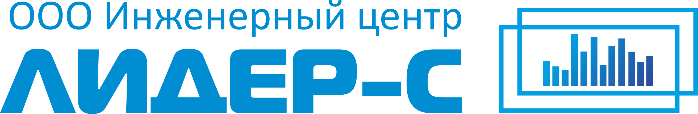 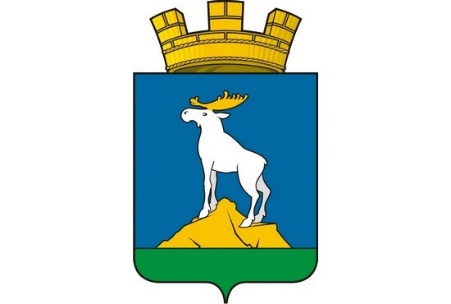 ПроектПРОЕКТ ПЛАНИРОВКИ И МЕЖЕВАНИЯ ЖИЛОГО РАЙОНА «ВОСТОЧНЫЙ» В Г. НИЖНИЕ СЕРГИ,РАСПОЛОЖЕННОГО НА ТЕРРИТОРИИ НИЖНЕСЕРГИНСКОГО ГОРОДСКОГО ПОСЕЛЕНИЯТом 1. Материалы по обоснованию проекта планировки и проекта межевания территорииМК № 40-16\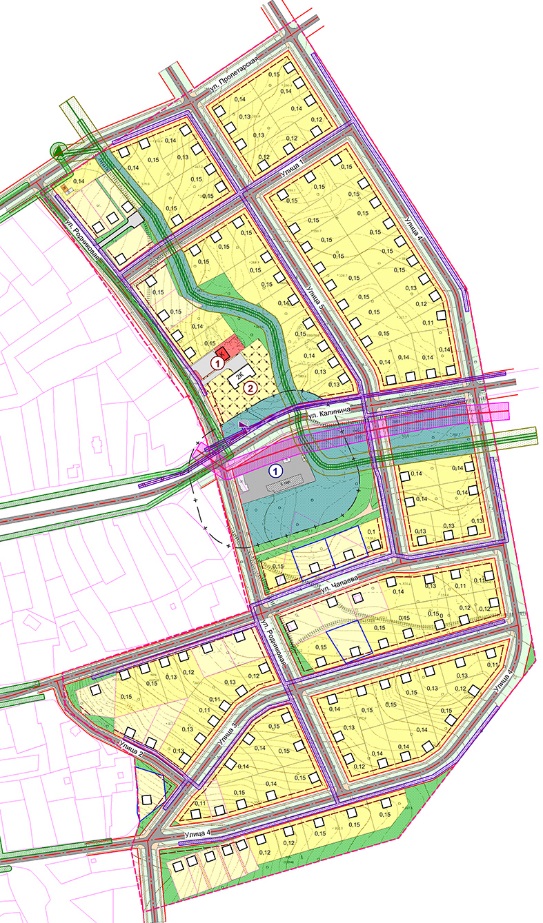 Екатеринбург 2016ПроектПРОЕКТ ПЛАНИРОВКИ И МЕЖЕВАНИЯ ЖИЛОГО РАЙОНА «ВОСТОЧНЫЙ» В Г. НИЖНИЕ СЕРГИ,РАСПОЛОЖЕННОГО НА ТЕРРИТОРИИ НИЖНЕСЕРГИНСКОГО ГОРОДСКОГО ПОСЕЛЕНИЯТом 1. Материалы по обоснованию проекта планировки и проекта межевания территорииМК № 40-16Директор										И.И. БанниковГл. инженер отдела                                                                              О. В. ИдоловаВед. градостроитель проекта							Н.В. ВараксинаЕкатеринбург 2016Список разработчиковСостав проектаСодержаниеВведение	7I. Определения параметров планируемого строительства систем транспортного обслуживания и инженерно-технического обеспечения	91. Общая характеристика и структурная организация проектируемой территории	92. Природно-климатические условия и ресурсы территории	112.1. Климат	112.2. Гидрография, гидрология	122.3. Рельеф	132.4. Почвы и полезные ископаемые	132.5. Растительность	133. Современное использование и потенциал территории проектируемого жилого района	143.1. Современное использование и баланс территории	143.2. Архитектурно-планировочная характеристика и функциональное зонирование рассматриваемого участка и прилегающих к нему участков	143.2.1. Жилая зона	143.2.2. Общественно деловая зона	153.2.3. Зоны рекреационного назначения	173.2.4. Зоны сельскохозяйственного использования	173.3. Транспортная инфраструктура	173.4. Инженерная инфраструктура	173.5. Оценка состояния окружающей среды	183.5.1. Состояние воздушного бассейна	183.5.2. Состояние водных ресурсов	203.5.3. Состояние почвенно-растительного покрова	203.5.4. Физические факторы	203.5.5. Санитарная очистка	224. Обоснование выбранного варианта размещения объектов местного значения	234.1. Основные положения проекта Генерального плана г. Нижние Серги Нижнесергинского городского поселения, касаемые проектируемого участка	234.2. Проектный баланс территории	234.3. Планируемое функциональное зонирование и планировочная организация территории	244.3.1. Планировочная организация проектируемой территории	244.3.2. Население. Жилая зона	244.3.3. Общественно-деловая зона	264.3.4. Зона инженерной и транспортной инфраструктур	274.3.5. Рекреационная зона	274.4. Инженерная инфраструктура	274.5. Транспортная инфраструктура	314.6. Инженерная подготовка и благоустройство территории	324.6.1. Инженерная подготовка территории, поверхностный водоотвод	324.6.2. Инженерное благоустройство территории	354.7. Территории общего пользования	355. Оценка возможного влияния планируемых для размещения объектов местного значения поселения на комплексное развитие территорий	395.1. Мероприятия по охране окружающей среды	395.2. Планировочные ограничения	395.3. Санитарная очистка территории	41II. ОСНОВНЫЕ ТЕХНИКО-ЭКОНОМИЧЕСКИЕ ПОКАЗАТЕЛИ	44III ПЕРЕЧЕНЬ ОСНОВНЫХ ФАКТОРОВ РИСКА ВОЗДЕЙСТВИЯ ЧРЕЗВЫЧАЙНЫХ СИТУАЦИЙ ПРИРОДНОГО И ТЕХНОГЕННОГО ХАРАКТЕРА	451. Мероприятия по предотвращению чрезвычайных ситуаций	451.1 Чрезвычайные ситуации природного характера	451.2 Чрезвычайные ситуации техногенного характера	462. Мероприятия по гражданской обороне. Система защиты населения	473. Стратегически важные объекты ГО и ЧС	47IV. ПРОЕКТ МЕЖЕВАНИЯ ТЕРРИТОРИИ	49Приложение 1	91ВведениеПроект планировки и межевания жилого района «Восточный» в г. Нижние Серги, расположенного на территории Нижнесергинского городского поселения, разработан коллективом ООО «Инженерный центр «Лидер-С».Основными целями разработки проекта планировки и проекта межевания территории являются: выделение элементов планировочной структуры; установление параметров планируемого развития элементов планировочной структуры; установление зон планируемого размещения объектов федерального значения, объектов регионального значения, объектов местного значения; установление границ земельных участков, на которых расположены объекты капитального строительства; установление характеристик и параметров объектов капитального строительства; установление границ земельных участков предназначенных для строительства и размещения линейных объектов; проектирование сетей инженерной инфраструктуры для проектируемых объектов капитального строительства; установления параметров планируемого развития элементов планировочной структуры; установление границ земельных участков, зон действия публичных сервитутов, видов обременений и ограничений использования земельных участков. При разработке проекта планировки и проекта межевания учтены и использованы следующие законодательные нормативные документы (с изменениями и дополнениями):-	Градостроительный Кодекс Российской Федерации от 29.12.2004 года № 190-ФЗ;-	Земельный Кодекс Российской Федерации (Федеральный Закон от 25.10.2001 года № 136-ФЗ);-	Водный Кодекс Российской Федерации (Федеральный Закон от 03.06.2006 года № 74-ФЗ);-	Лесной Кодекс Российской Федерации (Федеральный Закон от 04.12.2006 года № 200-ФЗ);-	Федеральный закон от 06.10.2003 г. № 131-ФЗ «Об общих принципах организации местного самоуправления в Российской Федерации»;-	Федеральный закон от 08.11.2007 г. № 257-ФЗ «Об автомобильных дорогах и дорожной деятельности в Российской Федерации»;-	Федеральный закон от 22.07.2008 г. № 123-ФЗ «Технический регламент и требования пожарной безопасности»;-	Федеральный закон от 30.05.1997 г. № 52-ФЗ «О санитарно-эпидемиологическом благополучии населения»;-	Федеральный закон от 12.02.1998 г. № 28-ФЗ «О гражданской обороне»;-	Федеральный закон 21.12.1994 г. № 68-ФЗ «О защите населения и территорий от чрезвычайных ситуаций природного и техногенного характера»;-	Федеральный закон от 24.11.1995 г. № 181-ФЗ «О социальной защите инвалидов в Российской Федерации»;-	Федеральный закон от 24.07.2007 г. № 221-ФЗ «О государственном кадастре недвижимости»;-	СП 42.13330.2011. Градостроительство. Планировка и застройка городских и сельских поселений;-	Нормативы градостроительного проектирования Свердловской области НГПСО 1-2009.66.-	СанПиН 2.2.1/2.1.1.1200-03 Санитарно-защитные зоны и санитарная классификация предприятий, сооружений и иных объектов;-	СНиП 11-04-2003 «Инструкция о порядке разработки, согласования, экспертизе и утверждений градостроительной документации» в части не противоречащей Градостроительному кодексу РФ;-	СНиП 2.04.02-84* Водоснабжение. Наружные сети и сооружения;-	СНиП 2.04.03.-85 Канализация. Наружные сети и сооружения;-	СНиП 2.04.07-86 Тепловые сети;-	СНиП 2.06.15-85 Инженерная защита территории от затопления и подтопления;-	СНиП 11.02.-96 Инженерные изыскания для строительства. Основные положения;-	СНиП 2.01.01-82* Строительная климатология и геофизика;-	СНиП 23-01-99 Строительная климатология;-	СП 30-102-99 Планировка и застройка территорий малоэтажного жилищного строительства;-	Приказ Минрегионразвития Российской Федерации от 10.05.2011 №207 «Об утверждении формы нрадостроительного плана земельного участка».При разработке Проекта учтены:- Материалы генерального плана Нижнесергинского городского поселения, утвержденные решением Думы Нижнесергинского городского поселения от 20.12.2012 № 267;- Корректировка генерального плана г.Нижние Серги*, утвержденная решением Думы Нижнесергинского городского поселения от 17.12.2009 № 17;- Правила землепользования и застройки Нижнесергинского городского поселения, утвержденные решением Думы Нижнесергинского городского поселения от 26.02.2009 № 147(с изменениями от 20.12.2012 № 268);- Цифровой планово-картографический материал М 1:2000 проектируемой территории г.Нижние Серги, выполненный ;- Данные государственного кадастрового учета, сведения ГКН земельных участков, расположенных в границах проектирования.I. Определения параметров планируемого строительства систем транспортного обслуживания и инженерно-технического обеспечения 1. Общая характеристика и структурная организация проектируемой территорииТерритория проектируемого жилого района «Восточный» находится в границах города Нижние Серги, в его восточной части (см. рис. 1). Участок расположен внутри кадастровых кварталов с кадастровыми номерами 66:16:2001002, 66:16:2001001, 66:16:2001003.Земельный участок, планируемый для застройки, граничит: - в северной части с индивидуальной жилой застройкой по ул.Пролетарская;- с восточной и южной стороны с городскими лесами;- с западной стороны – с кварталами жилой застройки по ул.Пролетарская, Калинина, Чапаева, Братьев Фроловых и др.Площадь проектируемой территории составляет 34 га.В настоящее время участок в границах проектирования представляет собой практически свободную от застройки территорию, преимущественно занятую лесом.На пересечении ул.Прлетарская и ул.Родниковая распологается участок индивидуальный жилой дом с приусадебным участком. На проектируемой территории расположены линейные объекты инженерной инфраструктуры - газопровод высокого давления 0,6 Мпа, воздушная линия электропередаси 6 кВ.Рисунок 1Схема расположения элемента планировочной структуры в планировочной структуре с. Кленовское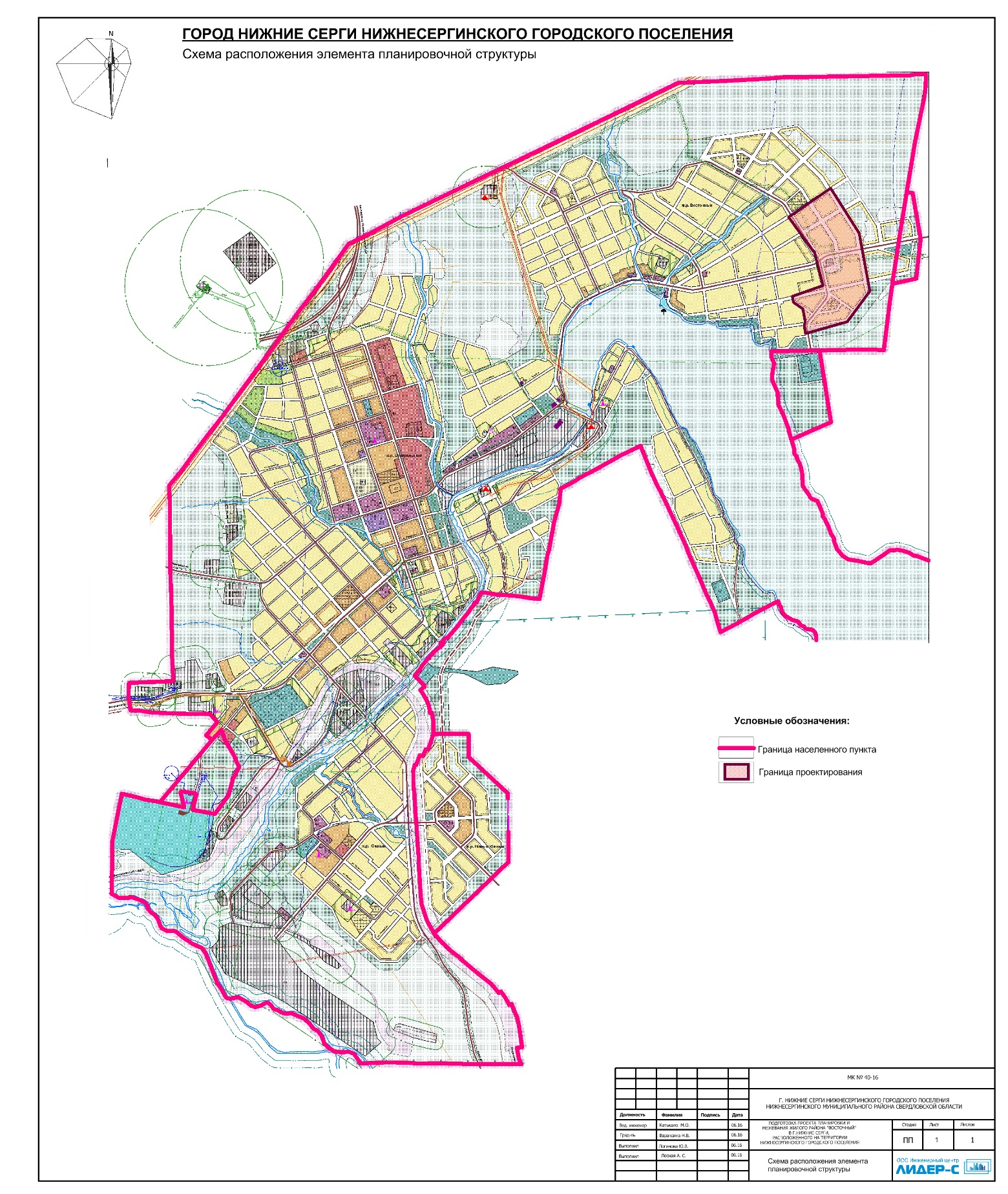 2. Природно-климатические условия и ресурсы территории2.1. КлиматГеографическое положение Нижнесергинского района в центре материка определяет резко континентальный характер климата территории района, выраженного в больших колебаниях температуры воздуха как внутри года, так и в течение суток. Зимой территория находится под преимущественным влиянием сибирского антициклона, обусловливающим повсюду устойчивую морозную погоду с обильным снегопадом. Наблюдаются частые вторжения холодных воздушных масс с севера, а также прорывы южных циклонов, с которыми связаны резкие изменения погоды.Летом территория находится в основном в области низкого давления. Нередко происходит вторжение воздушных масс с Баренцева и Карского морей.Обобщенные многолетние данные климатических параметров по ближайшей метеостанции, расположенной в г. Михайловске, в  юго-западнее г. Нижние Серги, приведены в таблицах 1, 2.Таблица 1Среднегодовая повторяемость направлений ветра, %Зимний период отмечается устойчивыми отрицательными температурами. Неустойчивая температура воздуха с поздними возвратами холодов и ранними заморозками характерна для летнего периода. Безморозный период продолжается 7 месяцев.         Осадки выпадают преимущественно в теплый период года (77 %) в виде моросящих  дождей или сильных ливней.Устойчивый снежный покров образуется в первой декаде ноября и сохраняется  до первой декады апреля. Высота снежного покрова достигает в среднем .Особенностью климатических условий является наличие температурных инверсий. Инверсии могут быть как приземными, так и приподнятыми в свободной атмосфере (в нижнем 2х-километровом слое). Характерным признаком инверсионного состояния атмосферы является безветрие или очень слабый ветер. При этом происходит накопление водяных паров, продуктов сгорания топлива и пр., что приводит к образованию густых дымок и туманов. Наибольшая повторяемость инверсий наблюдается в ноябре-феврале, а интенсивность – в декабре-январе.Таблица 2Многолетние климатические характеристики2.2. Гидрография, гидрологияВ территории города Нижние Серги река зарегулирована, образуя на слиянии с рекой Большой Атиг Нижнесергинское водохранилище.Весеннее половодье на реках начинается в первой половине апреля. Подъем уровня происходит быстро, максимальный расход весеннего паводка отмечен в конце апреля. Минимальные уровни воды и расходы отмечаются в конце лета и перед весенним половодьем. Установление ледостава отмечается в первой декаде ноября. Средняя дата вскрытия рек – 19 апреля, ледоход наблюдается 2-5 дней и сопровождается заторами.На фоне летней межени отмечается ряд дождевых паводков. Осенний период также характеризуется устойчивым паводком в период затяжных дождей.В гидрогеологическом отношении территория относится к Уральской системе бассейнов грунтовых вод зон трещиноватости преимущественно карбонатных отложений карбон-силурийского возраста. Мощность зоны продуктивной трещиноватости составляет 60-. На территории города Нижние Серги наблюдаются признаки закарстованности известняков. Относительно слабая закарстованность известняков и наличие наряду с этим зон интенсивной трещиноватости, позволяют установить трещинно-карстовый тип циркуляции подземных вод.Водоносный горизонт безнапорный. Зеркало подземных вод часто свободное и залегает на глубине от первых метров в долинах рек до  на водоразделах. Питание подземных вод в основном осуществляется за счет атмосферных осадков, инфильтрация которых имеет площадной характер. 2.3. РельефВ геоморфологическом отношении территория Нижнесергинского городского поселения расположена в области западного склона Среднего Урала, в пределах низкогорного района сводово-глыбовых хребтов и массивов на допалеозойских и палеозойских складчатых комплексах с новейшими блоковыми поднятиями. В геоморфологическом отношении территория г. Нижние Серги расположена в области западного склона Среднего Урала. Абсолютные отметки территории городского поселения изменяются в пределах 300-400 м.2.4. Почвы и полезные ископаемыеСогласно физико-географическому районированию Свердловской области, территория Нижнесергинского городского поселения относится к среднеуральскому низкогорному району с таежными  ландшафтами  хребтов и увалов, подзоне южной тайги с  широколиственно-хвойнотаежными темнохвойными лесами.Почвенный состав территории характеризуется преобладанием горных дерновоподзолистых в сочетании с горными буроземами (горными буротаежными) почвами.2.5. РастительностьВ соответствии с лесорастительным районированием, утвержденным приказом МПР России от 28.03.2007 г., все леса Нижне-Сергинского лесничества относятся к Средне-Уральскому лесному району таежной лесорастительной зоны.Распределение лесов Нижне-Сергинского лесничества по преобладающим породам  представлено следующим образом: ель – 32,7%, береза – 31,0%, сосна – 11,7%, осина – 10,0%, пихта - 8,0% , липа – 4,0%, серая ольха – 1,6%, лиственница – 0,5%, кедр – 0,2 %.  Луговая растительность представлена разнотравьем из клеверов, чины, мышиного горошка, тысячелистника и других видов с сухолюбивыми степными злаками (перистый ковыль, типчак, овсец, степная тимофеевка) и степными травами (полынь, люцерна, лабазник).3. Современное использование и потенциал территории проектируемого жилого района3.1. Современное использование и баланс территорииПлощадь проектируемой территории составляет 34,0 га.В настоящее время участок в границах проектирования представляет собой практически свободную от застройки территорию, преимущественно занятую лесом.К западной границе проектируемого участка прилегают кварталы существующей жилой застройки индивидуальными домами с участками.Существующий баланс территории приводится в таблице 3.Таблица 3Существующий баланс проектируемой территории3.2. Архитектурно-планировочная характеристика и функциональное зонирование рассматриваемого участка и прилегающих к нему участков 3.2.1. Жилая зонаНа территории проектирования расположена индивидуальная жилая застройка. Поскольку точных данных, о существующем населении на территории проектирования нет, расчет сделан исходя из количества домов и существующего коэффициента семейности.Существующий коэффициент семейности в Кленовском сельском поселении составляет 2,3 в соответствии с итогами всероссийской переписи населения 2010 г.В границах проектирования располагается один индивидуальный жилой дом.Соответственно, население составит 3 человека.Существующая жилая застройка располагается на площади 0,42 га, площадь всей территории составляет 34,0 га. Плотность населения на территории участка составляет 1 чел/га.Общая площадь жилого дома на территории проектирования составляет 44,1 кв.м, жилая – 66,0 кв.м.Существующая обеспеченность жилым фондом по населенному пункту на одного жителя составляет 22,0 кв.м (в соответствии с «Генеральным планом Нижнесергинского городского поселения»). Информация по формам собственности, обеспеченности инженерным оборудованиям, проценту износа и году постройки отсутствует.3.2.2. Общественно деловая зонаНа участке проектирования объекты социального и культурно-бытового обслуживания отсутствуют.Учреждения образованияВ г. Нижние Серги имеется 3 дошкольных образовательных учреждения, а именно:- Муниципальное дошкольное образовательное учреждение детский сад № 2 (ул. Пролетарская, 13);- Муниципальное дошкольное образовательное учреждение детский сад № 10 (ул. Уральская, 6).- Муниципальное образовательное дошкольное образовательное учреждение детский сад №65 (ул. Поперечная. 2).Расстояние до ближайшего (МДОУ «Детский сад №2»), которое расположено по адресу: ул. Пролетарская, 13, составляет 700 м,.На территории населенного пункта также есть общеобразовательные учреждения в количестве 3:- Муниципальное общеобразовательное учреждение «Средняя общеобразовательная школа № 1» (ул. Ленина, 26);- Муниципальное общеобразовательное учреждение «Средняя общеобразовательная школа № 2» (ул. Титова, 70);- Муниципальное общеобразовательное учреждение «Основная общеобразовательная школа № 6» (ул. Стахановцев, 10).Ближайшее общеобразовательное учреждение (МОУ «Средняя общеобразовательная школа №1»), которое располагается в границах ул. Ленина, 26, составляет 2,3 км от границ проектируемого участка.Учреждения культурыНа пересечении улиц Ленина – Пионеров располагается территория, на которой находятся такие объекты культуры, как школа искусств, музыкальная школа и Центр детского творчества г. Нижние Серги. Расстояние до данных объектов от границ проектируемого участка составляет 3,4 км.Дом культуры г. Нижние Серги, который расположен по адресу: ул. Ленина, 2, отдален от территории проектирования на 1,9 км. В границах населенного пункта также имеются 3 библиотеки (ул. Розы Люксембург, 84, ул. Ленина, 6, ул. Жукова, 21).Объекты физической культуры и спортаВ г. Нижние Серги имеется несколько объектов физической культуры и спорта: стадион площадью 0,52 га, спортивный зал с бассейном, детская и юношеская спортивная школа, несколько плоскостных спортивных сооружений. Также имеется горнолыжный центр «Нижние Серги», ул. Отдыха, 20.Ближайший спортивный объект, а именно стадион и спортивный зал, расположенный в границах ул. Ленина, находится в 1,9 км от границ рассматриваемой проектом территории.Учреждения здравоохраненияВ центральной части города, на ул. Титова, 67, располагается Центральная районная больница. Расстояние до данного учреждения составляет 3,2 км.Помимо этого, из объектов здравоохранения имеются станция скорой медицинской помощи и аптека.Объекты торговли, общественного питания и бытового обслуживанияВ населенном пункте имеются несколько объектов торговли. Ближайший расположен на ул. Пролетарская на расстоянии 750 м от границ участка.Ближайший объект общественного питания находится вблизи Нижне-Сергинского пруда, по ул. 22 Партсъезда и отдален от проектируемой территории на 850 м.На территории населенного пункта Нижние Серги располагаются 2 объекта бытового обслуживания. Ближайший находится в границах ул. Нагорная и ул. Титова, в 3 км от проектируемой территории.Кредитно-финансовые учреждения и предприятия связиВ настоящее время в городе Нижние Серги отделения Сбербанка России дополнительный офис 7003/0698 и 7003/0927 находятся на ул. Ленина в 2,7 км.Отделение почтовой связи г. Нижние Серги филиала ФГУП «Почта России» расположено на ул. Ленина, 52, на расстоянии 3,2 км. 3.2.3. Зоны рекреационного назначенияЗона рекреационного назначения на проектируемой территории представлена участками леса, которые занимают большую часть проектируемой территории (70%).3.2.4. Зоны сельскохозяйственного использованияЗона сельскохозяйственного назначения представлена участками луговой растительности.3.3. Транспортная инфраструктура Рассматриваемая территория расположена в северо-восточной части г. Нижние Серги. В настоящее время вдоль западной границы проектируемого участка проходит магистральная улица районного значения ул. Родниковая, в центральной части территории в широтном направлении проходит магистральная улица общегородского значения регулируемого движения ул. Калинина. Наличие крупных магистралей, проходящих по проектируемой территории, благоприятно сказывается на доступности территории. В целом рассматриваемая территория обладает уклонами поверхности, пригодными для проектирования улиц и дорог.Хранение автотранспорта жителями индивидуальной жилой застройки осуществляется на собственных приусадебных участках.Для обеспечения транспортной связи проектируемой застройки с центром города и внешними автомобильными дорогами необходима прокладка улиц в различных направлениях.Технико-экономические показатели транспортной инфраструктуры проектируемого участка приведены в таблице 4.Таблица 4 Технико-экономические показатели транспортной инфраструктуры3.4. Инженерная инфраструктураВ результате анализа проектируемой территории на предмет наличия инженерных сетей и сооружений выявлено, что проектируемую территорию пересекает газопровод высокого давления Атиг – Верхние Серги 1,0 МПа с диаметром Ø225мм. Газопровод высокого давления питает газорегуляторный пункт (ГРП), расположенный в юго-западной части площадки, от которого выходят газопроводы низкого давления вдоль ул. Пролетарской, ул. Родниковой и ул. Калинина. Также параллельно ул. Калинина проходит воздушная линия электропередачи 6 кВ и воздушная линия связи.3.5. Оценка состояния окружающей среды3.5.1. Состояние воздушного бассейнаТерритория проектирования расположена в северо-восточной части г. Нижние Серги Нижнесергинского муниципального района Свердловской области.По данным Свердловскстата в Нижнесергинском муниципальном районе выброшено в атмосферу от стационарных источников 1,3 тыс. тонн уловлено и обезврежено 4,6%.Состояние атмосферного воздуха в г. Нижние Серги оценивается как удовлетворительное. На территории населенного пункта расположены преимущественно предприятия деревообрабатывающей отрасли и предприятия металлургической и металлообрабатывающей отраслей. Основным источником загрязнения г. Нижние Серги является ЗАО «Нижнесергинский метизно-металлургический завод» (сортопрокатное производство), расположенное в центральной части города, в 1,6 км от границы проектируемого участка. Санитарно-защитная зона от данного предприятия, установленная в размере 50 м, не попадает на проектируемую территорию.Так же негативное влияние оказывает автотранспорт. К увеличению вредных выбросов приводят такие факторы, как использование в качестве топлива для автомобилей этилированного бензина, а также неисправности двигателей, отсутствие поглотительных установок на выхлопах, прогрев двигателей в зимний период.На территории проектирования некоторые улицы не имеют твердого покрытия, в связи с этим, летом, в сухую погоду возможна запыленность.Санитарно-защитные зоныНа территории проектирования находятся несколько объектов, оказывающие негативное воздействие на окружающую среду.В центральной части проектируемого участка находится производственная база районного узла связи. В соответствии с СанПиН 2.2.1/2.1.1.1200-03 «Санитарно-защитные зоны и санитарная классификация предприятий, сооружений и иных объектов» для данного объекта устанавливается нормативная санитарно-защитная зона в размере 50 метров (V класс опасности).В границах проекта расположены территории двух несанкционированных свалок площадью по 0,20 га. Согласно СанПиН 2.2.1/2.1.1.1200-03 для свалок нормативная санитарно-защитная зона составляет 1000 метров (I класс опасности). Вся проектируемая территория попадает в данную зону.Охранные зоны объектов электросетевого хозяйстваВ центральной части территории проектирования параллельно ул. Калинина проходит воздушная линия электропередачи 6 кВ.В соответствии с Постановлением правительства РФ №160 от 24 февраля 2009 г. «О порядке установления охранных зон объектов электросетевого хозяйства и особых условий использования земельных участков, расположенных в границах таких зон» для линий электропередачи напряжением 6 кВ устанавливаются охранные зоны в размере 10 метров в каждую сторону от крайних проводов. В охранных зонах запрещается осуществлять любые действия, которые могут нарушить безопасную работу объектов электросетевого хозяйства, в том числе привести к их повреждению или уничтожению, и (или) повлечь причинение вреда жизни, здоровью граждан и имуществу физических или юридических лиц, а также повлечь нанесение экологического ущерба и возникновение пожаров, в том числе:- размещать любые объекты и предметы (материалы) в пределах созданных в соответствии с требованиями нормативно-технических документов проходов и подъездов для доступа к объектам электросетевого хозяйства, а также проводить любые работы и возводить сооружения, которые могут препятствовать доступу к объектам электросетевого хозяйства, без создания необходимых для такого для такого доступа проходов и подъездов;- размещать свалки.Охранные зоны, минимальные расстояния от газопроводов до зданий и сооруженийПроектируемую территорию пересекает газопровод высокого давления Атиг – Верхние Серги 1,0 МПа с диаметром 225 мм. Газопровод высокого давления питает газорегуляторный пункт (ГРП), расположенный в юго-западной части площадки, от которого выходят газопроводы низкого давления вдоль ул. Пролетарской, ул. Родниковой и ул. Калинина.В соответствии с Постановлением Правительства РФ от 20 ноября 2000 г. №878 «Об утверждении Правил охраны газораспределительных сетей» для подземных газопроводов устанавливается охранная зона в размере 3 м, для наружных – 2 м. Вокруг отдельно стоящих газорегуляторных пунктов предусмотрена охранная зона, которая составляет 10 метров от границ объекта.Охранные зоны подземных линий связиВ центральной части проходит подземная линия связи.В соответствии с Постановлением Правительства РФ от 9 июня 1995 г. №578 «Об утверждении Правил охраны линий и сооружений связи Российской Федерации» на трассах радиорелейных линий связи в целях предупреждения экранирующего действия распространению радиоволн эксплуатирующие предприятия определяют участки земли, на которых запрещается возведение зданий и сооружений, а также посадка деревьев. Расположение и границы этих участков предусматриваются в проектах строительства радиорелейных линий связи и согласовываются с органами местного самоуправления. В целях сохранности кабельных линий связи были установлены охранные зоны в размере 2 м.3.5.2. Состояние водных ресурсовСостояние подземных вод. ВодопотреблениеНа территории проектирования источники питьевого водоснабжения отсутствуют.Состояние поверхностных вод. ВодоотведениеНа проектируемой территории водные объекты отсутствуют. В северном направлении в 300 м от границ проектирования расположен Нижнесергинский пруд. В соответствии с Водным кодексом РФ ст. 65 ширина водоохранной зоны данного водного объекта составляет 50 м, ширина береговой полосы 20 м. На территорию проектирования зоны не попадают.3.5.3. Состояние почвенно-растительного покроваНаибольшее загрязнение испытывают грунты вдоль участков улиц с максимальной интенсивностью движения автомобильного транспорта, а также особенно ощутимое негативное воздействие испытывают территории в пределах границ отвода железной дороги, несанкционированных свалок и электроподстанций. Основным источником загрязнения почв в границах проектируемой территории являются две несанкционированные свалки площадью 0,2 га каждая. Стихийные свалки представляют серьёзную опасность для почвенно-растительного покрова, так как происходит отложение пыли, уплотнение почвы, эвтрофизация при активном разложении мусора, дефицит воздуха почвы. Также в настоящее время населенный пункт частично обеспечен централизованной системой водоотведения. В индивидуальной жилой застройке имеются выгреба и надворные уборные, вывоз нечистот из которых не производится. Централизованная система ливневой канализации в районе проектирования отсутствует.Данные о загрязнении почв территории проектирования отсутствуют.3.5.4. Физические факторыРадиоактивное воздействиеВ соответствии с «Государственным докладом о состоянии и об охране окружающей сред Свердловской области в 2014 году» Нижнесергинский муниципальный район относится к территориям с повышенными суммарными индивидуальными нагрузками облучения на одного жителя от всех дозообразующих факторов. В р.п. Дружинино, где находится территория проектирования, постов по замеру мощности экспозиционной дозы гамма-излучения нет и наблюдения за суммарной бета-активностью атмосферных выпадений не проводятся. Показатели суммарной бета-активности атмосферных выпадений, а также мощность экспозиционной дозы гамма-излучения представлены в соответствии с государственным докладом «О состоянии и об охране окружающей среды Свердловской области 2014 г».Наблюдения за радиоактивным загрязнением приземной атмосферы на территории Свердловской области проводились ежедневно в течение всего года путем круглосуточного отбора проб аэрозолей с помощью воздухо-фильтрующей установки (ВФУ) на объединенной гидрометеорологической станции (ОГМС) Верхнее Дуброво.Среднее за год значение суммарной бета-активности на ОГМС Верхнее Дуброво в 1,1 раза выше среднегодовой концентрации суммарной бета-активности в воздухе по территории азиатской части Российской Федерации в 2013 г.В 2014 г. не было зарегистрировано ни одного случая высокого загрязнения (ВЗ) аэрозолей приземного слоя воздуха с суммарной бета-активностью, превышающей фоновые значения для данного населенного пункта за предыдущий месяц в 5 раз.Основное загрязнение аэрозолей воздуха техногенными радионуклидами было обусловлено, как и в предыдущие годы, содержанием радионуклидов цезия-137 и стронция-90. Средняя за 2014 г. концентрация Cs-137 в аэрозолях воздуха в 2,3 раза выше уровня 2013 г. в данном пункте и в 6,2 раза выше средней концентрации Cs-137 по территории азиатской части России в 2013 г.Средняя за год концентрация ниже уровня 2013 года в 1,1 раза, но в 2,8 раза выше средней концентрации Sr-90 в аэрозолях воздуха на Азиатской части территории России в 2013 г.Отбор проб радиоактивных выпадений на территории Свердловской области проводился с помощью марлевых планшетов с суточной экспозицией.Среднегодовая суммарная бета-активность атмосферных выпадений по Свердловской области в 2014 г. соответствовала среднему за 2013 г. значению и в 2,9 раза ниже уровня выпадений 2013 г. по Азиатской части территории России (1,11 Бк/м2сутки).В 2014 г. на территории Свердловской области случаев ВЗ и ЭВЗ суммарной бета-активности атмосферных выпадений зарегистрировано не было.Электромагнитное воздействиеОсновными источниками электромагнитного воздействия являются электроподстанции, линии электропередач, вышки сотовой связи.Единственным источников электромагнитного воздействия является линия электропередачи 6 кВ, проходящая в центральной части проектируемого участка.Шумовое воздействиеОсновными источниками шумового воздействия являются электроподстанции, железнодорожный и автомобильный транспорт.На уровень шумового воздействия влияет незначительный транспортный поток по ул. Калинина.Участок проектирования отдален от железной дороги на 1,7 км.Электроподстанции на территории проектирования отсутствуют.3.5.5. Санитарная очисткаВ настоящее время в р.п. Верхние Серьги существует плановая система очистки территории с удалением бытового мусора. Для сбора бытовых отходов оборудованы контейнерные площадки, которые обслуживаются мусоровозами. Вывод ТБО происходит на существующий полигон, расположенный в северо-западной части Буйского лесничества (73 квартал) на расстоянии  от г. Нижние Серги. Площадь полигона ТБО составляет .Однако в районах усадебной застройки города отсутствует централизованная система сбора бытовых отходов, в следствие чего население самостоятельно сбрасывает отходы вне полигона ТБО, что приводит к образованию несанкционированных свалок, которые являются крупными источниками загрязнения окружающей среды. Так, в границах территории проектирования находятся две несанкционированные свалки площадью 0,2 га каждая, требующие Скотомогильник в населенном пункте отсутствует.В г. Нижние Серги действующее кладбище располагается в юго-западной части в границах населенного пункта, в 4,5 км от проектируемого участка. Площадь кладбища составляет 6,6 га.4. Обоснование выбранного варианта размещения объектов местного значения4.1. Основные положения проекта Генерального плана г. Нижние Серги Нижнесергинского городского поселения, касаемые проектируемого участкаРассматриваемый участок лежит в границах города Нижние Серги, в его восточной части.При разработке проекта учитывалось как существующее положение участка, так и предложения генерального плана Нижнесергинского городского поселения, утвержденные решением Думы Нижнесергинского городского поселения от 20.12.2012 № 267.В соответствии с положениями генерального плана: значительное развитие в границах г. Нижние Серги получат зоны индивидуальной жилой застройки: в северо-восточной част населенного пункта. В разделе развития улично-дорожной сети генеральным планом предложено:упорядочение существующей улично-дорожной сети, строительство новых улиц с дифференциацией их по транспортному назначению:поселковые дороги, связывающие сельское поселение с внешними дорогами общей сети;главные улицы, связывающие жилые территории с общественным центром;основные улицы, связывающие жилые территории поселения с внешними автодорогами;второстепенные улицы, осуществляющие связь жилых территорий с основными поселковыми улицами;проезды, связывающие жилые дома и участки, расположенные в глубине кварталов с улицами.Проектом предлагается щебеночное и грунтовое покрытие улиц заменить на асфальтобетонное, для обеспечения возможности круглогодичного проезда. Так же предлагается построить тротуары вдоль улиц при их отсутствии. Во всех населённых пунктах предлагается предусмотреть возможность подъезда пожарных машин к водным объектам.4.2. Проектный баланс территорииСогласно материалам проекта планировки территория проектирования занимает площадь 33,8 га.Проектный баланс территорий выполнен в соответствии с функциональными зонами, в которые объединены земли по требованиям Градостроительного кодекса РФ, приводится в таблице 5. Проектное население – 406 человек. Таблица 5Проектный баланс территории4.3. Планируемое функциональное зонирование и планировочная организация территории4.3.1. Планировочная организация проектируемой территории Планировочную организацию проектируемого участка определили, как конфигурация границ участка, так и прилегающие к нему территории. Территория вытянута в меридиональном направлении. Основными планировочными осями являются ул. Улица Калинина и ул. Родонитовая. Улица 4, ул. Чапаева и ул. Пролетарская связывают проектируемый участок с прилегающими кварталами жилой застройки. 4.3.2. Население. Жилая зонаНа данный момент в границах проектирования располагается один индивидуальный жилой дом. Проектом предлагается сохранить существующую жилую застройку, а также разместить на свободной территории новую индивидуальную жилую застройку.Показатели для нового строительства приняты в соответствии с проектом «Генерального плана Нижнесергинского городского поселения»:- коэффициент семейности – 3,1;- обеспеченность жилой площадью – 28,5 кв.м/чел;- средняя площадь участка под застройку – 0,13 га.Общая площадь жилой зоны составит 17,87 га, в том числе площадь территории под существующей жилой застройкой – 0,14 га, площадь территории под проектируемой жилой застройкой – 17,73 га.Количество участков, выделяемых под новое строительство индивидуальных жилых домов составит 130. Общее количество участков, с учетом существующих, составит 131.Население проектируемого участка определено в количестве 406 человек, в том числе 3 человека, проживающих в границах проектируемой территории в настоящее время, 403 человека перспективного населения.Жилищный фонд проектируемого участка составит 11637,0 кв.м, в том числе существующий жилищный фонд – 66,0 кв.м. и проектный жилищный фонд – 11571,0 кв.м.Плотность населения на проектируемой территории составит 12 чел/га.Показатели существующей и проектируемой жилой застройки сведены в таблицу 6.Таблица 6 Показатели существующей и проектируемой жилой застройки4.3.3. Общественно-деловая зонаВ г. Нижние Серги имеются практически все необходимые объекты периодического и эпизодического пользования населением.Расчет потребности в учреждениях обслуживания по местам выполнен с учетом Нормативов градостроительного проектирования Свердловской области (НГПСО 1-2009.66) (таблица 7). Расчет произведен на проектное население – 406 человек.В центральной части участка проектом предусматривается строительство дошкольного образовательного учреждения на 50 мест.Также на проект предложено разместить универсальное здание общественного назначения, в состав которого будут входить магазин и объект бытового обслуживания.Обслуживания иными объектами социального и культурно-бытового обслуживания (детские дошкольные и общеобразовательные учреждения, библиотеки, больницы, кладбище и т.д.) будет происходить за границей участка проектирования – в г. Нижние Серги.Таблица 7 Расчет потребности в учреждениях обслуживания социально-гарантированного минимума4.3.4. Зона инженерной и транспортной инфраструктурЗона транспортной инфраструктуры представлена проектируемыми улицами и дорогами.4.3.5. Рекреационная зонаРекреационная зона на проектируемой территории представлена небольшими участками растительности.4.4. Инженерная инфраструктураВ данном разделе проекта предложены мероприятия по развитию инженерной инфраструктуры. Произведены расчеты энергопотребления на полный объем жилищного строительства. Расчеты по перспективным объемам энергопотребления выполнены в соответствии с Нормативами градостроительного проектирования Свердловской области НГПСО 1-2009.66. Также в данном проекте учтены мероприятия, предложенные Генеральным планом города Нижние Серги и технические условия на проектирование, выданные эксплуатирующими организациями.ВодоснабжениеНастоящим проектом предусматривается 100% обеспечение всей проектной застройки централизованной системой водоснабжения с вводом сети в дом. Согласно письму от МУП «Энергоресурс г. Нижние Серги» подключение к существующей системе централизованного холодного водоснабжения не возможно по причине высокого износа сетей, поэтому проектом предлагается использовать альтернативный источник для водоснабжения проектируемой территории. Альтернативным источником предлагается проектируемая скважина (см. проект планировки и проект межевания жилого района по ул. Родниковая в г. Нижние Серги), ее местонахождение необходимо определить по результатам гидрогеологической экспедиции. Трассировка водопроводной сети предусмотрена с подключением проектируемых водопроводов к проектируемой системе водоснабжения жилого района по ул. Родниковая.Для надежности предлагается «закольцовка» системы водоснабжения. Водопровод принимается объединенный хозяйственно-питьевой и противопожарный. При определении диаметров водопроводной сети также учтены потребности воды на наружное пожаротушение. Уточнение трассировки, диаметров труб, а также расстановка пожарных гидрантов выполняются на этапах рабочего проектирования. Расчеты объема водопотребления проектного населения сведены в таблицу 8. Таблица 8Расчетные объемы водопотребленияПримечания: 1. Для индивидуальной жилой застройки удельное хозяйственно-питьевое водопотребление среднесуточное принято 241 л/сут. на 1 жителя. 2. Удельное водопотребление включает расходы воды на хозяйственно-питьевые нужды в зданиях и помещениях общественного назначения. 3. Количество воды на нужды промышленности, обеспечивающие население продуктами принято в размере 15%. 4. Удельное среднесуточное потребление воды на полив принято 50 л/сут.В соответствии с Федеральным законом Российской Федерации от 22 июля 2008г. № 123-ФЗ «Технический регламент о требованиях пожарной безопасности» необходимо учитывать расходы воды на наружное пожаротушение. Общий расход воды на пожаротушение 1 пожара в течение 3 часов составит 54 м3. Наружное пожаротушение предусматривается от пожарных гидрантов, которые необходимо установить на водопроводной сети.ВодоотведениеПроектом предлагается 100% обеспечение всей территории централизованной системой водоотведения. Согласно письму от МУП «Энергоресурс г. Нижние Серги» подключение возможно к существующей системе водоотведения города с дальнейшим отведением на проектируемый очистные сооружения. Ближайшая точка подключения находится на ул. Ленина у здания №7 при условии проведения ряда работ по реконструкции существующей системы (мероприятия по реконструкции см. в письме от МУП «Энергоресурс г. Нижние Серги»). Стоки от жилых домов по ул. Родниковой, ул. Пролетарской, Улице 1 и частично по Улице 4 планируется отводить в проектируемую, в рамках проекта планировки жилого района по ул. Родниковая, систему водоотведения, с дальнейшим отведением на локальные очистные сооружения, предлагаемые к строительству в данном проекте. Отведение хозяйственно-бытовых стоков решается с помощью системы напорных и самотечных коллекторов, проложенных в соответствии со «Схемой вертикальной планировки и инженерной подготовки территории». Уточнение диаметров канализационных коллекторов выполняются на этапах рабочего проектирования.Расчеты объема хозяйственно-бытовых стоков от проектного населения сведены в таблицу 9.Таблица 9Расчетные объемы хозяйственно-бытовых стоков Примечание: Среднесуточные объемы канализации бытовых сточных вод принимаются равными удельному среднесуточному водопотреблению на территории жилой застройки без учета расходы воды на поливку территории.ТеплоснабжениеСамым оптимальным и экономичным вариантом теплоснабжения проектной застройки является теплоснабжение от автономных газовых установок (расчет объема газа на отопление см. раздел «Газоснабжение»).ГазоснабжениеНастоящим проектом предусматривается 100% обеспечение проектной и существующей застройки централизованной системой газоснабжения. Обеспечение застройки централизованной системой газоснабжения предлагается с помощью сети газопроводов низкого давления, запитанных от существующего ГРП, расположенного в юго-западной части проектируемой территории. Проектом выполнен расчет объемов газопотребления застройки. Расчетные объемы газопотребления сведены в таблицу 10. При расчете учитывались расходы газа на коммунально-бытовые нужды и расходы газа на отопление. Таблица 10Расчетные объемы газопотребления Примечания:1. Минимальный расчетный показатель удельного годового расхода газа 1 человека принят 303,80 м3/год.ЭлектроснабжениеНастоящим проектом предусматривается 100% обеспечение всей проектной застройки централизованной системой электроснабжения. Согласно письму от ОАО «Региональная сетевая компания» (№РС-ОДС-293 от 03.06.2016г.) электроснабжение существующей и проектной застройки планируется от проектируемого трансформаторного пункта 6/0,4кВ, размещаемого по Улице 5. Запитать трансформаторный пункт (ТП) предлагается от линии электропередачи 6кВ фид. «Ахманаевка» ГПП фид. «Город-2» от опоры №45. Сооружаемую линию электропередачи 6кВ, идущую от точки подключения к ТП, предлагается выполнить с изолированными проводами. От трансформаторного пункта электричество по линиям 0,4кВ доставляется к потребителям.Результаты расчета объемов электропотребления сведены в таблицу 11.Таблица 11Расчетные объемы электропотребленияПримечания: 1. Удельная расчетная электрическая нагрузка жилых домов 1-2 этажа с учетом зданий и помещений общественного назначения принята 21,0 Вт/м2. 2. В электрических нагрузках также учтены нагрузки от объектов транспортного обслуживания.СвязьВ соответствие с Пособием по проектированию городских (местных) телефонных сетей проводного вещания городских и сельских поселений (к СНиП 2.07.01-89*) телефонизация в населенных пунктах для жилого фонда должна быть 100%. С учетом коэффициента семейности, принятым равным в данной застройке – 3,1, общее количество номеров для проектируемой территории составит 131. Согласно письму от ПАО «Ростелеком» (№0503/17/608-16 от 13.04.2016г.) подключение перспективных абонентов предлагается произвести от ЦАТС (ул. Ленина, 52). На проектируемой территории по ул. Калинина предлагается разместить уличный распределительный телефонный шкаф ШРУД, от которого к каждому участку необходимо построить распределительную оптическую кабельную сеть.4.5. Транспортная инфраструктураВ основу развития улично-дорожной сети проектируемого участка положены принципы оптимальной транспортной доступности объектов тяготения, а также учтены предложения генерального плана г. Нижние Серги.Развитие планировочной структуры предполагает следующие основные мероприятия:-	продление магистральной улицы районного значения ул. Родниковой в южном направлении; -	трассировка магистральной улицы районного значения Улицы 3 в южном направлении для обеспечения дополнительной магистральной связи;-	трассировка улиц местного значения на проектируемой территории для обеспечения дополнительных связей.Протяженность магистральной сети в пределах границ проектируемого участка составляет 1,33 км. Плотность магистральной сети – 3,91 км/км². Этот показатель выше нормативного (1,50 км/км²).  Общая протяженность улично-дорожной сети 5,17 км. Плотность улично-дорожной сети 15,21 км/ км².Поперечные профили проектируемых и реконструируемых улиц выполнены в соответствии с СП 42.13330.2011.Пешеходное движение организовано по всем улицам проектируемого участка, обеспечивая минимальную дальность перемещения до объектов пешеходного тяготения.Автобусное сообщение осуществляется по ул. Калинина. Размещение остановочных пунктов предусматривает их доступность с жилой территории, а также с объектов социально-культурного назначения (радиус доступности 500 метров). Это обеспечивает высокий уровень доступности общественного транспорта. Остановочный пункт организован на ул. Калинина (в районе пересечения с ул. Родниковая).Хранение автотранспорта жителями индивидуальной жилой застройки планируется на собственных приусадебных участках. Вблизи объектов социально-культурного назначения также планируется организация мест для временного хранения автотранспортных средств.Для обеспечения безопасности дорожного движения на рассматриваемой территории проектом предложено размещение нерегулируемых пешеходных переходов районе пересечения ул. Родниковая и Улицы 3. Также проектом предложено устройство объекта светофорного регулирования на пересечении ул. Калинина и ул. Родниковой.Технико-экономические показатели транспортной инфраструктуры проектируемого участка приведены в таблице 12.Таблица 12 Технико-экономические показатели транспортной инфраструктуры4.6. Инженерная подготовка и благоустройство территорииИнженерное освоение и благоустройство территорий - это важная архитектурная и градостроительная проблема. Любая местность характеризуется определенными условиями рельефа, уровнем стояния грунтовых вод, опасностью затопления паводковыми водами и др. Сделать территорию более пригодной для строительства и эксплуатации можно по средствам инженерной подготовки.В соответствии с требованиями действующих санитарных правил и норм, а также строительных правил (раздел «Инженерная подготовка территории и вертикальная планировка»), была разработана схема поверхностного водоотвода, которая включает следующие мероприятия:- вертикальная планировка;- поверхностный водоотвод.Основные мероприятия по инженерной подготовке отражены на «Схема вертикальной планировки и инженерной подготовки территории» лист 3 графических материалов.4.6.1. Инженерная подготовка территории, поверхностный водоотводВ геоморфологическом отношении территория г. Нижние Серги расположена в области западного склона Среднего Урала. Абсолютные отметки территории городского поселения изменяются в пределах 300-400 м.В геологическом строении района принимают участие метаморфические и осадочные породы, представленные песчаниками, известняками, сланцами, фтанитами, с пачками доломитистых известняков и доломитов. Известняки относительно слабо закарстованы. Имеют распространение зоны интенсивной трещиноватости.  Гидрогеологические условия территории характеризуются развитием грунтовых вод на участках, близких к водным артериям района, следовательно, территории проектирования не подвержена затоплению и подтоплению.Проектом Генерального плана Нижнесергинского городского поселения предусмотрены следующие мероприятия по инженерной подготовке территории, применительно к участку проектирования:вертикальная планировка;поверхностный водоотвод.В рамках проекта планировки предусмотрено сохранение принципиальной схемы поверхностного водоотвода в соответствии с генеральным планом.В основу проектных предложений заложено обеспечение организованной системы поверхностного водоотвода, максимального сохранения существующего рельефа благоприятных для строительства участков.Проектом приняты уклоны по улично-дорожной сети от 4 ‰ преимущественно до 75 ‰, в зависимости от характеристик улицы и рельефа. На отдельных незначительных по протяженности участках местности уклон достигает 165 ‰. С целью соблюдения требований безопасности движения на данных территориях на следующих стадиях проектирования необходимо предусмотреть ограничение скоростного режима до 20 км/ч. При этом тротуары и пешеходные дорожки должны быть запроектированы с учетом доступности инвалидов и маломобильных групп населения – организация ступеней, пандусов и понижающих площадок.Разница между отметками существующего рельефа и проектными отметками, принятыми в настоящем проекте, составляет +0,15 метров.С учетом рельефа местности весь проектируемый район представляет собой 4 бассейна стока (рисунок 2 – «Бассейны стока»). Отвод поверхностных вод осуществляется в 2 основных направлениях в западном и восточном.Рисунок 2Бассейны стока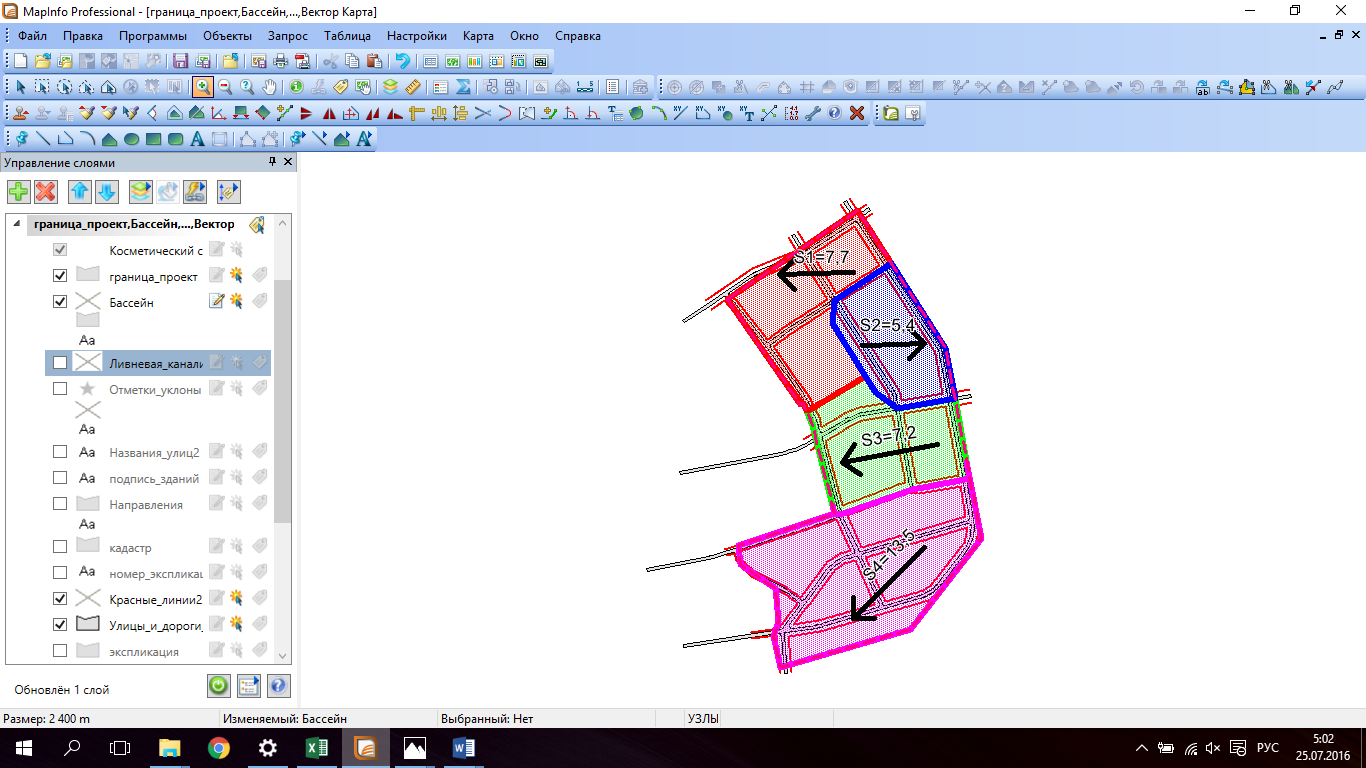 В данном разделе проекта планировки был произведен расчет расходов ливневых стоков. Справочные данные для расчета расходов дождевых стоков сведены в таблицу 13.Таблица 13Справочные данные для расчета расходов дождевых стоковОпираясь на исходные и справочные данные, в результате расчетов были определены расходы воды с территории площадки. Результаты расчетов, исходя из условия 100 % отвода поверхностных вод с территории водонепроницаемых поверхностей, сведены в таблицу 14.Таблица 14Результаты расчетов расходов дождевых сточных водВ соответствии с пунктом 287 главы 52 НГПСО 1-2009.66 «Сброс поверхностного стока без очистки допускается в ближайший водоток с локальных водосборов территорий рабочих поселков, поселков городского типа, сельских населенных пунктов и районов малоэтажного жилищного строительства городов с площади, не превышающей 20 га, и не имеющей источников загрязнения». На основании вышеизложенного проектом не предусмотрено строительство очистных сооружений поверхностного стока. Отвод дождевых вод осуществляется по средствам перспективной сети открытой ливневой канализации в направлении существующей застройки и последующим стоком в существующий водоток.В случае принятия решения строительства очистных сооружений дождевой канализации необходимо учесть расчет расходов дождевых сточных вод, приведенный выше.Более подробно мероприятия по инженерной подготовке территории разрабатываются при наличии подробной исходной документации, на следующей стадии проектирования.4.6.2. Инженерное благоустройство территорииВ соответствии с природными условиями и принятыми планировочными решениями проекта планировки предусмотрено благоустройство и озеленение территорий общего пользования вдоль красных линий застройки. Благоустройство территорииМероприятия по благоустройству включают в себя:- организацию зон отдыха;- устройство пешеходных дорожек, озеленение;Развитие природно-рекреационных зон на данных территориях предполагает максимальное сохранение уже имеющихся зеленых насаждений, а также устройство новых насаждений в прогулочной зоне. Проектируемое озеленение представлено газонами, кустарниками деревьями.Покрытие пешеходных дорожек предлагается выполнить из тротуарной плитки. Для беспрепятственного доступа инвалидов ко всем необходимым объектам необходимо предусмотреть понижающие площадки в местах пересечения тротуаров с проезжей частью. Высота бортовых камней тротуара должна быть не менее 2,5 см и не превышать 4 см (рисунок 3 – «Типовая конструкция понижающей площадки»). Минимальная ширина пониженного бордюра, исходя из габаритов кресла-коляски, должна быть не менее 900 мм.Данное мероприятие необходимо проводить на рабочей стадии проектирования.Рисунок 3Типовая конструкция понижающей площадки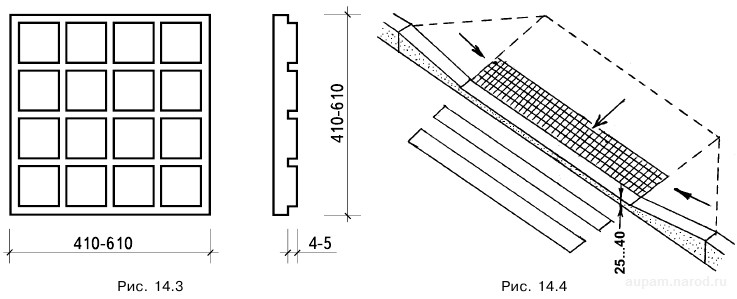 4.7. Территории общего пользованияПроектом установлены красные линии (см. лист 8 «Разбивочный чертеж красных линий»), которые обозначают планируемые границы территорий общего пользования, границы земельных участков, на которых расположены линии электропередачи, линии связи (в том числе линейно-кабельные сооружения), трубопроводы, автомобильные дороги, тротуары. Ведомость координат красных линий в границах проектирования сведена в таблицу 15.Территорией общего пользования может беспрепятственно пользоваться неограниченный круг лиц (в том числе площади, улицы, проезды, скверы, бульвары).Таблица 15Ведомость координат красных линий5. Оценка возможного влияния планируемых для размещения объектов местного значения поселения на комплексное развитие территорий 5.1. Мероприятия по охране окружающей средыМероприятия по охране окружающей средыПроектом «Генерального плана города Нижние Серги» и «Проектом планировки жилого района «Восточный» в г. Нижние Серги, расположенного на территории Нижнесергинского городского поселения» предусмотрено проведение мероприятий по охране окружающей среды.Мероприятия по охране атмосферного воздуха- определение нормативных санитарно-защитных зон для расположенных вблизи проектируемой территории предприятий в соответствии с СанПиН 2.2.1/2.1.1.1200-03;- регулярный мониторинг и контроль за состоянием атмосферного воздуха на территории, попадающие в СЗЗ предприятий;- -  формирования территорий, занятых зелеными насаждениями, озеленение земельных участков под жилую застройку;- реконструкция существующих улиц и дорог;- контроль выбросов от автомобильного транспорта.Мероприятия по охране поверхностных и подземных водных ресурсов- разработка проектных решений по водоотведению и вертикальной планировки проектируемой территории.Мероприятия по охране почв и грунтов- устранение и последующая рекультивация несанкционированных свалок, расположенных в границах проектируемого участка;- 100% обеспечение всей проектной застройки централизованной системой водоотведения;- организация системы сбора, хранения и утилизации бытовых отходов.Мероприятия, влияющие на физические факторы- снижение пылевой нагрузки на население путем пылеподавления (полив территории в летний период), благоустройства и озеленения территории, повышения качества дорожного покрытия, обеспечения своевременной санитарной очистки территории;- регулярные наблюдения за радиоактивным загрязнением приземной атмосферы.5.2. Планировочные ограниченияСанитарно-защитные зоныПроектом предлагается устранение и рекультивация несанкционированных свалок, расположенных на территории проектируемого участка.Рекультивация полигонов и свалок — это комплекс работ по восстановлению продуктивности восстанавливаемых территорий, по улучшению окружающей средыОхранные зоны объектов электросетевого хозяйстваЭлектроснабжение существующей и проектной застройки планируется от проектируемого трансформаторного пункта 6/0,4кВ, размещаемого по Улице 5. Запитать ТП предлагается линией электропередачи 6 кВ, идущую от точки подключения к ТП (с изолированными проводами). От трансформаторного пункта электричество по линиям 0,4 кВ доставляется к потребителям.В соответствии с Постановлением Правительства РФ №160 от 24 февраля 2009 г. «О порядке установления охранных зон объектов электросетевого хозяйства и особых условий использования земельных участков, расположенных в границах таких зон» для линий электропередачи 6 кВ с изолированными проводами устанавливаются границы охранных зон от крайних проводов линий электропередачи в обе стороны на расстоянии 5 метров. Для ЛЭП 0,4 кВ устанавливаются границы охранных зон от крайних проводов линий электропередачи в обе стороны на расстоянии 2 метров.Для трансформаторного пункта предусматривается охранная зона 10 м.В охранных зонах запрещается осуществлять любые действия, которые могут нарушить безопасную работу объектов электросетевого хозяйства, в том числе привести к их повреждению или уничтожению, и (или) повлечь причинение вреда жизни, здоровью граждан и имуществу физических или юридических лиц, а также повлечь нанесение экологического ущерба и возникновение пожаров.Охранные зоны, минимальные расстояния от газопроводов до зданий и сооруженийПроектом предусматривается строительство сети газопроводов низкого давления, запитанных от существующего ГРП, расположенного в юго-западной части проектируемой территории. В соответствии с СП 62.13330.2011 «Газораспределительные системы» минимальное расстояние от оси данного газопровода до фундаментов зданий и сооружений составит 10 м в каждую сторону. В соответствии с Постановлением Правительства РФ от 20 ноября 2000 г. №878 «Об утверждении Правил охраны газораспределительных сетей» для подземных газопроводов устанавливается охранная зона в размере 3 м, для наружных – 2 м.Охранные зоны, минимальные расстояния линий связиНа проектируемой территории по ул. Калинина предлагается разместить уличный распределительный телефонный шкаф ШРУД, от которого идут линии связи.В соответствии с Постановлением Правительства РФ от 9 июня 1995 г. №578 «Об утверждении Правил охраны линий и сооружений связи Российской Федерации» на трассах радиорелейных линий связи в целях предупреждения экранирующего действия распространению радиоволн эксплуатирующие предприятия определяют участки земли, на которых запрещается возведение зданий и сооружений, а также посадка деревьев. Расположение и границы этих участков предусматриваются в проектах строительства радиорелейных линий связи и согласовываются с органами местного самоуправления. В целях сохранности кабельных линий связи были установлены охранные зоны в размере 2 м.В соответствии с СП 42.13330.2011 «Градостроительство. Планировка и застройка городских и сельских поселений» (актуализированная редакция СНиП 2.07.01-89*) минимальное расстояние от линий связи до фундаментов зданий и сооружений составит 0,6 м в каждую сторону.Минимальные расстояния от водопровода до фундаментов зданий и сооруженийВ соответствии с СП 42.13330.2011 «Градостроительство. Планировка и застройка городских и сельских поселений» (актуализированная редакция СНиП 2.07.01-89*) минимальное расстояние от водопровода до фундаментов зданий и сооружений составит 5 м в каждую сторону.Минимальные расстояния от канализации до фундаментов зданий и сооруженийВ соответствии с СП 42.13330.2011 «Градостроительство. Планировка и застройка городских и сельских поселений» (актуализированная редакция СНиП 2.07.01-89*) минимальное расстояние от самотечной канализации до фундаментов зданий и сооружений составит 3 м в каждую сторону, от напорной – 5 м.5.3. Санитарная очистка территорииСанитарная очистка проектируемой территории занимает важное место среди комплекса задач по охране окружающей среды и направлена на содержание территории населенного пункта в безопасном для человека состоянии.Расчет накопления твердых бытовых отходов произведён по НГПСО 1-2009.66 (нормативы градостроительного проектирования Свердловской области).Количество твердых бытовых отходов рассчитывается по формуле:ТБО = НТБО × П,где ТБО – количество накапливаемых твердых бытовых отходов, НТБО – минимальный нормативный показатель накопления твердых бытовых отходов,П – показатель.Расчет накопления твердых бытовых отходов представлен в таблице 16.Таблица 16 Расчет накопления твердых бытовых отходовПроектом предусматривается плановая система очистки территории с удалением и обезвреживанием бытового мусора и других твердых отходов, с периодичностью:- в летний период (при плюсовой температуре свыше +5°) ежедневный;- в зимний период (при температуре – 5° и ниже) раз в трое суток.В соответствии с НГПСО 1-2009.66, главой 15 бытовые отходы:- индивидуальной жилой застройки составляют 434,42 м3/год, или 1,19 м3/сутки;- прочие бытовые отходы составят 496,79 м3/год, то есть 1,36 м3/сутки.Для застройки предусмотрена организация 14 контейнерных площадок, в том числе 2 контейнерные площадки для объектов социального и коммунально-бытового назначения (с учетом радиуса обслуживания – 100 м и минимального расстояния до жилой застройки ‒ 20 м в соответствии с СанПин 42-128-4690-88) с размещением на них 14 контейнеров 0,75 куб.м. Площадки для контейнеров должны иметь ровное асфальтовое или бетонное покрытие, ограждение зелеными насаждениями или какое-либо другое ограждение (кирпичное, сетчатое, бетонное). Размер площадки должен быть рассчитан на установку необходимого числа контейнеров, но не более 5.Размещение контейнеров с обозначением радиуса обслуживания, расстояния до жилых домов и движение мусоровоза показано на рисунке 4. Рисунок 4Схема обслуживания проектируемой территории мусорными контейнерами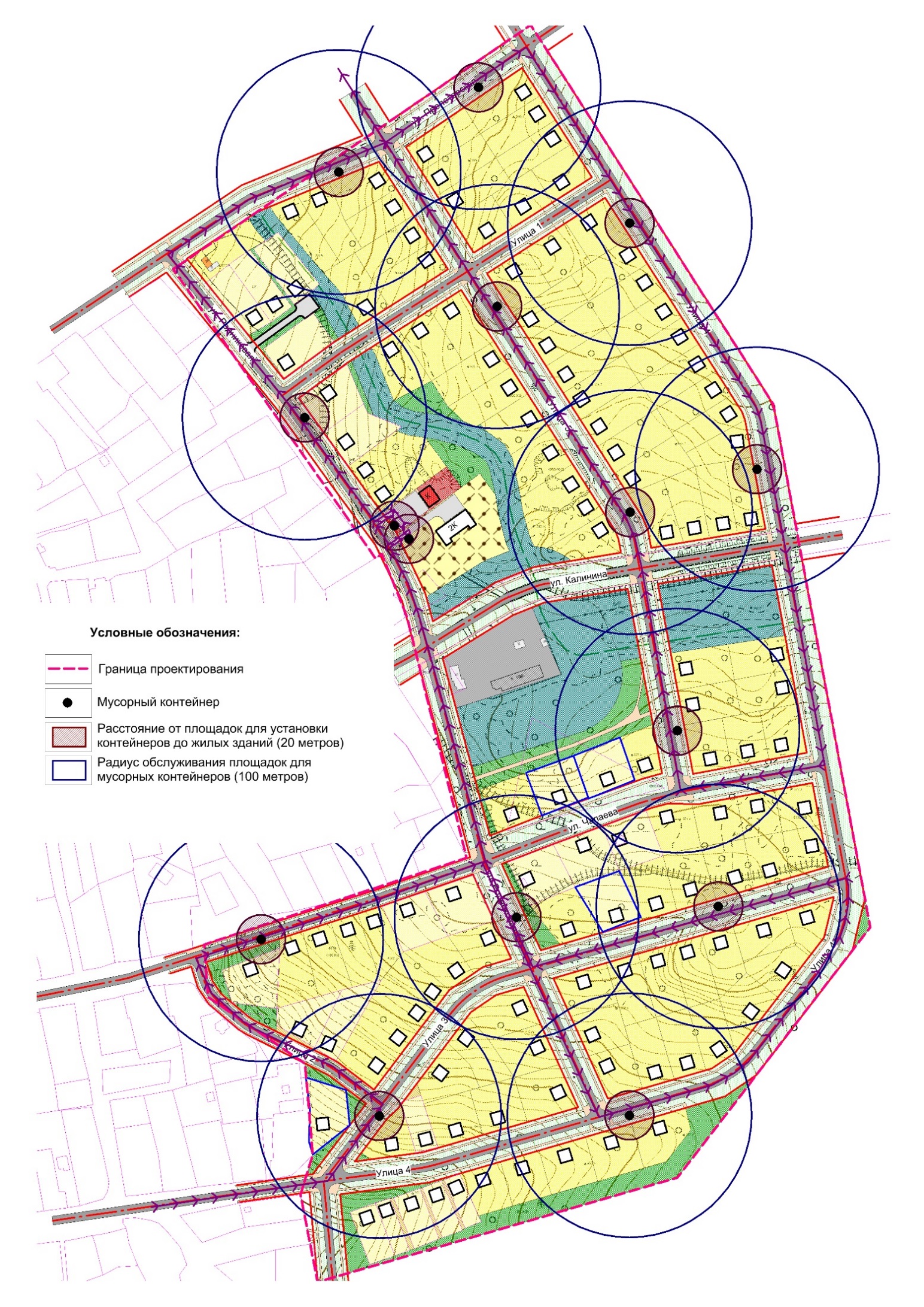 II. ОСНОВНЫЕ ТЕХНИКО-ЭКОНОМИЧЕСКИЕ ПОКАЗАТЕЛИТехнико-экономические показатели сведены в таблицу 17.Таблица 17Технико-экономические показатели проекта2. Расчет капитальных затрат на реализацию проектных предложенийРасчет капитальных затрат на реализацию капитальных предложений выполнен в соответствии с государственными сметными нормативами укрупненных нормативных цен строительства НЦС 81-02-01-2014, утвержденные приказом Министерства строительства и жилищно-коммунального хозяйства Российской Федерации от 28 августа 2014г. № 506/пр.Показатели НЦС не включают в себя работы и затраты, связанные с отводом земель для строительства, командировочные расходы рабочих, перевозку рабочих, затраты на строительство и содержание вахтовых поселков, плату за землю и земельный налог в период строительства, плату за подключение к внешним инженерным сетям. Учет указанных затрат производится в соответствии с Методикой определения стоимости строительной продукции на территории Российской Федерации МДС 81-35.2004, утвержденной постановлением Государственного комитета Российской Федерации по строительству и жилищно-коммунальному комплексу от 5 марта 2004 г. № 15/1 (по заключению Министерства юстиции Российской Федерации в государственной регистрации не нуждается, письмо от 10 марта 2004 г. № 07/2699-ЮД).Определение прогнозной стоимости планируемого к строительству объекта в региональном разрезе осуществляется с применением коэффициентов, учитывающих регионально-экономические, регионально-климатические, инженерно-геологические и другие условия осуществления строительства по формуле:СПР=[(∑НЦСi*М*КС*КТР*КРЕГ*КЗОН)+ЗР]*ИПР+НДС, где:НЦСi - используемый показатель государственного сметного норматива - укрупненного норматива цены строительства по конкретному объекту для базового района (Московская область) в уровне цен на начало текущего года;N - общее количество используемых показателей государственного сметного норматива - укрупненного норматива цены строительства по конкретному объекту для базового района (Московская область) в уровне цен на начало текущего года;М - мощность планируемого к строительству объекта (общая площадь, количество мест, протяженность и т.д.);ИПР - прогнозный индекс;КТР - коэффициент перехода от цен базового района (Московская область) к уровню цен субъектов Российской Федерации, применяемый при расчете планируемой стоимости строительства объектов, финансируемых с привлечением средств федерального бюджета, определяемой на основании государственных сметных нормативов - нормативов цены строительства. Величина указанных коэффициентов перехода ежегодно устанавливаются приказами Минрегиона России;КРЕГ - коэффициент, учитывающий регионально-климатические условия осуществления строительства (отличия в конструктивных решениях) в регионах Российской Федерации по отношению к базовому району;КС - коэффициент, характеризующий удорожание стоимости строительства в сейсмических районах Российской Федерации;Кзон - коэффициент зонирования, учитывающий разницу в стоимости ресурсов в пределах;ЗР - дополнительные затраты, учитываемые по отдельному расчету, в порядке, предусмотренном Методикой определения стоимости строительной продукции на территории Российской Федерации МДС 81-35.2004, утвержденной постановлением Государственного комитета Российской Федерации по строительству и жилищно-коммунальному комплексу от 5 марта 2004 г. № 15/1 (по заключению Министерства юстиции Российской Федерации в государственной регистрации не нуждается, письмо от 10 марта 2004 г. № 07/2699-ЮД);НДС - налог на добавленную стоимость.Определение значения прогнозного индекса-дефлятора
осуществляется по формуле: Ипр=(Ин.стр/100*(100+(Ит.п.-100)/2)/100, гдеИн.стр. - индекс цен производителей по видам экономической деятельности по строке «Капитальные вложения (инвестиции)», используемый для прогноза социально-экономического развития Российской Федерации, от даты уровня цен принятого в НЦС до планируемой даты начала строительства, в процентах;Ит.п. - индекс цен производителей по видам экономической деятельности по строке «Капитальные вложения (инвестиции)», используемый для прогноза социально-экономического развития Российской Федерации, на планируемую продолжительность строительства объекта, рассчитываемого по НЦС, в процентах.Расчет капитальных затрат на строительство жилых зданийВ соответствии с предложениями, изложенными в проекте планировки, к расчету принимаются 130 индивидуальных жилых домов, общей площадью 11571,0 кв.м.Технические характеристики конструктивных решений и видов работ индивидуальных жилых домов, размещаемых в проекте, представлены в таблице 007.Технические характеристики конструктивных решений и видов работ для индивидуальных жилых домовТаблица 007Стоимость строительства индивидуальных жилых домов усадебного типа, размещаемых в проекте составит 418153,23 тыс.руб. Расчет выполнен для жилых домов усадебного типа без подвала, гаража и высотой потолка 2,8 м.СПР=[(∑НЦСi*М*КС*КТР*КРЕГ*КЗОН)+ЗР]*ИПР+НДС=27,02*11571,0*1*0,95*1,09*1*1,094579+63786,087=354367,148+63786,087=418153,23 тыс.рубРасчет капитальных затрат на строительство административных зданийВ проекте размещается детский сад на 50 мест и магазин с отделами бытового обслуживания.Стоимость строительства детского сада на 50 мест составит 44653,48 тыс.руб.СПР=[(∑НЦСi*М*КС*КТР*КРЕГ*КЗОН)+ЗР]*ИПР+НДС=(667,0 тыс.руб * 50 мест * 1 * 0,95 * 1,09 * 1 ) * 1,09579 + 6811,55 тыс.руб = 37841,929 тыс.руб + 1465,443 тыс.руб = 44653,48 тыс.руб.Показатели укрупненного норматива цены строительства учитывают стоимость всего комплекса работ и затрат на возведение объектов образования, включая прокладку внутренних инженерных сетей, монтаж и стоимость инженерного и технологического оборудования, мебели и инвентаря.Нормативы цены строительства рассчитаны для отдельно стоящего здания, без учета стоимости прочих объектов, расположенных в пределах земельного участка, отведенного под застройку (трансформаторных подстанций, котельных, насосных станций и т.п.).Показателями НЦС предусмотрены конструктивные решения, обеспечивающие использование объектов маломобильными группами населения.Укрупненными нормативами цены строительства не учтены и, при необходимости, могут учитываться дополнительно: прочие затраты подрядных организаций, не относящиеся к строительно-монтажным работам (командировочные расходы, перевозка рабочих, затраты по содержанию вахтовых поселков), плата за землю и земельный налог в период строительства, плата за подключение к внешним инженерным сетям.Стоимость строительства объекта торговли, общей площадью 155 кв.м составит 9606,791 тыс.руб.СПР=[(∑НЦСi*М*КС*КТР*КРЕГ*КЗОН)+ЗР]*ИПР+НДС=(46,29 тыс.руб*155,0 кв.м*1*0,95*1,09*1)*1,09579+1465,443 тыс.руб=8141,348 тыс.руб+1465,443 тыс.руб=9606,791 тыс.рубОбщая стоимость капитальных затрат на строительство общественных зданий составит 54260,271 тыс.руб.Расчет капитальных затрат на строительство инженерных сетейПроектом предлагается новое строительство инженерных коммуникаций, для обслуживания проектируемой территории, в том числе:строительство ТП 250 кВа киоскового типа;прокладка воздушных линий электропередач 0,4 кВ изолированным самонесущим проводом по железобетонным опорам, протяженностью 3,4587 км;прокладка линий электропередач 6,0 кВ изолированным самонесущим проводом по железобетонным опорам, протяженностью 0,2897 км;прокладка газопровода, протяженностью 5,2502 км;прокладка кабеля связи, протяженностью 3,989 км;прокладка хозяйственно-питьевого водопровода, протяженностью 4,1239 км;прокладка самотечного коллектора хозяйственно-бытовой канализации, протяженностью 4,5188 км.Стоимость капитальных затрат на строительство трансформаторной подстанции КТП 250 кВа киоскового типа составит 154,0 тыс.руб.Стоимость капитальных затрат на строительство воздушных линий электропередач 0,4 кВ изолированным самонесущим проводом по железобетонным опорам, протяженностью 3,4587 км составит 3624,22 тыс.рубСПР=[(∑НЦСi*М*КС*КТР*КРЕГ*КЗОН)+ЗР]*ИПР+НДС = (783,47 тыс.руб * 3,4587 км * 1 * 0,95 * 1,09 * 1 ) * 1,094579 + 552,85 тыс.руб = 3071,372 тыс.руб + 552,85 тыс.руб = 3624,22 тыс.рубСтоимость капитальных затрат на строительство воздушных линий электропередач 6,0 кВ изолированным самонесущим проводом по железобетонным опорам, протяженностью 0,2897 км составит 320,00 тыс.руб.СПР=[(∑НЦСi*М*КС*КТР*КРЕГ*КЗОН)+ЗР]*ИПР+НДС = (825,90 тыс.руб * 0,2897 км * 1 * 0,95 * 1,09 * 1 ) * 1,094579 + 48,81 тыс.руб = 271,19 тыс.руб + 48,81 тыс.руб = 320,00 тыс.рубСтоимость капитальных затрат на прокладку сетей газопроводов из стальных труб при надземной прокладке диаметром 80 мм, протяженностью 5,2502 км составит 6653,33 тыс.рубСПР=[(∑НЦСi*М*КС*КТР*КРЕГ*КЗОН)+ЗР]*ИПР+НДС = (947,51 тыс.руб * 5,2502 км * 1 * 0,95 * 1,09 * 1 ) * 1,094579 + 1014,91 тыс.руб = 5638,413 тыс.руб + 1014,91 тыс.руб = 6653,33 тыс.рубСтоимость капитальных затрат на прокладку городских телефонных сетей в траншее кабелем связи низкочастотным с кордельно-бумажной изоляцией в алюминиевой оболочки марки ТЗАШп 12х4х0,9, протяженностью 3,989 км составит 3897,4 тыс.рубСПР=[(∑НЦСi*М*КС*КТР*КРЕГ*КЗОН)+ЗР]*ИПР+НДС = (730,52 тыс.руб * 3,989 км * 1 * 0,95 * 1,09 * 1 ) * 1,094579 + 594,52 тыс.руб = 3302,884 тыс.руб + 594,52 тыс.руб = 3897,4 тыс.рубСтоимость капитальных затрат на прокладку водопроводов из полиэтиленовых труб диаметром 125 мм и глубиной 2 м с разработкой сухого грунта с погрузкой в автотранспорт, протяженностью 4,1239 км составит 13280,02 тыс.руб.СПР=[(∑НЦСi*М*КС*КТР*КРЕГ*КЗОН)+ЗР]*ИПР+НДС = (2407,75 тыс.руб * 4,1239 км * 1 * 0,95 * 1,09 * 1 ) * 1,094579 + 2025,77 тыс.руб = 11254,254 тыс.руб + 2025,77 тыс.руб = 13280,02 тыс.рубСтоимость капитальных затрат на прокладку сетей канализации из полиэтиленовых труб диаметром 160 мм и глубиной 2 м с разработкой сухого грунта с погрузкой в автотранспорт, протяженностью 4,5188 км составит 11933,03 тыс.рубСПР=[(∑НЦСi*М*КС*КТР*КРЕГ*КЗОН)+ЗР]*ИПР+НДС = (1974,46 тыс.руб * 4,5188 км * 1 * 0,95 * 1,09 * 1 ) * 1,094579 + 1820,29 тыс.руб = 10112,736 тыс.руб + 1820,29 тыс.руб = 11933,03 тыс.рубОбщая сумма капитальных затрат на реализацию инженерных мероприятий составит 39862,0 тыс.руб.Расчет капитальных затрат на строительство улично-дорожной сетиРазвитие улично-дорожной сети проектируемого микрорайона предполагает строительство асфальтированных проезжих частей в границах красных линий улиц, общей протяженностью 0,71 км, а также строительство пешеходных дорожек, общей протяженностью 1,42 км.Стоимость строительства асфальтированных проезжих частей составит 27649,3 тыс.руб.СПР=[(∑НЦСi*М*КС*КТР*КРЕГ*КЗОН)+ЗР]*ИПР+НДС=(29084,82 тыс.руб * 0,71 км * 1 * 0,95 * 1,09 * 1 ) * 1,09579 + 4217.69тыс.руб = 23431,612 тыс.руб + 4217,69 тыс.руб = 27649,3 тыс.рубСтоимость строительства асфальтобетонных пешеходных дорожек составит 3155,95 тыс.руб.СПР=[(∑НЦСi*М*КС*КТР*КРЕГ*КЗОН)+ЗР]*ИПР+НДС = ( 1659,9 тыс.руб * 1,42 км * 1 * 0,95 * 1,09 * 1 ) * 1,09579 + 481,42 тыс.руб = 2674,53 тыс.руб + 481,42 тыс.руб = 3155,95 тыс.руб.Общая сумма капитальных затрат на реализацию транспортных мероприятий составит 30805,25 тыс.руб.Таким образом, общая сумма капитальных затрат на реализацию проекта составит 543080,751 тыс.руб.III ПЕРЕЧЕНЬ ОСНОВНЫХ ФАКТОРОВ РИСКА ВОЗДЕЙСТВИЯ ЧРЕЗВЫЧАЙНЫХ СИТУАЦИЙ ПРИРОДНОГО И ТЕХНОГЕННОГО ХАРАКТЕРА1. Мероприятия по предотвращению чрезвычайных ситуацийНа территории проектируемого района возможно возникновение чрезвычайных ситуаций природного и техногенного характера. 1.1 Чрезвычайные ситуации природного характераВиды опасных природных явленийОпасное природное явление – это событие природного происхождения или результат деятельности природных процессов, которые по своей интенсивности, масштабу распространения и продолжительности могут вызвать поражающие воздействия на людей, объекты экономики и окружающую природную среду.Для территории проектирования из возможных опасных природных явлений характерны:- землетрясения 6 баллов;- природные пожары.Другие опасные природные явления (оползни, селевые потоки, снежные лавины, бури, град, цунами) не характерны.ЗемлетресенияИнтенсивность сейсмического воздействия для Нижнесергинского района, в соответствии с Картой общего сейсмического районирования территории Российской Федерации для объектов массового строительства – 6 баллов, для особо ответственных объектов – 7-8 баллов.В случае обнаружения на данной территории разрывных нарушений геологического строения при строительном освоении следует предусматривать специальные антиразломные мероприятия.Природные пожарыК участку проектирования с восточной стороны примыкает крупный лесной массив, следовательно имеется риск возникновения леных пожаров.Пожар представляет достаточно сложное явление, обусловленное протеканием и развитием во времени и пространстве процессов горения и теплообмена. Определяющим процессом лесного пожара является горение, в зависимости от уровня которого пожар подразделяется на низовой и верховой.В соответствии со статьей 100 Лесного кодекса в целях предотвращения лесных пожаров и борьбы с ними органы исполнительной власти субъектов Российской Федерации:- организуют ежегодно разработку и выполнение планов мероприятий по профилактике лесных пожаров, противопожарному обустройству лесного фонда и не входящих в лесной фонд лесов;- обеспечивают готовность организаций, на которые возложены охрана и защита лесов, а также лесопользователей к пожароопасному сезону;- утверждают ежегодно до начала пожароопасного сезона оперативные планы борьбы с лесными пожарами;- устанавливают порядок привлечения сил и средств для тушения лесных пожаров, обеспечивают привлекаемых к этой работе граждан средствами передвижения, питанием и медицинской помощью;- создают резерв горючесмазочных материалов на пожароопасный сезон.Мероприятия по противопожарному устройству со стороны органов местного самоуправления включают:- предупредительные мероприятия средствами наглядной агитации, массовой информации населения;- меры по ограничению распространения пожаров: устройство противопожарных барьеров и разрывов;- капитальное строительство и капитальный ремонт противопожарных дорог и мостов; - организация пунктов пожарного инвентаря.Для снижения риска возникновения лесных пожаров настоящим проектом предусмотрена организация противопожарных разрывов в соответствии с СНиП 2.07.01 – 89* расстояние от застройки до лесных массивов - не менее 15 м.Следует отметить, что для ликвидации лесных пожаров также необходима реконструкция дорог для обслуживания лесов, крупных водоёмов и рек. В соответствии с Техническим регламентом о требованиях пожарной безопасности (123-ФЗ от 22.07.2008) необходимо устройство подъездов к водоемам для забора воды пожарными машинами, в том числе, в зимнее время. 1.2 Чрезвычайные ситуации техногенного характераГидродинамическое воздействие при разрушении гидроузлаНа территории городского г. Нижние Серги имеются гидротехнические сооружения – плотина Нижнесергинского водохранилища. В соответствии с Картой рисков затопления населенных пунктов Свердловской области в период прохождения весеннего половодья, летних дождевых паводков и при авариях на гидротехнических сооружения, утвержденной протоколом заседания комиссии Правительства Свердловской области по предупреждению и ликвидации чрезвычайных ситуаций и обеспечению пожарной безопасности от 16.09.2014 № 109, риску катастрофического затопления воздействием прорывной волны от прорыва плотины Нижнесергинского водохранилища подвержена западная часть населенного пункта. Для предотвращения данной чрезвычайной ситуаций требуется проведение следующих мероприятий, направленных на снижение потенциального ущерба:- наблюдение за состоянием плотин;- своевременный сброс максимальных объёмов воды;- оперативное оповещение и эвакуация людей в случае возникновения чрезвычайной ситуации;- реконструкция и своевременный ремонт гидротехнических сооружений.2. Мероприятия по гражданской обороне. Система защиты населенияТерритория г. Нижние Серги не отнесена к группе по гражданской обороне, при этом территория населенного пункта расположена в зоне риска сильного радиационного заражения.В случае возникновения чрезвычайной ситуации, связанной с возможностью радиационного и другого загрязнения окружающей среды укрытию подлежит все население проектируемого района, которое составит 406 человек.Население рассматриваемого жилого района обеспечено укрытиями исходя из радиуса доступности 400 м.Централизованное включение сирен осуществляется из АТС.К инженерно-техническим мероприятиям гражданской обороны и чрезвычайных ситуаций относится:- строительство новых улиц с обеспечением выхода на дороги внешней сети (в соответствии с разделом 4.5. Транспортная инфраструктура);- обеспечение устойчивой работы систем инженерного обеспечения проектируемого района (в соответствии с разделом 4.4. Инженерная инфраструктура);- планировочная организация территории с соблюдением противопожарных разрывов в соответствии с требованиями действующих норм.3. Стратегически важные объекты ГО и ЧССтратегически важными объектами являются:- Источники водоснабжения;- Автомобильные дороги.К объектам, не прекращающим работу во время ГО и ЧС могут быть отнесены:Административные, деловые и общественные организации:- Администрация городского поселения Верхние Серги;Учреждения коммунального хозяйства:- Кладбище.Объекты, рассматриваемые в качестве возможных мест устройства госпиталей во время ГО и ЧС:Учреждение культуры и искусства:- Культурно-досуговый комплекс;Детские учреждения:- Детские дошкольные учреждения.Учебные учреждения:- Общеобразовательные учреждения.IV. ПРОЕКТ МЕЖЕВАНИЯ ТЕРРИТОРИИТерритория проектируемого жилого района «Восточный» расположена в границах населённого пункта г. Нижние Серги, в восточной части. Участок расположен внутри кадастровых кварталов с кадастровыми номерами 66:16:2001002, 66:16:2001001, 66:16:2001003.Проект межевания застроенных территорий выполнен в целях установления границ незастроенных земельных участков, планируемых для предоставления физическим и юридическим лицам для строительства, а также границ земельных участков, предназначенных для размещения объектов капитального строительства местного значения.Проектные красные линии определены в соответствие с требованиями СП 42.13330.2011 в соответствие с нормируемыми параметрами улиц. Поворотные точки красных линий отражены на листе 5 «Схема границ красных линий».В связи с предлагаемым решением по межеванию проектируемой территории, выделяются участки условно названные: А-1; А-2; Б-1 и т.д. Распределение поворотных точек отражено на листе 8 «Схема межевания территории». Участки закоординированы начиная с северо-западного угла по часовой стрелке. Система координат МСК-66.Линии регулирования застройки определены с отступом от проектных красных линий не менее 5 м.Основные характеристики участков, выделяемых в границах проектирования сведены в ведомости земельных участков в системе координат Свердловской области и приведены в таблице 18.Таблица 18Ведомость земельных участковНа территории рассматриваемого района предусмотрено размещение линейных объектов инженерно-транспортной инфраструктуры преимущественно в границах красных линий существующих и планируемых улиц.Так как в соответствии с Градостроительным кодексом Российской Федерации красные линии – это линии, которые обозначают существующие, планируемые (изменяемые, вновь образуемые) границы территорий общего пользования, границы земельных участков, на которых расположены сети инженерно-технического обеспечения, линии электропередачи, линии связи (в том числе линейно-кабельные сооружения), трубопроводы, автомобильные дороги, железнодорожные линии и другие подобные сооружения (далее – линейные объекты), проектом межевания не предусмотрена организация отдельных земельных участков в границах территорий общего пользования, определенных и за координированных в проекте планировки территории.Перспективные линейные объекты инженерно-транспортной инфраструктуры соответствуют Перечиню видов объектов, размещение которых может осуществляться на землях или земельных участках, находящихся в государственной или муниципальной собственности, без предоставления земельных участков и установления сервитутов, утвержденному постановлением правительства Российской Федерации от 03.12.2014 № 1300, и по своим параметрам не превышают значений, установленных Законом Свердловской области от 15 июля 2013 года № 75-ОЗ «Об установлении на территории Свердловской области случаев, при которых не требуется получение разрешения на строительство». С целью определения места размещения перспективных линейных объектов до точек подключения (при условии их наличия) проектом предусмотрено координирование зон размещения линейных объектов (Таблица 19).В случае возникновения необходимости у собственника перспективного линейного объекта в оформлении земельного участка, на котором предусмотрено размещение такого объекта, в собственность, определение границ земельного участка должно осуществляться на стадии рабочего проектирования.Таблица 19Координаты зон размещения объектов инженерной инфраструктурыКоординаты зоны размещения объектов транспортной инфраструктурыПриложение 1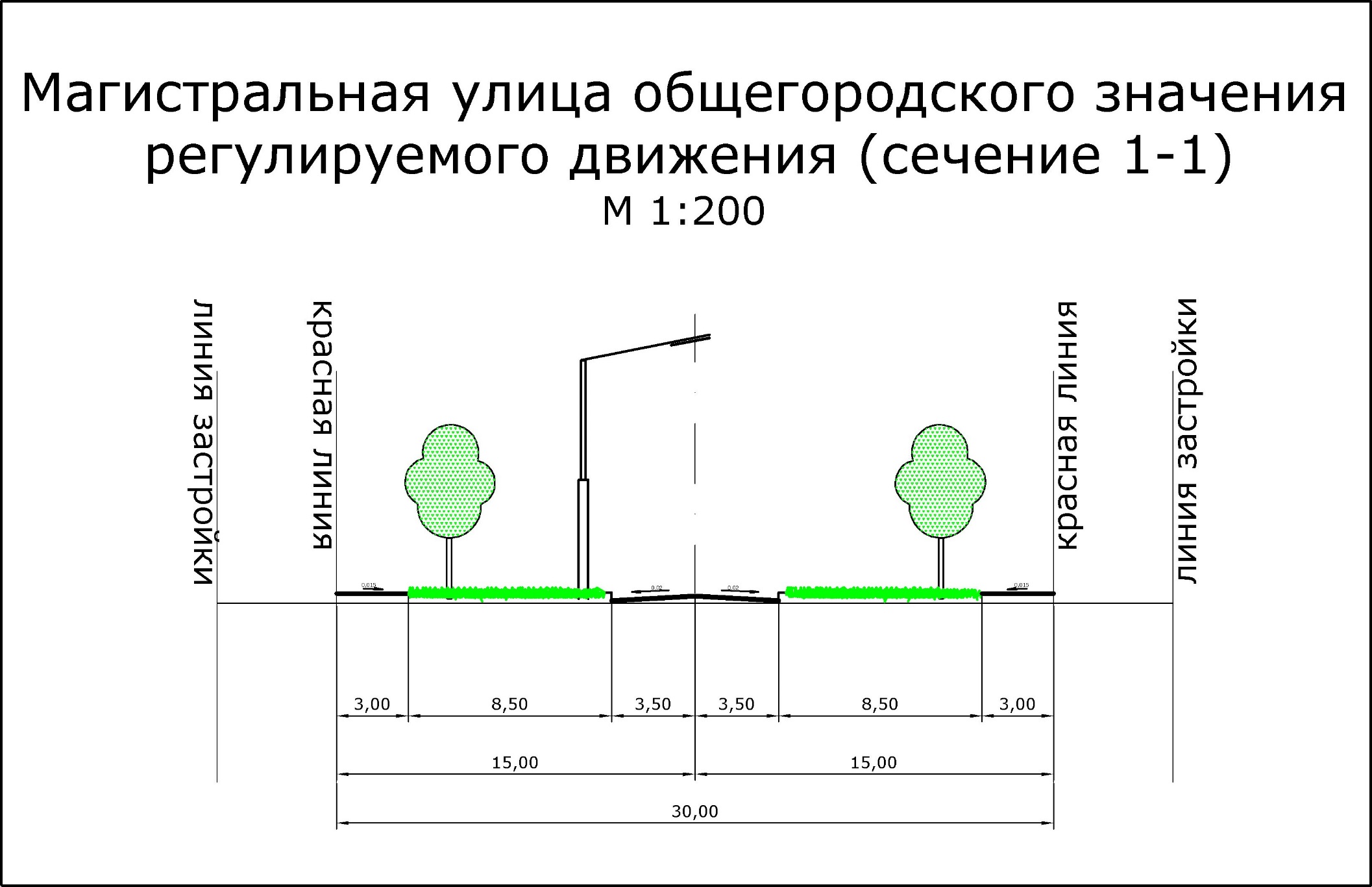 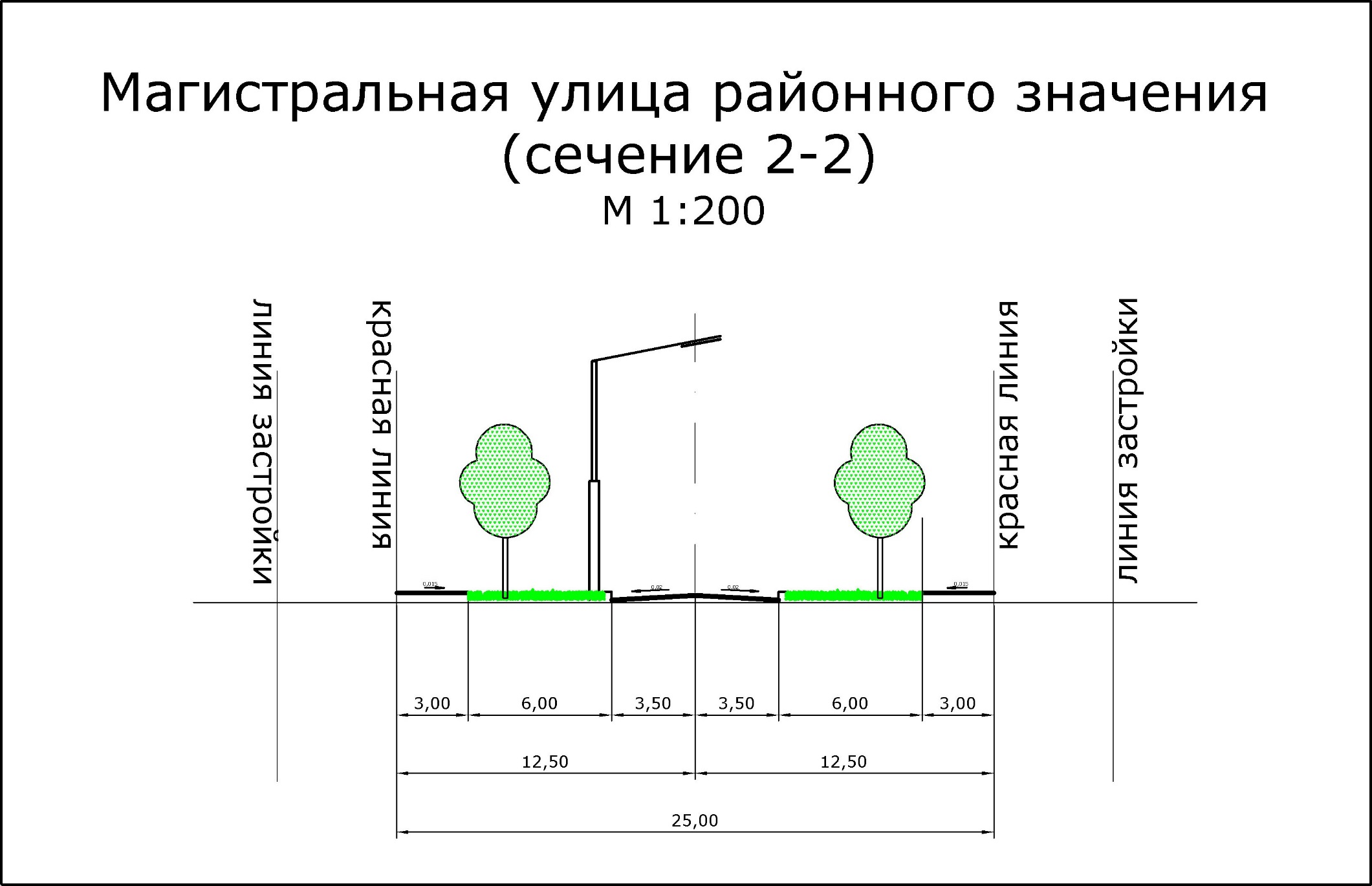 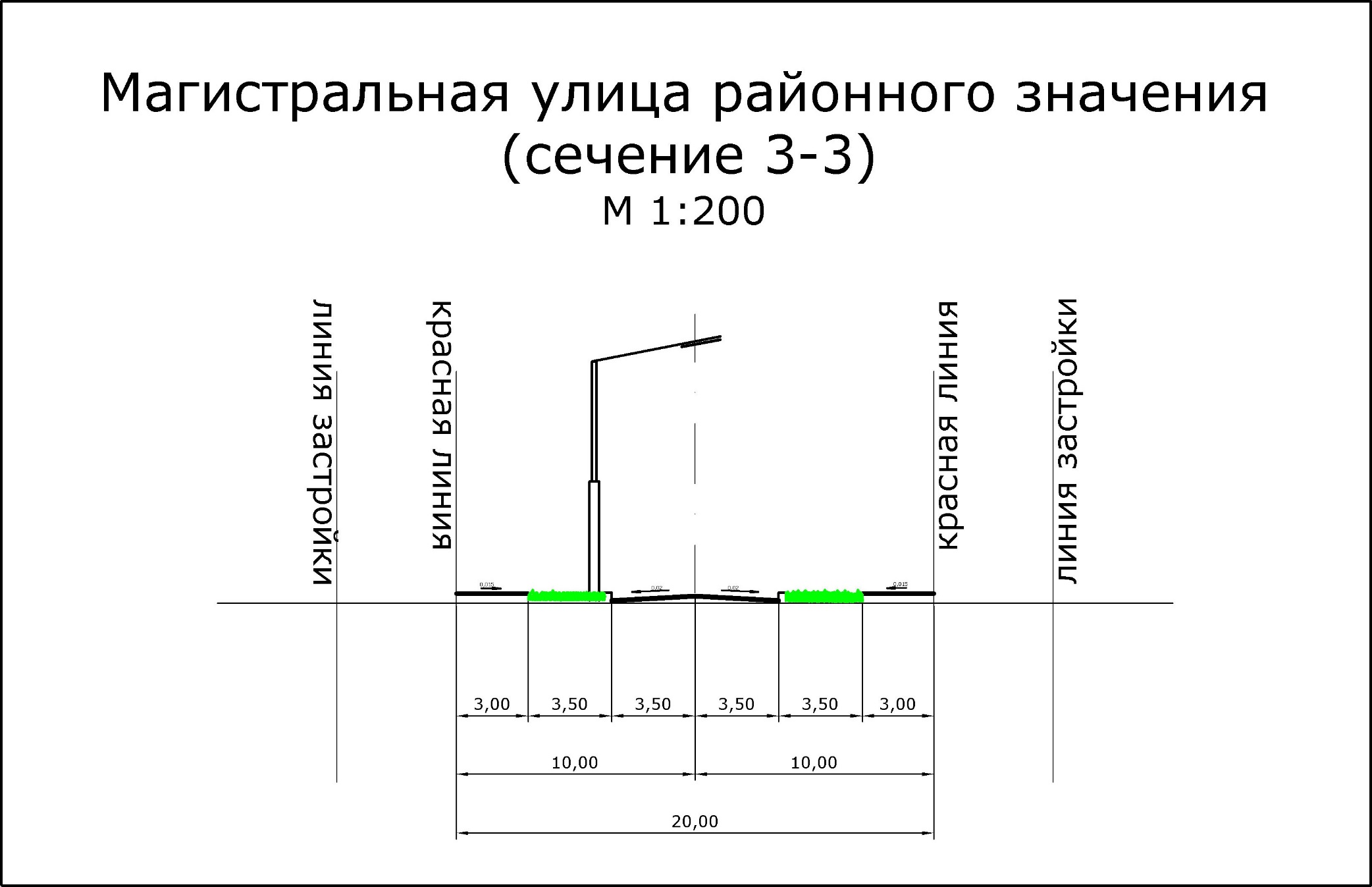 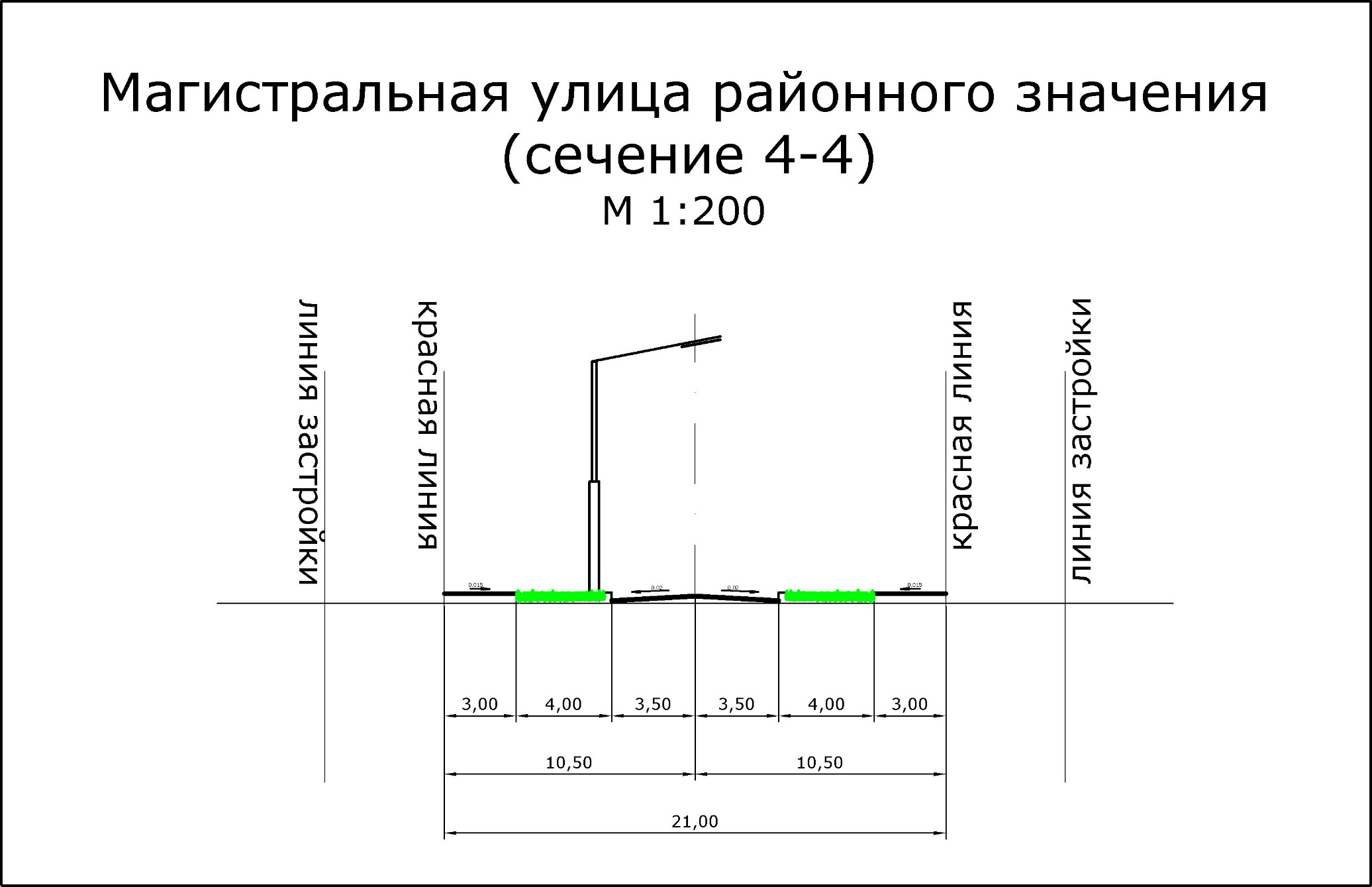 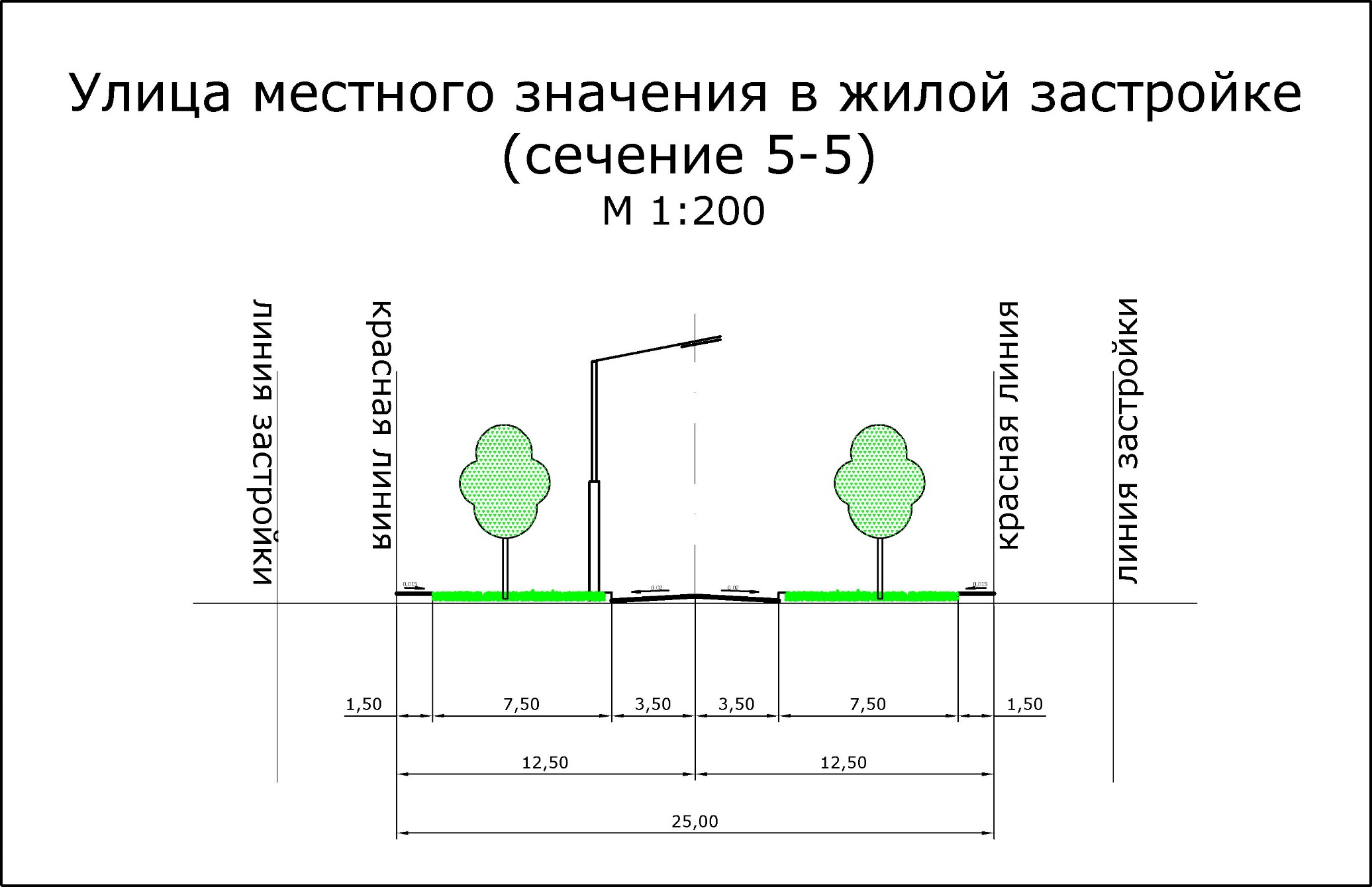 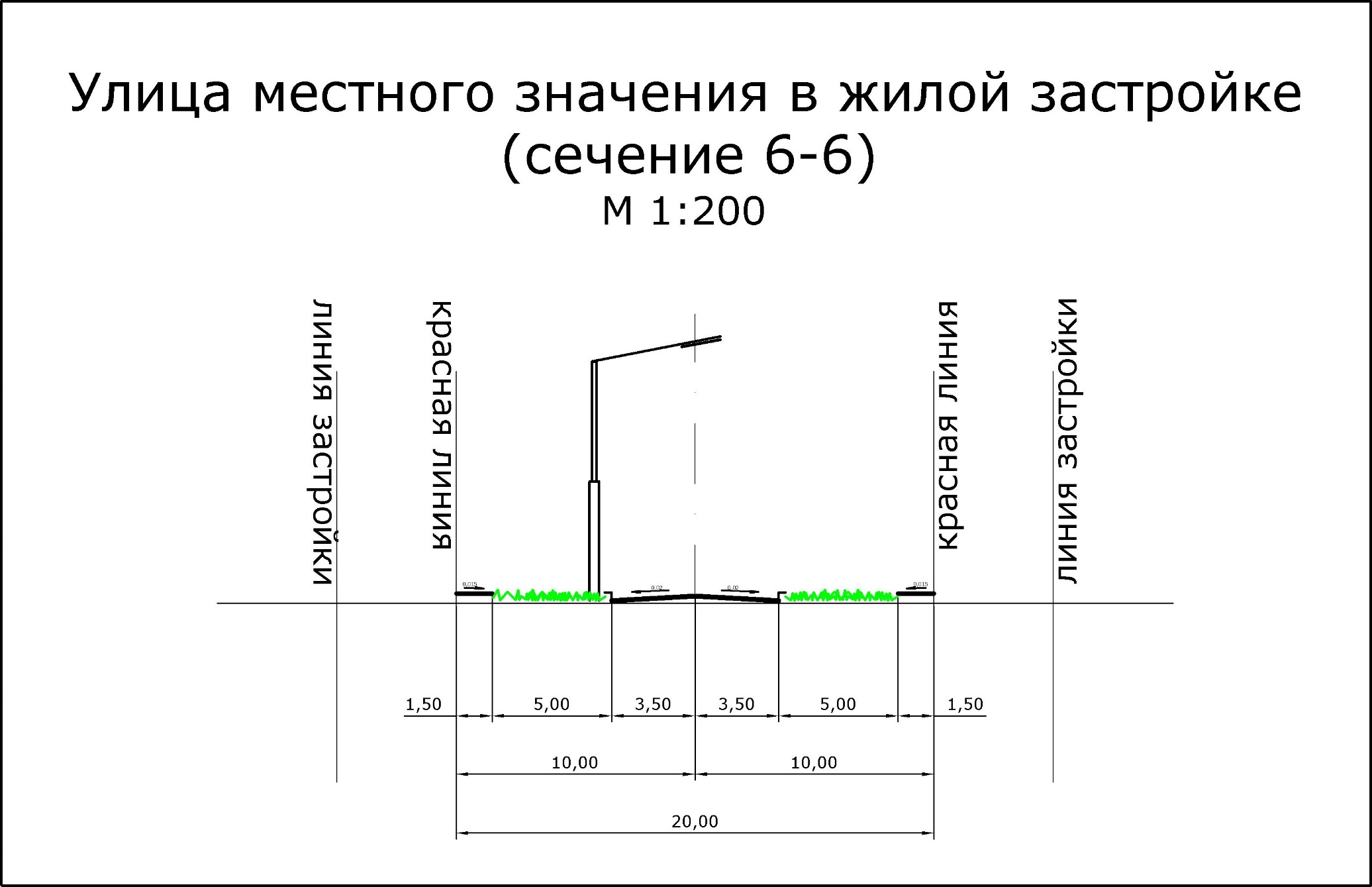 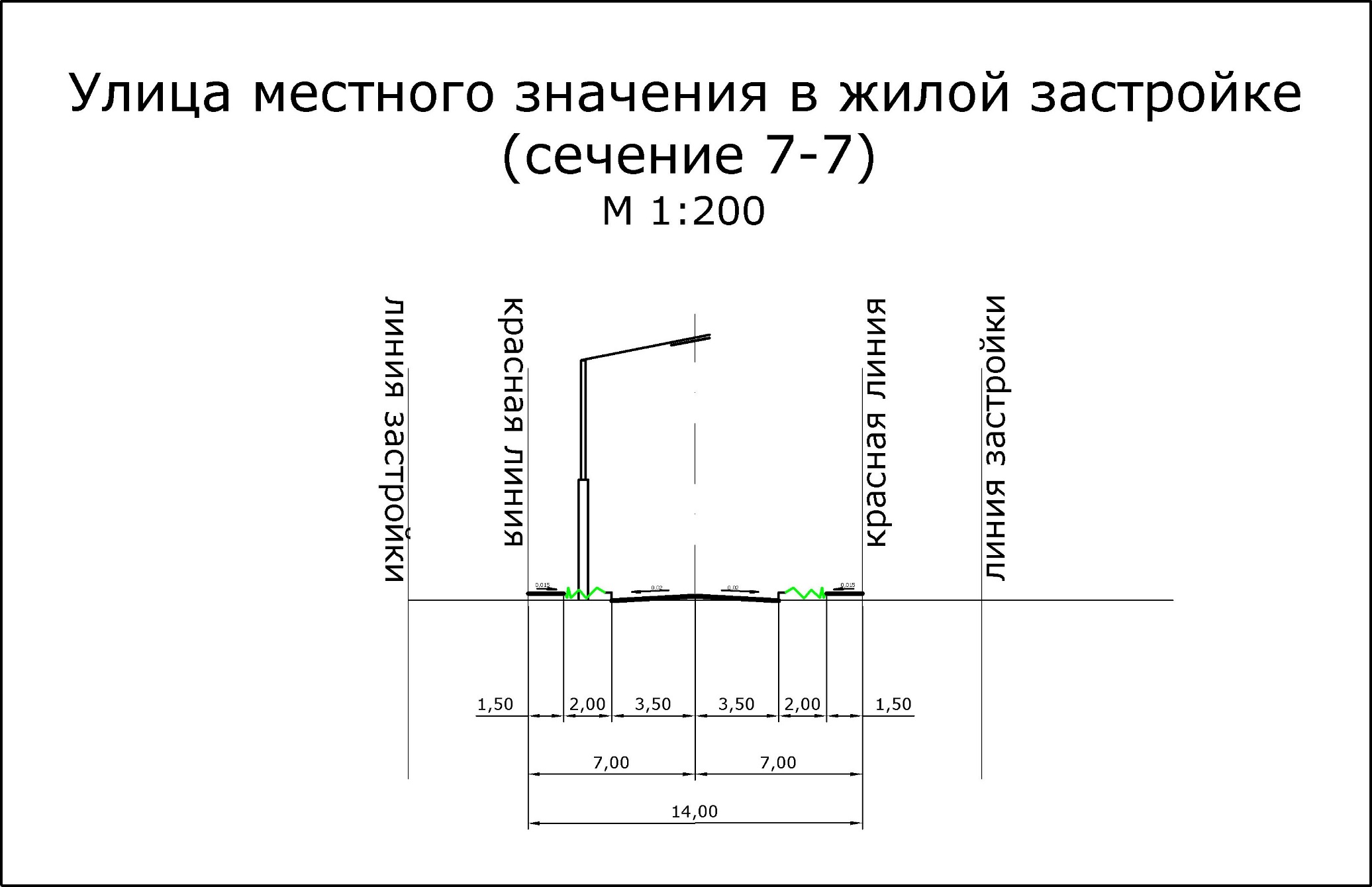 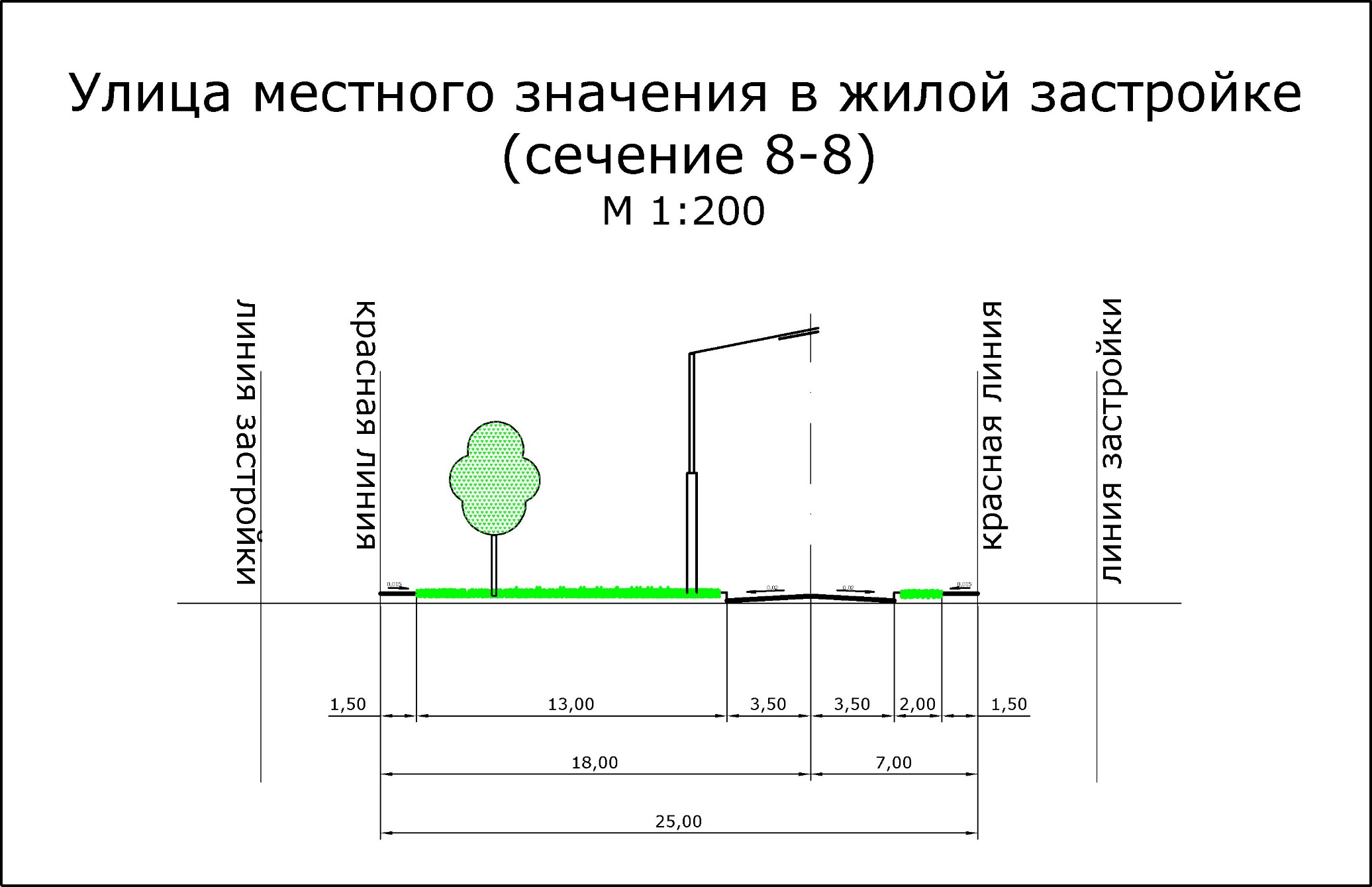 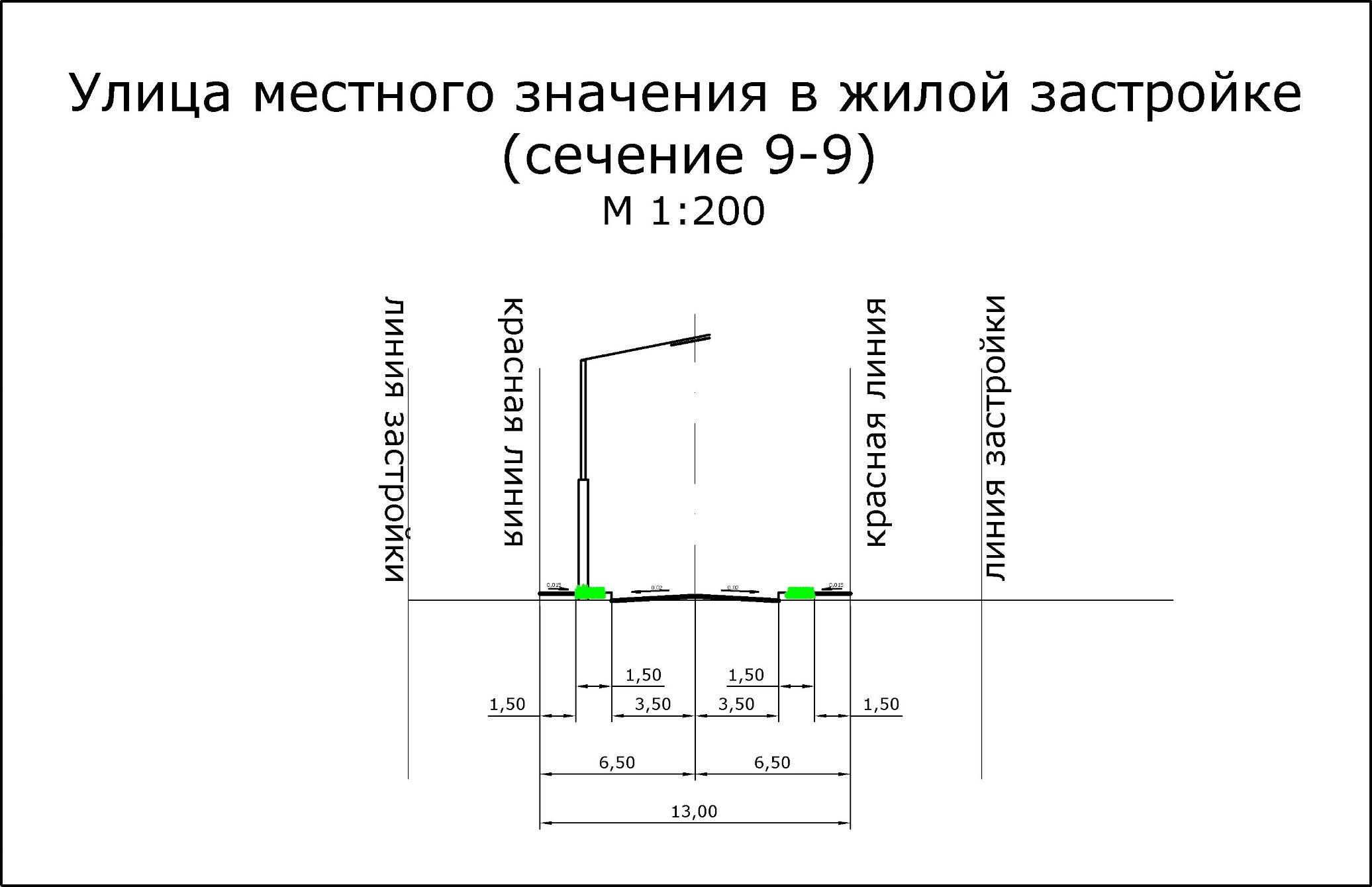 Раздел проектаДолжностьФамилияПодпись1234Архитектурно-планировочная частьГрадостроитель I категорииН. В. ВараксинаТранспортная инфраструктураИнженерМ.С. ВедищевИнженерная инфраструктураИнженерЮ. В. ЛогиноваИнженерное благоустройствоИнженерМ.Е. КолягинаОхрана окружающей средыСпециалистА.В. ЗуеваТЭОСпециалистА.В. Зуева№НаименованиеМасштабКол.листовИнв. номер1234Проект планировки территорииПроект планировки территорииПроект планировки территорииПроект планировки территорииПроект планировки территорииТекстовые материалыТекстовые материалыТекстовые материалыТекстовые материалыТекстовые материалы1.Пояснительная записка Том 1. «Проект планировки и межевания жилого района «Восточный» в г. Нижние Серги, расположенного на территории Нижнесергинского городского поселения»Материалы по обоснованию проекта планировки и проекта межевания территории1052.Пояснительная записка Том 2. «Проект планировки и межевания жилого района «Восточный» в г. Нижние Серги, расположенного на территории Нижнесергинского городского поселения»Утверждаемая часть проекта планировки и проекта межевания территории19Графические материалыГрафические материалыГрафические материалыГрафические материалыГрафические материалы1.2Схема расположения элемента планировочной структурыб/м12.Схема использования территории в период подготовки проекта планировки территории 1:200013.Схема застройки территории (Основной чертеж)1:200014.Схема границ зон с особыми условиями использования территории1:200015.Схема организации улично-дорожной сети1:200016.1Схема инженерного обеспечения территории. Водоснабжение и водоотведение1:200016.2Схема инженерного обеспечения территории. Энергоснабжение1:200017.Схема вертикальной планировки и инженерной подготовки территории1:200018.Разбивочный чертеж красных линий1:200019.Схема межевания. Современное использование территории1:2000110.Схема межевания территории1:20001НаправлениеССВВЮВЮЮЗЗСЗШтильПовторяемость65971025261213Климатические характеристикиЕд. изм.ЗначениеСредняя температура воздуха самого холодного месяца (январь)Средняя температура воздуха самого теплого месяца (июль) Средняя максимальная температура наиболее жаркого месяцаПродолжительность периода с Т0С                                                       с Т>0оСОтносительная влажность воздуха самого холодного месяцаОтносительная влажность воздуха самого теплого месяцаКоличество осадков за ноябрь-мартКоличество осадков за апрель-октябрьКоличество осадков за годСреднегодовая скорость ветра Среднее число дней с туманомСреднее число дней с метельюПродолжительность солнечного сияния: в январе                                                                            в июлеКлиматический подрайон для строительства15.Нормативная глубина промерзания грунтов:                                                                                открытых участков                                                                                защищенных участковоСоСоС дн.дн.%%ммммммм/сдн.дн.час.час.мм-16,416,522,416819779561143834972,4184052267I В1,80,9Наименование территорийПлощадь,га% ко всейтерритории123Общая площадь земель в границах проектирования34,0100в том числе:1. Жилая зона0,41,18из них:- территория индивидуальной жилой застройки с участками0,41,182. Зона объектов инженерной и транспортной инфраструктур0,72,0из них:- территория объектов транспортной инфраструктуры0,72,03. Зона объектов производственного и коммунально-складского назначения0,30,88-территория объектов производственного назначения0,30,883. Рекреационные зоны23,870,06из них:-леса23,870,064. Зоны сельскохозяйственного использования8,424,7из них:-луга8,424,75.Зона специального назначения0,41,18-территория свалок0,41,18№ п/пНаименованиеСуществующее положение1231.Протяженность улично-дорожной сети всего, км0,71в том числе:2.- магистральная улица общегородского значения регулируемого движения, км0,32- магистральная улица районного значения, км0,393.Плотность магистральной сети, км/км20,944.Плотность улично-дорожной сети, км/км22,09Наименование территорийПлощадь,га% ко всейтерритории123Общая площадь земель в границах проектирования33,8100в том числе:1. Жилая зона18,554,7из них:- территория индивидуальной жилой застройки с участками17,952,9- участки для ведения личного подсобного хозяйства0,10,3- территория объектов детских дошкольных учреждений0,51,52. Зона общественных объектов 0,10,3из них:- территория общественных объектов 0,10,33. Зона объектов инженерной и транспортной инфраструктур3,410,1из них:- территория объектов транспортной инфраструктуры3,410,14. Зона объектов производственного и коммунально-складского назначения0,30,9из них:-территория объектов производственного назначения0,30,95. Рекреационные зоны9,026,6из них:- озеленение общего пользования9,026,66. Зона специального назначения2,57,4из них:- санитарно-защитное озеленение2,57,4НаименованиеСуществующееУбыльПроектИтого12345Площадь территории, га34,034,034,034,0Проживающих, чел, в том числе:3-403406- в ИЖС, чел3-403406- в блокированных домах, чел----- в секционных домах, чел----Количество домов, ед, в том числе:1-130131- количество ИЖС, ед1-130131- количество блокированных домов/квартир, ед----- количество секционных домов/квартир, ед----Жилищный фонд, кв.м66,0-11571,011637,0- ИЖС, кв.м66,0-11571,011637,0- блокированные дома, кв.м----- секционные дома, кв.м----Наименование учреждений и предприятий обслуживания, единица измеренияНорматив град. проектирования Св.обл.(на 1 тыс. жителей)Потребность, всегоРазмещено в проекте, всегоМестоположение12345Объекты образованияОбъекты образованияОбъекты образованияОбъекты образованияОбъекты образованияДошкольные образовательные учреждения, место502150на пересечении ул. Калинина - РодниковаяОбщеобразовательные учреждения, учащихся11045-за границей проектирования, ул. Ленина, 26Объекты культурыОбъекты культурыОбъекты культурыОбъекты культурыОбъекты культурыУчреждения культуры клубного типа, место5021-за границей проектирования, ул. Ленина, 2Объекты здравоохраненияОбъекты здравоохраненияОбъекты здравоохраненияОбъекты здравоохраненияОбъекты здравоохраненияБольничные учреждения, койко-мест73-за границей проектирования, ул. Титова, 67Амбулаторно-поликлинические учреждения, посещений3012-за границей проектирования, ул. Титова, 67Объекты торговли и питанияОбъекты торговли и питанияОбъекты торговли и питанияОбъекты торговли и питанияОбъекты торговли и питанияПредприятия торговли, кв.м торговой площади10040,645универсальное общественное здание, ул. РодниковаяПредприятия общественного питания, место3113-за границей проектирования, ул. 22 ПартсъездаОбъекты физической культуры и спортаОбъекты физической культуры и спортаОбъекты физической культуры и спортаОбъекты физической культуры и спортаОбъекты физической культуры и спортаСпортивные залы, кв.м площади пола 10040,6-за границей проектирования, ул. ЛенинаПлоскостные спортивные сооружения стадион, корты, кв.м500203,0-за границей проектирования, ул. ЛенинаОбъекты коммунально-бытового назначенияОбъекты коммунально-бытового назначенияОбъекты коммунально-бытового назначенияОбъекты коммунально-бытового назначенияОбъекты коммунально-бытового назначенияПредприятия бытового обслуживания, раб. место733универсальное общественное здание, ул. РодниковаяКредитно-финансовые учреждения и предприятия связиКредитно-финансовые учреждения и предприятия связиКредитно-финансовые учреждения и предприятия связиКредитно-финансовые учреждения и предприятия связиКредитно-финансовые учреждения и предприятия связиОтделения и филиалы сберегательного банка России, операционное окно1 на 2 тыс.чел--за границей проектирования, ул. ЛенинаОтделения связи, объект1 на 6 тыс.чел--за границей проектирования, ул. Ленина, 52Кладбище, га0,240,10-в юго-западной части г. Нижние СергиПотребителиНаселение, чел.Объем водопотребления, м3/сут.123Существующая застройка зданиями, оборудованная внутренним водопроводом и канализацией с ванными и местными водонагревателями30,72Проектная застройка зданиями, оборудованная внутренним водопроводом и канализацией с ванными и местными водонагревателями40397,12Неучтенные расходы 15%14,68Полив40620,30ИТОГО406132,82ПотребителиНаселение, чел.Объем водопотребления, м3/сут.123Существующая застройка зданиями, оборудованная внутренним водопроводом и канализацией с ванными и местными водонагревателями30,72Проектная застройка зданиями, оборудованная внутренним водопроводом и канализацией с ванными и местными водонагревателями40397,12Неучтенные расходы 15%14,68ИТОГО406112,52ПотребителиНаселение, чел.Годовой расход газа, м3/год.ПотребителиНаселение, чел.Годовой расход газа, м3/год.123Существующая застройка зданиями с газовыми плитами и газовым водонагревателем (при отсутствии централизованного теплоснабжения)3911,4Проектная застройка зданиями с газовыми плитами и газовым водонагревателем (при отсутствии централизованного теплоснабжения)403122 431,4ИТОГО406123 342,8ПотребителиЖилой фонд, м2Электрическая нагрузка, кВт123Существующая жилая застройка 1-2эт., оборудованная газовыми плитами66,01,39Проектируемая жилая застройка 1-2эт., оборудованная газовыми плитами11571,0242,99ИТОГО11637,0244,38№ п/пНаименованиеСуществующее положениеПроектное положение12341.Протяженность улично-дорожной сети всего, км0,715,17в том числе:2.- магистральная улица общегородского значения регулируемого движения, км0,320,32- магистральная улица районного значения, км0,391,01- улица местного значения, км-3,843.Плотность магистральной сети, км/км20,943,914.Плотность улично-дорожной сети, км/км22,0915,215.Протяженность линий движения общественного транспорта, км-0,32№п\пНаименование показателейОбозначение и ед. измеренияЗначениеИсточник информации123451Годовой слой осадков (среднестатистический) в том числе:h, мм473СП 131.13330.201211. За холодный период времениh, мм116СП 131.13330.201212. За теплый период времениh, мм357СП 131.13330.2012№
водосб. бас.Суточный расход (средн.), м3/сут.Годовой расход, м3/годГодовой расход, м3/годГодовой расход, м3/год№
водосб. бас.Суточный расход (средн.), м3/сут.ДождевыеТалыеПоливомоечные123451 (S = 7,7 га)17,701374,45446,603704,752 (S = 5,4 га)3,50963,90313,203704,753 (S = 7,2 га)4,671285,20417,603704,754 (S = 13,5 га)8,752409,75783,003704,75ИТОГО34,616033,301960,403704,75Номер точкиYX11456824.48373580.2221456838.34373559.4131456868.74373579.6741456885.44373590.8151456930.5373650.8961456942.31373628.7171457042.86373670.181457010.54373720.6391457031.6373734.1101457029.17373691.5111457051.35373703.22121457064.83373682.15131457128.21373796.29141457149.27373809.76151457146.3373768161457166.96373782.09171457186.84373795.65181457159.78373746.93191457180.44373761.02201457200.93373775211456958.09373468.96221456964.91373492.35231456977.24373476.6241457006.19373522.59251457017.44373506.04261457099.17373582.06271457109.94373565.21281457120.23373595.53291457131373578.68301457217.02373657.44311457227.79373640.58321457003.25373406.33331457019.44373418.1341457039.82373356.42351457057.06373366.71361457061.76373310.52371457080.62373317.43381457044.32373267.68391457069.08373282.97401457086.87373293.94411457060.06373242.15421457077.13373252.69431457094.92373263.66441457138.67373325.91451457169.55373338.26461457152.21373299.02471457177.68373309.2481457236.18373367.84491457258.54373379.27501457238.83373361.12511457262.97373368.06521457240.87373350.14531457265.53373354.24541457246.34373320.63551457271.01373324.74561457339.78373465.49571457342.45373458.75581457362.14373476.92591457366.59373465.68601457358.95373369.79611457383.62373373.83621457419.4373379.59631457364.42373340.29641457389.1373344.33651457424.17373349.97661456867.7373019.09671456871.96373005.75681456889.09373011.23691456901.48373015.2701457041.37373074.63711457045.92373061.39721457117.44373101.08731457119.67373087.04741457133.48373118.59751457143.25373095.56761457176.36373135.19771457185.17373111.79781457258.68373165.28791457266.25373141.43801457274.37373169.52811457278.95373144.86821457299.87373169.13831457304.43373144.54841457392.97373186.4851457397.53373161.81861457410.25373093.22871457440.5373067.23881457430.13373024.33891457407.07373035.38901457415.1373068.6911457185.57373001.91921457175.17373024.93931457150.92373017.89941457161.32372994.87951457127.74373011.15961457138.58372988.26971457117.88372974.03981457100.44372992.37991457038.6372910.831001457032.35372899.271011457009.87372932.611021457002.54372921.851031456998.96372924.071041457005.33372935.411051456940.33372967.41061456933.83372956.131071456928.06372959.91081456935.87372970.331091456913.26372989.451101456903.47372980.71111456906.46372999.631121456894.61372993.961131456926.36372832.611141456928.37372818.761151456988.69372841.71161456985.73372827.121171457011.02372825.111181457022.8372851.921191456993.77372740.211201457018.67372742.511211457083.71372834.881221457078.61372859.431231457205.82372896.391241457230.07372903.441251457325.93372905.261261457351.68372922.791271457334.33372941.231281457315.14372928.151291457049.08372886.591301457058.52372895.73№ п/пНаименованиеРасчетная единицаНорма накопления, м3/год.ПоказателиКоличество ТБО, м3/год.1234561.Отходы от жилищ несортированныена 1 человека1,07406434,422.Отходы (мусор) от уборки помещений ДОУна 1 учащегося0,09504,503.Отходы от предприятий торговлина 1 кв.м площади0,15456,754.Мусор от помещений объекта бытового обслуживанияна 1 сотрудника0,2530,755.Отходы от уборки дорог, улиц, тротуаров, придомовой территориина 1 кв.м площади0,0148479484,79ИТОГО931,21931,21931,21931,21№ п/пНаименование показателяЕдиница измеренияСовременное состояниеПроект12345I.ТЕРРИТОРИЯТЕРРИТОРИЯТЕРРИТОРИЯТЕРРИТОРИЯОбщая площадь земель в границах проектированияга/%34/10034/100в том числе:1.Жилая зонага/%0,40//1,1818,51/54,702.Зона объектов инженерной и транспортной инфраструктурга/%0,7/0,03,4/10,13.Рекреационная зонага/%14,56/74, 16,42/32,674.Зоны сельскохозяйственного использованияга/%4,53/23,01-5.Зона специального назначенияга/%-0,40/2,036.Прочие территориига/%0,058/0,29-II.НАСЕЛЕНИЕНАСЕЛЕНИЕНАСЕЛЕНИЕНАСЕЛЕНИЕ1.Общая численность населениячел.-406III.ЖИЛИЩНЫЙ ФОНДЖИЛИЩНЫЙ ФОНДЖИЛИЩНЫЙ ФОНДЖИЛИЩНЫЙ ФОНД1.Средняя обеспеченность населения м2/чел-28,52.Общий объем жилищного фонда So6щ.м2-6384,03.Количество домовиндивидуальных-131IV.ИНЖЕНЕРНАЯ ИНФРАСТРУКТУРА И БЛАГОУСТРОЙСТВО ТЕРРИТОРИИИНЖЕНЕРНАЯ ИНФРАСТРУКТУРА И БЛАГОУСТРОЙСТВО ТЕРРИТОРИИИНЖЕНЕРНАЯ ИНФРАСТРУКТУРА И БЛАГОУСТРОЙСТВО ТЕРРИТОРИИИНЖЕНЕРНАЯ ИНФРАСТРУКТУРА И БЛАГОУСТРОЙСТВО ТЕРРИТОРИИ1.Водопотребление всегом3/сут.0,98132,822.Общее поступление сточных вод всегом3/сут.0,83112,523.Потребность в электроэнергии всегокВт1,39244,384.Потребление тепла всегоГкал/час--5.Потребление газа всегом3/год911,4123342,86.Обеспеченность населения телефонной сетью общего пользованияномеров1131V.ТРАНСПОРТНАЯ ИНФРАСТРУКТУРАТРАНСПОРТНАЯ ИНФРАСТРУКТУРАТРАНСПОРТНАЯ ИНФРАСТРУКТУРАТРАНСПОРТНАЯ ИНФРАСТРУКТУРА1.Протяжённость улично-дорожной сети всегокм0,715,17в том числе:- магистральная улица общегородского значения регулируемого движения, кмкм0,320,32- магистральная улица районного значения, кмкм0,391,01- улица местного значения, кмкм-3,842.Плотность улично-дорожной сетикм/км22,0915,213. Плотность магистральной сетикм/км20,943,91№ п/пНаименование конструктивного элементаХарактеристика конструктивного элемента123IОбщестроительные конструктивные элементы1.Фундаментсборный железобетонный2.Каркас не предусмотрен3.Стены:3.1наружныеиз керамического кирпича3.2внутренниеиз керамического кирпича4.Перегородкигипсокартонные, кирпичные5.Перекрытиежелезобетонные сборные плиты6.Покрытиежелезобетонные сборные плиты7.Крыша (кровля)деревянная стропильная, битумная черепица8.Полы ламинированное напольное покрытие, керамические плиточные9.Проемы:9.1оконные блокиполивинилхлоридные, стеклопакет9.2дверные блокидеревянные, металлические10.Внутренняя отделкаулучшенная11.Архитектурное оформление фасадапростое12.Наружная отделкаучтена13.Прочие конструктивные элементы:13.1балконы, лоджиис остеклением13.2лестницыдеревянные13.3прочие работыучтеныIIИнженерные системы и элементы благоустройства14Отоплениецентральное, трубы стальные15Водопроводот центральной сети, трубы стальные оцинкованные16Канализацияцентральная, трубы полиэтиленовые17Горячее водоснабжениеот центральной сети, трубы стальные оцинкованные18Пароснабжениене предусмотрено19Газоснабжениетрубы стальные, плиты газовые 4-х конфорочные20Напольные электроплитыне предусмотрено21Электроснабжениецентральное22Телевидениеучтено23Радиоучтено24Телефонучтен25Слаботочные устройстваучтены26Лифтне предусмотрено27Мусоропроводне предусмотрено28Вентиляцияприточно-вытяжная29Кондиционированиеавтономное (настенные сплит-системы)30Газодымоудалениене предусмотрено31Пылеудалениене предусмотрено32Технологическая трубопроводыне предусмотреныIIIСистемы безопасности33Молниезащитане предусмотрена34Система пожаротушениене предусмотрена35Пожарная сигнализацияне предусмотрена36Охранно-пожарная сигнализацияне предусмотрена37Тревожная сигнализация (тревожная кнопка)учтена38не предусмотренаIVТехнологическое оборудованиене предусмотреноVПусконаладочные работыне предусмотрено№ участка и назначениеПлощадь, кв,м,№ поворотной точкиУХ№ участка и назначениеА-1Малоэтажная жилая застройка13881373590.811456885.44А-1Малоэтажная жилая застройка13882373622.381456932.82А-1Малоэтажная жилая застройка13883373622.381456936.99А-1Малоэтажная жилая застройка13884373615.141456941.38А-1Малоэтажная жилая застройка13885373605.231456949.70А-1Малоэтажная жилая застройка13886373598.171456937.12А-1Малоэтажная жилая застройка13887373585.981456919.94А-1Малоэтажная жилая застройка13888373571.211456901.26А-2Малоэтажная жилая застройка1277Сохраняемый ЗУ 66:16:2001003:87Сохраняемый ЗУ 66:16:2001003:87Сохраняемый ЗУ 66:16:2001003:87Сохраняемый ЗУ 66:16:2001003:87А-3Малоэтажная жилая застройка1225Сохраняемый ЗУ 66:16:2001003:82Сохраняемый ЗУ 66:16:2001003:82Сохраняемый ЗУ 66:16:2001003:82Сохраняемый ЗУ 66:16:2001003:82А-4Малоэтажная жилая застройка1280Сохраняемый ЗУ 66:16:2001003:79Сохраняемый ЗУ 66:16:2001003:79Сохраняемый ЗУ 66:16:2001003:79Сохраняемый ЗУ 66:16:2001003:79А-5Общее пользование территорией12801373598.171456937.12А-5Общее пользование территорией12802373605.231456949.70А-5Общее пользование территорией12803373598.811456940.05А-5Общее пользование территорией12804373552.961456973.62А-5Общее пользование территорией12805373562.561456985.35А-5Общее пользование территорией12806373549.451456996.68А-5Общее пользование территорией12807373542.851456999.67А-5Общее пользование территорией12808373524.861457009.74А-5Общее пользование территорией12809373522.601457006.19А-5Общее пользование территорией128010373522.401457005.91А-5Общее пользование территорией128011373546.361456988.72А-5Общее пользование территорией128012373516.961456948.12А-5Общее пользование территорией128013373492.811456965.55А-5Общее пользование территорией128014373492.361456964.91А-5Общее пользование территорией128015373528.291456935.90А-5Общее пользование территорией128016373538.971456954.47А-5Общее пользование территорией128017373551.601456971.42А-6Малоэтажная жилая застройка14841373546.361456988.7266:16:2001003:91А-6Малоэтажная жилая застройка14842373522.391457005.9166:16:2001003:91А-6Малоэтажная жилая застройка14843373492.821456965.5566:16:2001003:91А-6Малоэтажная жилая застройка14844373516.971456948.1266:16:2001003:91А-7Отсутствие хозяйственной деятельности18081373628.711456942.31А-7Отсутствие хозяйственной деятельности18082373633.391456953.69А-7Отсутствие хозяйственной деятельности18083373626.731456957.70А-7Отсутствие хозяйственной деятельности18084373611.821456969.85А-7Отсутствие хозяйственной деятельности18085373585.581456991.86А-7Отсутствие хозяйственной деятельности18086373579.251456997.34А-7Отсутствие хозяйственной деятельности18087373560.771457013.28А-7Отсутствие хозяйственной деятельности18088373559.711457013.95А-7Отсутствие хозяйственной деятельности18089373552.261457017.32А-7Отсутствие хозяйственной деятельности180810373536.181457026.31А-7Отсутствие хозяйственной деятельности180811373535.681457026.64А-7Отсутствие хозяйственной деятельности180812373524.861457009.73А-7Отсутствие хозяйственной деятельности180813373524.861457009.73А-7Отсутствие хозяйственной деятельности180814373542.841456999.67А-7Отсутствие хозяйственной деятельности180815373549.451456996.68А-7Отсутствие хозяйственной деятельности180816373562.561456985.35А-7Отсутствие хозяйственной деятельности180817373569.711456994.08А-7Отсутствие хозяйственной деятельности180818373612.301456960.33А-7Отсутствие хозяйственной деятельности180819373605.231456949.70А-7Отсутствие хозяйственной деятельности180820373615.141456941.38А-7Отсутствие хозяйственной деятельности180821373622.381456936.99А-7Отсутствие хозяйственной деятельности180822373622.381456932.82А-8Малоэтажная жилая застройка13531373633.391456953.69А-8Малоэтажная жилая застройка13532373642.461456975.71А-8Малоэтажная жилая застройка13533373587.741457010.66А-8Малоэтажная жилая застройка13534373579.251456997.34А-8Малоэтажная жилая застройка13535373585.581456991.86А-8Малоэтажная жилая застройка13536373611.821456969.85А-8Малоэтажная жилая застройка13537373626.731456957.70А-9Малоэтажная жилая застройка14711373653.191457001.76А-9Малоэтажная жилая застройка14712373621.371457014.88А-9Малоэтажная жилая застройка14713373599.381457028.94А-9Малоэтажная жилая застройка14714373595.531457022.90А-9Малоэтажная жилая застройка14715373587.741457010.66А-9Малоэтажная жилая застройка14716373642.461456975.71А-10Малоэтажная жилая застройка14131373653.191457001.76А-10Малоэтажная жилая застройка14132373670.011457042.63А-10Малоэтажная жилая застройка14133373670.101457042.86А-10Малоэтажная жилая застройка14134373648.181457056.88А-10Малоэтажная жилая застройка14135373621.371457014.88А-11Малоэтажная жилая застройка13011373599.381457028.94А-11Малоэтажная жилая застройка13012373621.371457014.88А-11Малоэтажная жилая застройка13013373648.181457056.88А-11Малоэтажная жилая застройка13014373626.211457070.93А-11Малоэтажная жилая застройка13015373626.191457070.94А-12Малоэтажная жилая застройка14871373536.181457026.31А-12Малоэтажная жилая застройка14872373552.261457017.32А-12Малоэтажная жилая застройка14873373559.711457013.95А-12Малоэтажная жилая застройка14874373560.771457013.28А-12Малоэтажная жилая застройка14875373579.251456997.34А-12Малоэтажная жилая застройка14876373587.741457010.66А-12Малоэтажная жилая застройка14877373595.531457022.90А-12Малоэтажная жилая застройка14878373551.361457051.14А-12Малоэтажная жилая застройка14879373535.681457026.64А-13Малоэтажная жилая застройка14881373573.541457036.97А-13Малоэтажная жилая застройка14882373595.531457022.90А-13Малоэтажная жилая застройка14883373626.191457070.94А-13Малоэтажная жилая застройка14884373604.191457085.01А-14Малоэтажная жилая застройка14991373551.361457051.14А-14Малоэтажная жилая застройка14992373573.541457036.97А-14Малоэтажная жилая застройка14993373604.191457085.01А-14Малоэтажная жилая застройка14994373582.061457099.17Б-1Малоэтажная жилая застройка14101373682.151457064.83Б-1Малоэтажная жилая застройка14102373714.451457112.18Б-1Малоэтажная жилая застройка14103373693.021457125.89Б-1Малоэтажная жилая застройка14104373693.011457125.90Б-1Малоэтажная жилая застройка14105373662.141457077.63Б-2Малоэтажная жилая застройка15151373714.451457112.18Б-2Малоэтажная жилая застройка15152373746.931457159.78Б-2Малоэтажная жилая застройка15153373724.041457174.41Б-2Малоэтажная жилая застройка15154373693.011457125.90Б-3Малоэтажная жилая застройка13491373662.141457077.63Б-3Малоэтажная жилая застройка13492373693.021457125.89Б-3Малоэтажная жилая застройка13493373673.191457138.58Б-3Малоэтажная жилая застройка13494373642.291457090.32Б-4Малоэтажная жилая застройка13561373693.021457125.89Б-4Малоэтажная жилая застройка13562373724.041457174.41Б-4Малоэтажная жилая застройка13563373704.191457187.11Б-4Малоэтажная жилая застройка13564373673.191457138.58Б-5Малоэтажная жилая застройка13501373642.291457090.32Б-5Малоэтажная жилая застройка13502373673.191457138.58Б-5Малоэтажная жилая застройка13503373653.331457151.28Б-5Малоэтажная жилая застройка13504373642.931457135.02Б-5Малоэтажная жилая застройка13505373622.451457103.01Б-6Малоэтажная жилая застройка13571373673.191457138.58Б-6Малоэтажная жилая застройка13572373704.191457187.11Б-6Малоэтажная жилая застройка13573373684.361457199.79Б-6Малоэтажная жилая застройка13574373663.701457167.50Б-6Малоэтажная жилая застройка13575373653.331457151.28Б-7Малоэтажная жилая застройка12141373622.451457103.01Б-7Малоэтажная жилая застройка12142373642.931457135.02Б-7Малоэтажная жилая застройка12143373616.011457152.24Б-7Малоэтажная жилая застройка12144373595.531457120.23Б-8Малоэтажная жилая застройка12321373642.931457135.02Б-8Малоэтажная жилая застройка12322373663.701457167.50Б-8Малоэтажная жилая застройка12323373636.781457184.72Б-8Малоэтажная жилая застройка12324373616.011457152.24Б-9Малоэтажная жилая застройка12251373663.701457167.50Б-9Малоэтажная жилая застройка12252373684.361457199.79Б-9Малоэтажная жилая застройка12253373657.441457217.01Б-9Малоэтажная жилая застройка12254373636.781457184.72В-1281373476.601456977.24В-1282373505.211457016.30В-1283373504.421457016.63В-1284373476.321456977.44В-2Малоэтажная жилая застройка15221373476.321456977.44Земельный участок: 66:16:2001003:89В-2Малоэтажная жилая застройка15222373504.421457016.63Земельный участок: 66:16:2001003:89В-2Малоэтажная жилая застройка15223373471.961457030.26Земельный участок: 66:16:2001003:89В-2Малоэтажная жилая застройка15224373448.341456997.63Земельный участок: 66:16:2001003:89В-3Общее пользование территорией1901373462.711457037.74В-3Общее пользование территорией1902373464.401457033.53В-3Общее пользование территорией1903373471.961457030.26В-3Общее пользование территорией1904373504.421457016.63В-3Общее пользование территорией1905373505.211457016.30В-3Общее пользование территорией1906373507.441457019.62В-3Общее пользование территорией1907373502.891457022.12В-3Общее пользование территорией1908373463.391457037.87В-4Малоэтажная жилая застройка15041373471.961457030.26Земельный участок: 66:16:2001003:90В-4Малоэтажная жилая застройка15042373464.401457033.53Земельный участок: 66:16:2001003:90В-4Малоэтажная жилая застройка15043373462.711457037.74Земельный участок: 66:16:2001003:90В-4Малоэтажная жилая застройка15044373453.261457061.21Земельный участок: 66:16:2001003:90В-4Малоэтажная жилая застройка15045373449.861457056.59Земельный участок: 66:16:2001003:90В-4Малоэтажная жилая застройка15046373420.951457017.38Земельный участок: 66:16:2001003:90В-4Малоэтажная жилая застройка15047373448.341456997.63Земельный участок: 66:16:2001003:90В-5Малоэтажная жилая застройка14431373420.951457017.38В-5Малоэтажная жилая застройка14432373449.861457056.59В-5Малоэтажная жилая застройка14433373446.381457066.39В-5Малоэтажная жилая застройка14434373446.071457067.61В-5Малоэтажная жилая застройка14435373444.311457080.68В-5Малоэтажная жилая застройка14436373439.331457084.33В-5Малоэтажная жилая застройка14437373400.991457031.96В-6Малоэтажная жилая застройка15011373400.991457031.96В-6Малоэтажная жилая застройка15012373439.331457084.33В-6Малоэтажная жилая застройка15013373420.631457098.03В-6Малоэтажная жилая застройка15014373382.371457045.60В-7Общественное использование объектов коммунального обслуживания13581373382.371457045.60В-7Общественное использование объектов коммунального обслуживания13582373420.631457098.03В-7Общественное использование объектов коммунального обслуживания13583373403.771457110.24В-7Общественное использование объектов коммунального обслуживания13584373365.171457057.80В-7Общественное использование объектов коммунального обслуживания13585373366.711457057.06В-8Дошкольное, начальное и среднее образование49391373365.171457057.80В-8Дошкольное, начальное и среднее образование49392373403.761457110.25В-8Дошкольное, начальное и среднее образование49393373414.861457125.33В-8Дошкольное, начальное и среднее образование49394373397.401457138.04В-8Дошкольное, начальное и среднее образование49395373381.461457140.57В-8Дошкольное, начальное и среднее образование49396373357.171457147.04В-8Дошкольное, начальное и среднее образование49397373351.561457149.62В-8Дошкольное, начальное и среднее образование49398373346.571457136.76В-8Дошкольное, начальное и среднее образование49399373344.261457130.92В-8Дошкольное, начальное и среднее образование493910373341.231457125.41В-8Дошкольное, начальное и среднее образование493911373314.131457081.50В-8Дошкольное, начальное и среднее образование493912373317.431457080.62В-9Отсутствие хозяйственной деятельности67321373449.861457056.59В-9Отсутствие хозяйственной деятельности67322373453.261457061.21В-9Отсутствие хозяйственной деятельности67323373462.711457037.74В-9Отсутствие хозяйственной деятельности67324373463.391457037.87В-9Отсутствие хозяйственной деятельности67325373502.891457022.12В-9Отсутствие хозяйственной деятельности67326373507.441457019.62В-9Отсутствие хозяйственной деятельности67327373518.191457036.43В-9Отсутствие хозяйственной деятельности67328373512.031457039.92В-9Отсутствие хозяйственной деятельности67329373510.891457040.46В-9Отсутствие хозяйственной деятельности673210373474.601457054.85В-9Отсутствие хозяйственной деятельности673211373468.851457062.86В-9Отсутствие хозяйственной деятельности673212373465.651457071.90В-9Отсутствие хозяйственной деятельности673213373463.171457090.25В-9Отсутствие хозяйственной деятельности673214373458.451457109.14В-9Отсутствие хозяйственной деятельности673215373458.131457110.36В-9Отсутствие хозяйственной деятельности673216373457.681457111.52В-9Отсутствие хозяйственной деятельности673217373450.071457129.66В-9Отсутствие хозяйственной деятельности673218373449.451457130.77В-9Отсутствие хозяйственной деятельности673219373440.411457143.45В-9Отсутствие хозяйственной деятельности673220373439.671457144.47В-9Отсутствие хозяйственной деятельности673221373438.811457145.39В-9Отсутствие хозяйственной деятельности673222373437.851457146.18В-9Отсутствие хозяйственной деятельности673223373436.791457146.86В-9Отсутствие хозяйственной деятельности673224373430.231457150.44В-9Отсутствие хозяйственной деятельности673225373428.851457151.19В-9Отсутствие хозяйственной деятельности673226373427.711457151.72В-9Отсутствие хозяйственной деятельности673227373426.521457152.11В-9Отсутствие хозяйственной деятельности673228373400.521457157.82В-9Отсутствие хозяйственной деятельности673229373399.281457158.06В-9Отсутствие хозяйственной деятельности673230373395.561457158.62В-9Отсутствие хозяйственной деятельности673231373386.001457160.05В-9Отсутствие хозяйственной деятельности673232373370.191457164.22В-9Отсутствие хозяйственной деятельности673233373370.191457164.21В-9Отсутствие хозяйственной деятельности673234373364.161457165.80В-9Отсутствие хозяйственной деятельности673235373355.101457169.99В-9Отсутствие хозяйственной деятельности673236373355.101457171.31В-9Отсутствие хозяйственной деятельности673237373354.611457175.26В-9Отсутствие хозяйственной деятельности673238373355.021457171.93В-9Отсутствие хозяйственной деятельности673239373354.321457177.53В-9Отсутствие хозяйственной деятельности673240373352.761457183.61В-9Отсутствие хозяйственной деятельности673241373350.441457189.45В-9Отсутствие хозяйственной деятельности673242373347.421457194.96В-9Отсутствие хозяйственной деятельности673243373343.731457200.04В-9Отсутствие хозяйственной деятельности673244373343.401457200.40В-9Отсутствие хозяйственной деятельности673245373341.721457190.30В-9Отсутствие хозяйственной деятельности673246373339.581457176.91В-9Отсутствие хозяйственной деятельности673247373338.261457169.55В-9Отсутствие хозяйственной деятельности673248373333.551457157.76В-9Отсутствие хозяйственной деятельности673249373325.911457138.67В-9Отсутствие хозяйственной деятельности673250373293.941457086.87В-9Отсутствие хозяйственной деятельности673251373307.661457083.22В-9Отсутствие хозяйственной деятельности673252373307.691457083.21В-9Отсутствие хозяйственной деятельности673253373314.121457081.50В-9Отсутствие хозяйственной деятельности673254373341.231457125.41В-9Отсутствие хозяйственной деятельности673255373344.261457130.92В-9Отсутствие хозяйственной деятельности673256373346.571457136.76В-9Отсутствие хозяйственной деятельности673257373351.561457149.62В-9Отсутствие хозяйственной деятельности673258373357.171457147.04В-9Отсутствие хозяйственной деятельности673259373381.461457140.57В-9Отсутствие хозяйственной деятельности673260373397.401457138.04В-9Отсутствие хозяйственной деятельности673261373420.471457132.97В-9Отсутствие хозяйственной деятельности673262373425.191457130.40В-9Отсутствие хозяйственной деятельности673263373432.221457120.54В-9Отсутствие хозяйственной деятельности673264373439.131457104.06В-9Отсутствие хозяйственной деятельности673265373443.521457086.50В-9Отсутствие хозяйственной деятельности673266373444.311457080.69В-9Отсутствие хозяйственной деятельности673267373444.311457080.68В-9Отсутствие хозяйственной деятельности673268373446.071457067.61В-9Отсутствие хозяйственной деятельности673269373446.381457066.39В-10Общее пользование территорией10261373444.311457080.68В-10Общее пользование территорией10262373444.311457080.69В-10Общее пользование территорией10263373443.521457086.50В-10Общее пользование территорией10264373439.131457104.06В-10Общее пользование территорией10265373432.221457120.54В-10Общее пользование территорией10266373425.191457130.40В-10Общее пользование территорией10267373420.471457132.97В-10Общее пользование территорией10268373397.401457138.04В-10Общее пользование территорией10269373414.861457125.33В-10Общее пользование территорией102610373403.761457110.26В-10Общее пользование территорией102611373403.771457110.24В-10Общее пользование территорией102612373420.631457098.03В-10Общее пользование территорией102613373439.331457084.33В-11Малоэтажная жилая застройка14651373474.601457054.85В-11Малоэтажная жилая застройка14652373510.891457040.46В-11Малоэтажная жилая застройка14653373512.031457039.92В-11Малоэтажная жилая застройка14654373518.191457036.43В-11Малоэтажная жилая застройка14655373532.581457058.93В-11Малоэтажная жилая застройка14656373490.631457085.75В-12Общее пользование территорией7631373457.681457111.52В-12Общее пользование территорией7632373458.131457110.36В-12Общее пользование территорией7633373458.451457109.14В-12Общее пользование территорией7634373463.171457090.25В-12Общее пользование территорией7635373465.651457071.90В-12Общее пользование территорией7636373468.851457062.86В-12Общее пользование территорией7637373474.601457054.85В-12Общее пользование территорией7638373490.631457085.75В-12Общее пользование территорией7639373490.591457085.77В-12Общее пользование территорией76310373469.551457099.21В-12Общее пользование территорией7631373450.071457129.66В-12Общее пользование территорией7632373457.681457111.52В-12Общее пользование территорией7633373453.241457122.21В-13Малоэтажная жилая застройка15181373532.581457058.93В-13Малоэтажная жилая застройка15182373549.001457084.61В-13Малоэтажная жилая застройка15183373507.051457111.42В-13Малоэтажная жилая застройка15184373490.591457085.77В-14Малоэтажная жилая застройка14981373549.001457084.61В-14Малоэтажная жилая застройка14982373565.211457109.94В-14Малоэтажная жилая застройка14983373523.261457136.77В-14Малоэтажная жилая застройка14984373507.051457111.42В-15Малоэтажная жилая застройка15141373490.591457085.77В-15Малоэтажная жилая застройка15142373507.051457111.42В-15Малоэтажная жилая застройка15143373523.261457136.77В-15Малоэтажная жилая застройка15144373502.201457150.24В-15Малоэтажная жилая застройка15145373469.551457099.21В-16Малоэтажная жилая застройка14811373469.551457099.21В-16Малоэтажная жилая застройка14812373502.201457150.24В-16Малоэтажная жилая застройка14813373480.181457164.33В-16Малоэтажная жилая застройка14814373455.531457125.79В-16Малоэтажная жилая застройка14815373453.241457122.21В-16Малоэтажная жилая застройка14816373457.681457111.52В-16Малоэтажная жилая застройка14817373469.551457099.21В-17Малоэтажная жилая застройка14341373430.231457150.44В-17Малоэтажная жилая застройка14342373436.791457146.86В-17Малоэтажная жилая застройка14343373437.851457146.18В-17Малоэтажная жилая застройка14344373438.811457145.39В-17Малоэтажная жилая застройка14345373439.671457144.47В-17Малоэтажная жилая застройка14346373440.411457143.45В-17Малоэтажная жилая застройка14347373449.451457130.77В-17Малоэтажная жилая застройка14348373450.071457129.66В-17Малоэтажная жилая застройка14349373455.531457125.79В-17Малоэтажная жилая застройка143410373480.181457164.33В-17Малоэтажная жилая застройка143411373451.031457182.96В-18Общее пользование территорией141373453.241457122.21В-18Общее пользование территорией142373455.531457125.79В-18Общее пользование территорией143373450.071457129.66В-19Малоэтажная жилая застройка14781373395.561457158.62В-19Малоэтажная жилая застройка14782373399.281457158.06В-19Малоэтажная жилая застройка14783373400.521457157.82В-19Малоэтажная жилая застройка14784373426.521457152.11В-19Малоэтажная жилая застройка14785373427.711457151.72В-19Малоэтажная жилая застройка14786373428.851457151.19В-19Малоэтажная жилая застройка14787373430.231457150.44В-19Малоэтажная жилая застройка14788373451.031457182.96В-19Малоэтажная жилая застройка14789373422.721457201.08В-20Малоэтажная жилая застройка14441373368.541457164.65В-20Малоэтажная жилая застройка14442373370.191457164.21В-20Малоэтажная жилая застройка14443373370.191457164.22В-20Малоэтажная жилая застройка14444373386.001457160.05В-20Малоэтажная жилая застройка14445373395.561457158.62В-20Малоэтажная жилая застройка14446373422.721457201.08В-20Малоэтажная жилая застройка14447373400.791457215.09В-20Малоэтажная жилая застройка14448373385.201457190.72В-20Малоэтажная жилая застройка14449373368.531457164.65В-21Малоэтажная жилая застройка10671373368.531457164.65В-21Малоэтажная жилая застройка10672373385.201457190.72В-21Малоэтажная жилая застройка10673373345.851457215.31В-21Малоэтажная жилая застройка10674373343.341457200.46В-21Малоэтажная жилая застройка10675373343.401457200.40В-21Малоэтажная жилая застройка10676373343.731457200.04В-21Малоэтажная жилая застройка10677373347.421457194.96В-21Малоэтажная жилая застройка10678373350.441457189.45В-21Малоэтажная жилая застройка10679373352.761457183.61В-21Малоэтажная жилая застройка106710373354.321457177.53В-21Малоэтажная жилая застройка106711373355.021457171.93В-21Малоэтажная жилая застройка106712373354.611457175.26В-21Малоэтажная жилая застройка106713373355.101457171.31В-21Малоэтажная жилая застройка106714373355.101457169.99В-21Малоэтажная жилая застройка106715373364.161457165.80В-22Малоэтажная жилая застройка14911373385.201457190.72В-22Малоэтажная жилая застройка14912373400.791457215.09В-22Малоэтажная жилая застройка14913373367.841457236.17В-22Малоэтажная жилая застройка14914373361.121457238.83В-22Малоэтажная жилая застройка14915373350.131457240.87В-22Малоэтажная жилая застройка14916373345.851457215.31Г-1Малоэтажная жилая застройка14561373578.681457131.00Г-1Малоэтажная жилая застройка14562373599.261457163.18Г-1Малоэтажная жилая застройка14563373567.001457183.65Г-1Малоэтажная жилая застройка14564373546.501457151.60Г-2Малоэтажная жилая застройка14731373599.261457163.18Г-2Малоэтажная жилая застройка14732373619.981457195.58Г-2Малоэтажная жилая застройка14733373587.831457216.22Г-2Малоэтажная жилая застройка14734373577.421457199.95Г-2Малоэтажная жилая застройка14735373567.001457183.65Г-3Малоэтажная жилая застройка14601373619.981457195.58Г-3Малоэтажная жилая застройка14602373640.581457227.79Г-3Малоэтажная жилая застройка14603373608.391457248.38Г-3Малоэтажная жилая застройка14604373587.831457216.22Г-4Малоэтажная жилая застройка14921373546.501457151.60Г-4Малоэтажная жилая застройка14922373567.001457183.65Г-4Малоэтажная жилая застройка14923373577.421457199.95Г-4Малоэтажная жилая застройка14924373555.521457213.96Г-4Малоэтажная жилая застройка14925373524.591457165.61Г-5Малоэтажная жилая застройка14951373577.421457199.95Г-5Малоэтажная жилая застройка14952373608.391457248.38Г-5Малоэтажная жилая застройка14953373586.491457262.39Г-5Малоэтажная жилая застройка14954373555.521457213.96Г-6Малоэтажная жилая застройка14921373524.591457165.61Г-6Малоэтажная жилая застройка14922373555.521457213.96Г-6Малоэтажная жилая застройка14923373533.621457227.96Г-6Малоэтажная жилая застройка14924373502.701457179.61Г-7Малоэтажная жилая застройка14941373555.521457213.96Г-7Малоэтажная жилая застройка14942373586.491457262.39Г-7Малоэтажная жилая застройка14943373564.591457276.39Г-7Малоэтажная жилая застройка14944373533.621457227.96Г-8Малоэтажная жилая застройка14921373502.701457179.61Г-8Малоэтажная жилая застройка14922373533.621457227.96Г-8Малоэтажная жилая застройка14923373511.721457241.97Г-8Малоэтажная жилая застройка14924373480.791457193.62Г-9Малоэтажная жилая застройка14941373533.621457227.96Г-9Малоэтажная жилая застройка14942373564.591457276.39Г-9Малоэтажная жилая застройка14943373542.681457290.40Г-9Малоэтажная жилая застройка14944373511.721457241.97Г-10Малоэтажная жилая застройка14921373480.791457193.62Г-10Малоэтажная жилая застройка14922373511.721457241.97Г-10Малоэтажная жилая застройка14923373489.811457255.98Г-10Малоэтажная жилая застройка14924373458.891457207.63Г-11Малоэтажная жилая застройка14941373511.721457241.97Г-11Малоэтажная жилая застройка14942373542.681457290.40Г-11Малоэтажная жилая застройка14943373520.781457304.41Г-11Малоэтажная жилая застройка14944373489.811457255.98Г-12Малоэтажная жилая застройка14921373458.891457207.63Г-12Малоэтажная жилая застройка14922373489.811457255.98Г-12Малоэтажная жилая застройка14923373467.911457269.99Г-12Малоэтажная жилая застройка14924373436.991457221.64Г-13Малоэтажная жилая застройка14961373489.811457255.98Г-13Малоэтажная жилая застройка14962373520.781457304.41Г-13Малоэтажная жилая застройка14963373498.831457318.46Г-13Малоэтажная жилая застройка14964373467.911457269.99Г-14Малоэтажная жилая застройка14931373436.991457221.64Г-14Малоэтажная жилая застройка14932373467.911457269.99Г-14Малоэтажная жилая застройка14933373448.281457282.54Г-14Малоэтажная жилая застройка14934373445.961457284.00Г-14Малоэтажная жилая застройка14935373415.081457235.64Г-15Малоэтажная жилая застройка13411373467.911457269.99Г-15Малоэтажная жилая застройка13412373498.831457318.46Г-15Малоэтажная жилая застройка13413373479.171457331.03Г-15Малоэтажная жилая застройка13414373448.281457282.54Г-16Малоэтажная жилая застройка14751373415.081457235.64Г-16Малоэтажная жилая застройка14752373445.961457284.00Г-16Малоэтажная жилая застройка14753373431.871457293.83Г-16Малоэтажная жилая застройка14754373420.821457301.55Г-16Малоэтажная жилая застройка14755373410.011457275.67Г-16Малоэтажная жилая застройка14756373397.931457246.75Г-17Малоэтажная жилая застройка12341373448.281457282.54Г-17Малоэтажная жилая застройка12342373479.171457331.03Г-17Малоэтажная жилая застройка12343373465.491457339.78Г-17Малоэтажная жилая застройка12344373458.751457342.44Г-17Малоэтажная жилая застройка12345373431.871457293.83Г-17Малоэтажная жилая застройка12346373445.821457284.09Г-18Малоэтажная жилая застройка1011373431.871457293.83Г-18Малоэтажная жилая застройка1012373458.751457342.44Г-18Малоэтажная жилая застройка1013373428.401457348.07Г-18Малоэтажная жилая застройка1014373424.671457325.55Г-18Малоэтажная жилая застройка1015373420.821457301.55Г-19Малоэтажная жилая застройка13601373397.931457246.75Г-19Малоэтажная жилая застройка13602373410.011457275.67Г-19Малоэтажная жилая застройка13603373358.641457291.93Г-19Малоэтажная жилая застройка13604373354.241457265.53Г-19Малоэтажная жилая застройка13605373368.061457262.97Г-19Малоэтажная жилая застройка13606373379.271457258.54Г-20Малоэтажная жилая застройка14031373410.011457275.67Г-20Малоэтажная жилая застройка14032373420.821457301.55Г-20Малоэтажная жилая застройка14033373362.211457313.40Г-20Малоэтажная жилая застройка14034373358.641457291.93Г-21Малоэтажная жилая застройка14161373420.821457301.55Г-21Малоэтажная жилая застройка14162373424.671457325.55Г-21Малоэтажная жилая застройка14163373366.021457336.26Г-21Малоэтажная жилая застройка14164373362.211457313.40Г-22Малоэтажная жилая застройка13661373424.671457325.55Г-22Малоэтажная жилая застройка13662373428.401457348.07Г-22Малоэтажная жилая застройка13663373369.791457358.94Г-22Малоэтажная жилая застройка13664373366.021457336.26№ участка и назначениеПлощадь, кв,м,№ поворотной точкиУХД-1Коммунальное обслуживание44941373263.661457094.92Д-1Коммунальное обслуживание44942373299.021457152.21Д-1Коммунальное обслуживание44943373305.201457168.17Д-1Коммунальное обслуживание44944373250.571457191.86Д-1Коммунальное обслуживание44945373223.071457105.78Д-2Отсутствие хозяйственной деятельности93381373223.071457105.78Д-2Отсутствие хозяйственной деятельности93382373250.571457191.86Д-2Отсутствие хозяйственной деятельности93383373305.201457168.17Д-2Отсутствие хозяйственной деятельности93384373309.201457177.67Д-2Отсутствие хозяйственной деятельности93385373315.921457218.00Д-2Отсутствие хозяйственной деятельности93386373268.971457238.36Д-2Отсутствие хозяйственной деятельности93387373261.301457240.62Д-2Отсутствие хозяйственной деятельности93388373256.841457241.47Д-2Отсутствие хозяйственной деятельности93389373250.571457241.86Д-2Отсутствие хозяйственной деятельности933810373244.311457241.47Д-2Отсутствие хозяйственной деятельности933811373238.141457240.29Д-2Отсутствие хозяйственной деятельности933812373232.171457238.36Д-2Отсутствие хозяйственной деятельности933813373226.491457235.68Д-2Отсутствие хозяйственной деятельности933814373221.191457232.32Д-2Отсутствие хозяйственной деятельности933815373216.351457228.32Д-2Отсутствие хозяйственной деятельности933816373212.041457223.74Д-2Отсутствие хозяйственной деятельности933817373208.361457218.66Д-2Отсутствие хозяйственной деятельности933818373205.341457213.15Д-2Отсутствие хозяйственной деятельности933819373203.021457207.31Д-2Отсутствие хозяйственной деятельности933820373175.521457121.23Д-2Отсутствие хозяйственной деятельности933821373174.661457118.58Д-3Отсутствие хозяйственной деятельности12711373315.921457218.00Д-3Отсутствие хозяйственной деятельности12712373320.631457246.34Д-3Отсутствие хозяйственной деятельности12713373264.541457256.73Д-3Отсутствие хозяйственной деятельности12714373261.301457240.62Д-3Отсутствие хозяйственной деятельности12715373268.971457238.36Д-4Общее пользование территорией37801373174.661457118.58Д-4Общее пользование территорией37802373175.521457121.23Д-4Общее пользование территорией37803373203.021457207.31Д-4Общее пользование территорией37804373205.341457213.15Д-4Общее пользование территорией37805373208.361457218.66Д-4Общее пользование территорией37806373212.041457223.74Д-4Общее пользование территорией37807373216.351457228.32Д-4Общее пользование территорией37808373221.191457232.32Д-4Общее пользование территорией37809373226.491457235.68Д-4Общее пользование территорией378010373232.171457238.36Д-4Общее пользование территорией378011373238.141457240.29Д-4Общее пользование территорией378012373244.311457241.47Д-4Общее пользование территорией378013373250.571457241.86Д-4Общее пользование территорией378014373256.841457241.47Д-4Общее пользование территорией378015373261.301457240.62Д-4Общее пользование территорией378016373264.541457256.73Д-4Общее пользование территорией378017373209.631457266.93Д-4Общее пользование территорией378018373199.001457240.00Д-4Общее пользование территорией378019373183.991457202.00Д-4Общее пользование территорией378020373170.001457163.00Д-4Общее пользование территорией378021373156.571457125.58Д-4Общее пользование территорией378022373120.881457139.40Д-4Общее пользование территорией378023373118.591457133.48Д-5Малоэтажная жилая застройка14931373156.571457125.58Д-5Малоэтажная жилая застройка14932373170.001457163.00Д-5Малоэтажная жилая застройка14933373135.001457176.00Д-5Малоэтажная жилая застройка14934373120.881457139.40Д-6Малоэтажная жилая застройка15091373170.001457163.00Д-6Малоэтажная жилая застройка15092373183.991457202.00Д-6Малоэтажная жилая застройка15093373150.001457214.00Д-6Малоэтажная жилая застройка15094373135.001457176.00Д-7Малоэтажная жилая застройка15051373183.991457202.00Д-7Малоэтажная жилая застройка15052373199.001457240.00Д-7Малоэтажная жилая застройка15053373164.001457252.00Д-7Малоэтажная жилая застройка15054373149.061457214.33Д-7Малоэтажная жилая застройка15055373150.001457214.00Д-8Малоэтажная жилая застройка10121373199.001457240.00Д-8Малоэтажная жилая застройка10122373209.631457266.93Д-8Малоэтажная жилая застройка10123373169.521457274.37Д-8Малоэтажная жилая застройка10124373165.281457258.68Д-8Малоэтажная жилая застройка10125373162.971457252.36Д-8Малоэтажная жилая застройка10126373164.001457252.00Д-9Приусадебный участок ЛПХ201373135.191457176.36Д-9Приусадебный участок ЛПХ202373150.001457214.00Д-9Приусадебный участок ЛПХ203373149.061457214.33Д-10Приусадебный участок ЛПХ221373149.061457214.33Д-10Приусадебный участок ЛПХ222373164.001457252.00Д-10Приусадебный участок ЛПХ223373162.971457252.36Е-1Отсутствие хозяйственной деятельности55491373324.741457271.01Е-1Отсутствие хозяйственной деятельности55492373340.291457364.42Е-1Отсутствие хозяйственной деятельности55493373282.281457375.34Е-1Отсутствие хозяйственной деятельности55494373275.261457328.29Е-1Отсутствие хозяйственной деятельности55495373272.821457312.03Е-1Отсутствие хозяйственной деятельности55496373268.211457281.49Е-2Малоэтажная жилая застройка14421373268.211457281.49Е-2Малоэтажная жилая застройка14422373272.821457312.03Е-2Малоэтажная жилая застройка14423373275.261457328.29Е-2Малоэтажная жилая застройка14424373246.171457333.69Е-2Малоэтажная жилая застройка14425373237.411457287.09Е-3Малоэтажная жилая застройка13611373275.261457328.29Е-3Малоэтажная жилая застройка13612373282.281457375.34Е-3Малоэтажная жилая застройка13613373254.921457380.26Е-3Малоэтажная жилая застройка13614373246.171457333.69Е-4Малоэтажная жилая застройка13611373237.411457287.09Е-4Малоэтажная жилая застройка13612373246.171457333.69Е-4Малоэтажная жилая застройка13613373217.861457338.94Е-4Малоэтажная жилая застройка13614373214.981457323.60Е-4Малоэтажная жилая застройка13615373209.161457292.64Е-5Малоэтажная жилая застройка13641373246.171457333.69Е-5Малоэтажная жилая застройка13642373254.921457380.26Е-5Малоэтажная жилая застройка13643373226.611457385.51Е-5Малоэтажная жилая застройка13644373217.861457338.94Е-6Малоэтажная жилая застройка12851373209.161457292.64Е-6Малоэтажная жилая застройка12852373214.981457323.60Е-6Малоэтажная жилая застройка12853373174.901457330.97Е-6Малоэтажная жилая застройка12854373169.131457299.87Е-7Малоэтажная жилая застройка12851373214.981457323.60Е-7Малоэтажная жилая застройка12852373217.861457338.94Е-7Малоэтажная жилая застройка12853373220.791457354.55Е-7Малоэтажная жилая застройка12854373180.631457361.94Е-7Малоэтажная жилая застройка12855373174.901457330.97Е-8Малоэтажная жилая застройка12881373220.791457354.55Е-8Малоэтажная жилая застройка12882373226.611457385.51Е-8Малоэтажная жилая застройка12883373186.391457392.96Е-8Малоэтажная жилая застройка12884373180.651457361.94Ж-1Общее пользование территорией7411373015.201456901.48Ж-1Общее пользование территорией7412373034.421456961.58Ж-1Общее пользование территорией7413373026.721456961.36Ж-1Общее пользование территорией7414373008.661456914.16Ж-1Общее пользование территорией7415372981.861456922.39Ж-1Общее пользование территорией7416372989.451456913.26Ж-1Общее пользование территорией7417372999.641456906.45Ж-2Малоэтажная жилая застройка16201373008.661456914.16Земельный участок: 66:16:2001001:113Ж-2Малоэтажная жилая застройка16202373026.721456961.36Земельный участок: 66:16:2001001:113Ж-2Малоэтажная жилая застройка16203372977.191456959.07Земельный участок: 66:16:2001001:113Ж-2Малоэтажная жилая застройка16204372981.861456922.39Земельный участок: 66:16:2001001:113Ж-3Малоэтажная жилая застройка15081373034.421456961.58Ж-3Малоэтажная жилая застройка15082373040.451456980.46Ж-3Малоэтажная жилая застройка15083372986.841456993.26Ж-3Малоэтажная жилая застройка15084372977.191456959.07Ж-3Малоэтажная жилая застройка15085373026.721456961.36Ж-4Малоэтажная жилая застройка14651373040.451456980.46Ж-4Малоэтажная жилая застройка14652373047.711457003.29Ж-4Малоэтажная жилая застройка14653372994.431457021.09Ж-4Малоэтажная жилая застройка14654372992.261457012.47Ж-4Малоэтажная жилая застройка14655372986.841456993.26Ж-5Малоэтажная жилая застройка13241373047.711457003.29Ж-5Малоэтажная жилая застройка13242373054.841457025.44Ж-5Малоэтажная жилая застройка13243373000.131457043.71Ж-5Малоэтажная жилая застройка13244372994.431457021.09Ж-6Малоэтажная жилая застройка11681373054.841457025.44Ж-6Малоэтажная жилая застройка11682373060.931457045.33Ж-6Малоэтажная жилая застройка11683373023.781457062.75Ж-6Малоэтажная жилая застройка11684373000.381457044.70Ж-6Малоэтажная жилая застройка11685373000.131457043.71Ж-7Малоэтажная жилая застройка15341373060.931457045.33Земельный участок: 66:16:0000000:121Ж-7Малоэтажная жилая застройка15342373072.611457080.44Земельный участок: 66:16:0000000:121Ж-7Малоэтажная жилая застройка15343373036.391457099.26Земельный участок: 66:16:0000000:121Ж-7Малоэтажная жилая застройка15344373023.781457062.75Земельный участок: 66:16:0000000:121Ж-8Малоэтажная жилая застройка16541373048.951457136.87Земельный участок: 66:16:2001002:132Ж-8Малоэтажная жилая застройка16542373036.391457099.26Земельный участок: 66:16:2001002:132Ж-8Малоэтажная жилая застройка16543373072.611457080.44Земельный участок: 66:16:2001002:132Ж-8Малоэтажная жилая застройка16544373086.351457119.98Земельный участок: 66:16:2001002:132Ж-9Общее пользование территорией4031372981.861456922.39Ж-9Общее пользование территорией4032372977.191456959.07Ж-9Общее пользование территорией4033372963.491456958.76Ж-9Общее пользование территорией4034372958.441456958.65Ж-9Общее пользование территорией4035372967.401456940.33Ж-9Общее пользование территорией4036372970.331456935.87Ж-10Малоэтажная жилая застройка13051372992.261457012.47Земельный участок: 66:16:2001001:119Ж-10Малоэтажная жилая застройка13052372945.231456990.17Земельный участок: 66:16:2001001:119Ж-10Малоэтажная жилая застройка13053372963.491456958.76Земельный участок: 66:16:2001001:119Ж-10Малоэтажная жилая застройка13054372977.191456959.07Земельный участок: 66:16:2001001:119Ж-11Приусадебный участок ЛПХ 1161372963.491456958.76Ж-11Приусадебный участок ЛПХ 1162372945.231456990.17Ж-11Приусадебный участок ЛПХ 1163372943.331456989.24Ж-11Приусадебный участок ЛПХ 1164372958.441456958.65Ж-12Приусадебный участок ЛПХ221372945.231456990.17Ж-12Приусадебный участок ЛПХ222372934.321457007.55Ж-12Приусадебный участок ЛПХ223372934.131457007.41Ж-12Приусадебный участок ЛПХ224372935.421457005.33Ж-12Приусадебный участок ЛПХ225372943.331456989.24Ж-13Малоэтажная жилая застройка14441372992.261457012.47Земельный участок: 66:16:2001001:118Ж-13Малоэтажная жилая застройка14442373000.381457044.70Земельный участок: 66:16:2001001:118Ж-13Малоэтажная жилая застройка14443372934.321457007.55Земельный участок: 66:16:2001001:118Ж-13Малоэтажная жилая застройка14444372945.231456990.17Земельный участок: 66:16:2001001:118Ж-14Малоэтажная жилая застройка12711372934.321457007.55Ж-14Малоэтажная жилая застройка12712372961.431457022.80Ж-14Малоэтажная жилая застройка12713372935.631457057.40Ж-14Малоэтажная жилая застройка12714372910.831457038.60Ж-15Малоэтажная жилая застройка12601372986.071457036.65Ж-15Малоэтажная жилая застройка12602372957.851457074.24Ж-15Малоэтажная жилая застройка12603372935.631457057.40Ж-15Малоэтажная жилая застройка12604372961.431457022.80Ж-16Малоэтажная жилая застройка10751372986.071457036.65Ж-16Малоэтажная жилая застройка10752373000.381457044.70Ж-16Малоэтажная жилая застройка10753373005.181457048.40Ж-16Малоэтажная жилая застройка10754372975.441457087.59Ж-16Малоэтажная жилая застройка10755372957.851457074.24Ж-17Малоэтажная жилая застройка10981373005.181457048.40Ж-17Малоэтажная жилая застройка10982373023.781457062.75Ж-17Малоэтажная жилая застройка10983372992.371457100.44Ж-17Малоэтажная жилая застройка10984372975.441457087.59Ж-18Малоэтажная жилая застройка12541373023.781457062.75Ж-18Малоэтажная жилая застройка12542373036.391457099.26Ж-18Малоэтажная жилая застройка12543373005.961457120.20Ж-18Малоэтажная жилая застройка12544372992.371457100.44Ж-18Малоэтажная жилая застройка12545372992.371457100.44Ж-19Малоэтажная жилая застройка12301373036.391457099.26Ж-19Малоэтажная жилая застройка12302373048.951457136.87Ж-19Малоэтажная жилая застройка12303373017.891457150.91Ж-19Малоэтажная жилая застройка12304373011.151457127.74Ж-19Малоэтажная жилая застройка12305373005.961457120.20З-1Малоэтажная жилая застройка15841373096.861457148.09Земельный участок: 66:16:2001002:137З-1Малоэтажная жилая застройка15842373111.791457185.17Земельный участок: 66:16:2001002:137З-1Малоэтажная жилая застройка15843373076.451457203.29Земельный участок: 66:16:2001002:137З-1Малоэтажная жилая застройка15844373061.331457166.38Земельный участок: 66:16:2001002:137З-2Малоэтажная жилая застройка16001373111.791457185.17Земельный участок: 66:16:2001002:140З-2Малоэтажная жилая застройка16002373126.301457225.63Земельный участок: 66:16:2001002:140З-2Малоэтажная жилая застройка16003373089.741457239.48Земельный участок: 66:16:2001002:140З-2Малоэтажная жилая застройка16004373076.451457203.29Земельный участок: 66:16:2001002:140З-3Малоэтажная жилая застройка15001373139.571457261.17Земельный участок: 66:16:2001002:355З-3Малоэтажная жилая застройка15002373102.201457275.34Земельный участок: 66:16:2001002:355З-3Малоэтажная жилая застройка15003373089.741457239.48Земельный участок: 66:16:2001002:355З-3Малоэтажная жилая застройка15004373126.301457225.63Земельный участок: 66:16:2001002:355З-4Малоэтажная жилая застройка13531373139.571457261.17З-4Малоэтажная жилая застройка13532373141.431457266.26З-4Малоэтажная жилая застройка13533373144.861457278.94З-4Малоэтажная жилая застройка13534373144.611457298.80З-4Малоэтажная жилая застройка13535373109.381457306.16З-4Малоэтажная жилая застройка13536373106.291457289.40З-4Малоэтажная жилая застройка13537373102.201457275.34З-5Малоэтажная жилая застройка12791373144.611457298.80З-5Малоэтажная жилая застройка12792373144.651457305.79З-5Малоэтажная жилая застройка12793373150.291457335.41З-5Малоэтажная жилая застройка12794373115.971457341.78З-5Малоэтажная жилая застройка12795373109.381457306.16З-6Малоэтажная жилая застройка11001373150.291457335.41З-6Малоэтажная жилая застройка11002373156.031457366.38З-6Малоэтажная жилая застройка11003373121.681457372.75З-6Малоэтажная жилая застройка11004373115.971457341.78З-7Малоэтажная жилая застройка11071373156.031457366.38З-7Малоэтажная жилая застройка11072373161.811457397.53З-7Малоэтажная жилая застройка11073373127.431457403.90З-7Малоэтажная жилая застройка11074373121.681457372.75З-8Малоэтажная жилая застройка11521373121.681457372.75З-8Малоэтажная жилая застройка11522373127.431457403.90З-8Малоэтажная жилая застройка11523373093.221457410.25З-8Малоэтажная жилая застройка11524373084.351457379.67З-9Малоэтажная жилая застройка12461373115.971457341.78З-9Малоэтажная жилая застройка12462373121.681457372.75З-9Малоэтажная жилая застройка12463373084.351457379.67З-9Малоэтажная жилая застройка12464373075.511457349.28З-10Малоэтажная жилая застройка14571373109.381457306.16З-10Малоэтажная жилая застройка14572373115.971457341.78З-10Малоэтажная жилая застройка14573373075.511457349.28З-10Малоэтажная жилая застройка14574373066.591457318.58З-11Малоэтажная жилая застройка14901373102.201457275.34З-11Малоэтажная жилая застройка14902373106.291457289.40З-11Малоэтажная жилая застройка14903373109.381457306.16З-11Малоэтажная жилая застройка14904373066.591457318.58З-11Малоэтажная жилая застройка14905373057.271457286.44З-12Малоэтажная жилая застройка15221373089.741457239.48З-12Малоэтажная жилая застройка15222373102.201457275.34З-12Малоэтажная жилая застройка15223373057.271457286.44З-12Малоэтажная жилая застройка15224373049.101457258.34З-12Малоэтажная жилая застройка15225373052.001457257.00З-13Малоэтажная жилая застройка15011373076.451457203.29З-13Малоэтажная жилая застройка15012373089.741457239.48З-13Малоэтажная жилая застройка15013373052.001457257.00З-13Малоэтажная жилая застройка15014373040.001457226.00З-14Приусадебный участок ЛПХ581373040.001457226.00З-14Приусадебный участок ЛПХ582373052.001457257.00З-14Приусадебный участок ЛПХ583373049.101457258.34З-14Приусадебный участок ЛПХ584373039.751457226.16З-15 Малоэтажная жилая застройка15341373039.751457226.16З-15 Малоэтажная жилая застройка15342373039.721457226.06З-15 Малоэтажная жилая застройка15343373029.541457191.03З-15 Малоэтажная жилая застройка15344373061.331457166.38З-15 Малоэтажная жилая застройка15345373076.451457203.29З-16Общее пользование территорией6781373095.561457143.25З-16Общее пользование территорией6782373097.341457147.84З-16Общее пользование территорией6783373096.861457148.09З-16Общее пользование территорией6784373061.331457166.38З-16Общее пользование территорией6785373029.541457191.03З-16Общее пользование территорией6786373024.941457175.17И-1Общее пользование территорией2791372857.641456988.68И-1Общее пользование территорией2792372881.591457018.84И-1Общее пользование территорией2793372841.691456988.69И-1Общее пользование территорией2794372840.971456983.90И-2Малоэтажная жилая застройка15001372910.451457015.81И-2Малоэтажная жилая застройка15002372881.591457018.84И-2Малоэтажная жилая застройка15003372857.641456988.68И-2Малоэтажная жилая застройка15004372868.331456985.45И-2Малоэтажная жилая застройка15005372894.501456986.20И-2Малоэтажная жилая застройка15006372920.871456982.89И-3Общее пользование территорией4791372932.481456981.88И-3Общее пользование территорией4792372924.061456998.96И-3Общее пользование территорией4793372921.851457002.54И-3Общее пользование территорией4794372899.271457032.35И-3Общее пользование территорией4795372881.591457018.84И-3Общее пользование территорией4796372910.451457015.81И-3Общее пользование территорией4797372920.871456982.89К-1Общее пользование территорией421372851.921457022.79К-1Общее пользование территорией422372859.171457028.30К-1Общее пользование территорией423372853.661457035.70К-2Малоэтажная жилая застройка10571372859.171457028.30К-2Малоэтажная жилая застройка10572372886.581457049.07К-2Малоэтажная жилая застройка10573372886.591457049.08К-2Малоэтажная жилая застройка10574372895.731457058.51К-2Малоэтажная жилая застройка10575372899.101457061.08К-2Малоэтажная жилая застройка10576372859.341457073.03К-2Малоэтажная жилая застройка10577372858.701457073.25К-2Малоэтажная жилая застройка10578372853.661457035.70К-3Приусадебный участок ЛПХ791372901.421457062.83К-3Приусадебный участок ЛПХ792372916.051457073.92К-3Приусадебный участок ЛПХ793372906.101457077.17К-4Малоэтажная жилая застройка7851372899.101457061.08Земельный участок: 66:16:2001001:59К-4Малоэтажная жилая застройка7852372901.361457062.79Земельный участок: 66:16:2001001:59К-4Малоэтажная жилая застройка7853372906.101457077.17Земельный участок: 66:16:2001001:59К-4Малоэтажная жилая застройка7854372863.651457091.00Земельный участок: 66:16:2001001:59К-4Малоэтажная жилая застройка7855372859.341457073.03Земельный участок: 66:16:2001001:59К-5Приусадебный участок ЛПХ171372859.341457073.03К-5Приусадебный участок ЛПХ172372863.651457091.00К-5Приусадебный участок ЛПХ173372863.081457091.17К-5Приусадебный участок ЛПХ174372859.431457078.61К-5Приусадебный участок ЛПХ175372858.701457073.25К-6Малоэтажная жилая застройка14181372916.051457073.92К-6Малоэтажная жилая застройка14182372949.251457099.09К-6Малоэтажная жилая застройка14183372931.791457116.95К-6Малоэтажная жилая застройка14184372912.511457125.18К-6Малоэтажная жилая застройка14185372910.141457117.07К-6Малоэтажная жилая застройка14186372899.211457079.42К-6Малоэтажная жилая застройка14187372906.101457077.17К-7Малоэтажная жилая застройка14651372899.211457079.42К-7Малоэтажная жилая застройка14652372910.141457117.07К-7Малоэтажная жилая застройка14653372873.681457127.66К-7Малоэтажная жилая застройка14654372863.081457091.17К-7Малоэтажная жилая застройка14655372863.651457091.00К-8Малоэтажная жилая застройка14141372949.251457099.09К-8Малоэтажная жилая застройка14142372970.861457115.57К-8Малоэтажная жилая застройка14143372951.451457132.75К-8Малоэтажная жилая застройка14144372920.751457153.55К-8Малоэтажная жилая застройка14145372912.511457125.18К-8Малоэтажная жилая застройка14146372931.791457116.95К-9Малоэтажная жилая застройка14431372910.141457117.07К-9Малоэтажная жилая застройка14432372912.511457125.18К-9Малоэтажная жилая застройка14433372920.751457153.55К-9Малоэтажная жилая застройка14434372884.281457164.15К-9Малоэтажная жилая застройка14435372873.681457127.66К-10Малоэтажная жилая застройка15131372974.021457117.88К-10Малоэтажная жилая застройка15132372988.261457138.58К-10Малоэтажная жилая застройка15133372994.861457161.32К-10Малоэтажная жилая застройка15134372964.791457174.91К-10Малоэтажная жилая застройка15135372951.451457132.75К-10Малоэтажная жилая застройка15136372970.861457115.57К-11Малоэтажная жилая застройка14751372951.451457132.75К-11Малоэтажная жилая застройка14752372964.791457174.91К-11Малоэтажная жилая застройка14753372931.351457190.02К-11Малоэтажная жилая застройка14754372920.751457153.55К-12Малоэтажная жилая застройка15451372920.751457153.55К-12Малоэтажная жилая застройка15452372931.351457190.02К-12Малоэтажная жилая застройка15453372896.391457205.82К-12Малоэтажная жилая застройка15454372884.281457164.15Л-1Малоэтажная жилая застройка14471373001.911457185.57Л-1Малоэтажная жилая застройка14472373014.471457228.79Л-1Малоэтажная жилая застройка14473372981.811457238.22Л-1Малоэтажная жилая застройка14474372970.621457199.72Л-2Малоэтажная жилая застройка14561373014.471457228.79Л-2Малоэтажная жилая застройка14562373022.001457254.71Л-2Малоэтажная жилая застройка14563372970.181457269.69Л-2Малоэтажная жилая застройка14564372962.651457243.76Л-2Малоэтажная жилая застройка14565372981.811457238.22Л-3Малоэтажная жилая застройка14561373022.001457254.71Л-3Малоэтажная жилая застройка14562373029.541457280.63Л-3Малоэтажная жилая застройка14563372977.711457295.61Л-3Малоэтажная жилая застройка14564372970.181457269.69Л-4Малоэтажная жилая застройка14551373029.541457280.63Л-4Малоэтажная жилая застройка14552373037.041457306.50Л-4Малоэтажная жилая застройка14553372985.251457321.55Л-4Малоэтажная жилая застройка14554372977.711457295.61Л-5Малоэтажная жилая застройка12671373037.041457306.50Л-5Малоэтажная жилая застройка12672373044.571457332.43Л-5Малоэтажная жилая застройка12673373016.101457340.70Л-5Малоэтажная жилая застройка12674373006.211457343.58Л-5Малоэтажная жилая застройка12675372985.251457321.55Л-6Малоэтажная жилая застройка13341373044.571457332.43Л-6Малоэтажная жилая застройка13342373057.121457375.65Л-6Малоэтажная жилая застройка13343373028.661457383.91Л-6Малоэтажная жилая застройка13344373016.101457340.70Л-7Малоэтажная жилая застройка11051373057.121457375.65Л-7Малоэтажная жилая застройка11052373068.601457415.11Л-7Малоэтажная жилая застройка11053373035.381457407.07Л-7Малоэтажная жилая застройка11054373019.961457395.17Л-7Малоэтажная жилая застройка11055373028.661457383.91Л-8Малоэтажная жилая застройка12211373016.101457340.70Л-8Малоэтажная жилая застройка12212373028.661457383.91Л-8Малоэтажная жилая застройка12213373019.961457395.17Л-8Малоэтажная жилая застройка12214372986.391457369.22Л-8Малоэтажная жилая застройка12215373006.211457343.58Л-9Малоэтажная жилая застройка15431372985.251457321.55Л-9Малоэтажная жилая застройка15432373006.211457343.58Л-9Малоэтажная жилая застройка15433372986.391457369.22Л-9Малоэтажная жилая застройка15434372941.221457334.33Л-10Малоэтажная жилая застройка13551372977.711457295.61Л-10Малоэтажная жилая застройка13552372985.251457321.55Л-10Малоэтажная жилая застройка13553372941.221457334.33Л-10Малоэтажная жилая застройка13554372928.161457315.14Л-10Малоэтажная жилая застройка13555372926.771457310.33Л-11Малоэтажная жилая застройка14321372970.181457269.69Л-11Малоэтажная жилая застройка14322372977.711457295.61Л-11Малоэтажная жилая застройка14323372926.771457310.33Л-11Малоэтажная жилая застройка14324372919.231457284.41Л-12Малоэтажная жилая застройка14321372962.651457243.76Л-12Малоэтажная жилая застройка14322372970.181457269.69Л-12Малоэтажная жилая застройка14323372919.231457284.41Л-12Малоэтажная жилая застройка14324372911.701457258.48Л-13Малоэтажная жилая застройка12281372938.401457214.28Л-13Малоэтажная жилая застройка12282372948.191457247.95Л-13Малоэтажная жилая застройка12283372911.701457258.48Л-13Малоэтажная жилая застройка12284372903.431457230.07Л-14Малоэтажная жилая застройка13151372970.621457199.72Л-14Малоэтажная жилая застройка13152372981.811457238.22Л-14Малоэтажная жилая застройка13153372962.651457243.76Л-14Малоэтажная жилая застройка13154372948.191457247.95Л-14Малоэтажная жилая застройка13155372938.401457214.28М-1Общее пользование территорией2181372825.121457011.02М-1Общее пользование территорией2182372825.471457013.60М-1Общее пользование территорией2183372810.511457018.95М-1Общее пользование территорией2184372767.771457035.16М-1Общее пользование территорией2185372768.151457036.27М-1Общее пользование территорией2186372774.791457055.50М-1Общее пользование территорией2187372779.451457068.00М-1Общее пользование территорией2188372780.581457071.68М-1Общее пользование территорией2189372788.521457091.96М-1Общее пользование территорией21810372789.821457094.61М-1Общее пользование территорией21811372795.691457111.21М-1Общее пользование территорией21812372797.621457113.14М-1Общее пользование территорией21813372802.871457126.40М-1Общее пользование территорией21814372807.641457124.25М-1Общее пользование территорией21815372815.611457152.14М-1Общее пользование территорией21816372824.751457183.88М-1Общее пользование территорией21817372835.691457221.82М-1Общее пользование территорией21818372846.561457259.56М-1Общее пользование территорией21819372851.831457277.84М-1Общее пользование территорией21820372877.841457298.04М-1Общее пользование территорией21821372895.861457293.59М-1Общее пользование территорией21822372905.261457325.93М-1Общее пользование территорией21823372922.801457351.68М-1Общее пользование территорией21824372838.771457286.69М-1Общее пользование территорией21825372760.431457017.01М-2Приусадебный участок ЛПХ13501372825.471457013.60М-2Приусадебный участок ЛПХ13502372828.421457035.57М-2Приусадебный участок ЛПХ13503372818.011457039.77М-2Приусадебный участок ЛПХ13504372810.511457018.95М-3Малоэтажная жилая застройка13571372818.011457039.77Земельный участок: 66:16:2001001:8М-3Малоэтажная жилая застройка13572372774.791457055.50Земельный участок: 66:16:2001001:8М-3Малоэтажная жилая застройка13573372767.771457035.16Земельный участок: 66:16:2001001:8М-3Малоэтажная жилая застройка13574372810.511457018.95Земельный участок: 66:16:2001001:8М-3Малоэтажная жилая застройка13571372818.011457039.77Земельный участок: 66:16:2001001:8М-4Приусадебный участок ЛПХ1372828.421457035.57М-4Приусадебный участок ЛПХ2372830.531457051.25М-4Приусадебный участок ЛПХ3372822.231457054.62М-4Приусадебный участок ЛПХ4372780.581457071.68М-4Приусадебный участок ЛПХ5372779.451457068.00М-4Приусадебный участок ЛПХ6372821.981457051.90М-4Приусадебный участок ЛПХ7372818.011457039.77М-5Малоэтажная жилая застройка12321372818.011457039.77Земельный участок: 66:16:2001001:10М-5Малоэтажная жилая застройка12322372774.791457055.50Земельный участок: 66:16:2001001:10М-5Малоэтажная жилая застройка12323372779.451457068.00Земельный участок: 66:16:2001001:10М-5Малоэтажная жилая застройка12324372821.981457051.90Земельный участок: 66:16:2001001:10М-6Приусадебный участок ЛПХ12251372830.531457051.25М-6Приусадебный участок ЛПХ12252372833.711457074.97М-6Приусадебный участок ЛПХ12253372829.901457076.41М-6Приусадебный участок ЛПХ12254372822.231457054.62М-7Малоэтажная жилая застройка281372780.581457071.68Земельный участок: 66:16:2001001:62М-7Малоэтажная жилая застройка282372822.231457054.62Земельный участок: 66:16:2001001:62М-7Малоэтажная жилая застройка283372829.901457076.41Земельный участок: 66:16:2001001:62М-7Малоэтажная жилая застройка284372788.521457091.96Земельный участок: 66:16:2001001:62М-8Приусадебный участок ЛПХ1372833.711457074.97М-8Приусадебный участок ЛПХ2372834.881457083.71М-8Приусадебный участок ЛПХ3372837.701457093.41М-8Приусадебный участок ЛПХ4372836.411457093.96М-8Приусадебный участок ЛПХ5372830.351457078.15М-8Приусадебный участок ЛПХ6372789.821457094.61М-8Приусадебный участок ЛПХ7372788.521457091.96М-9Малоэтажная жилая застройка1901372830.351457078.15Земельный участок: 66:16:2001001:63М-9Малоэтажная жилая застройка1902372836.411457093.96Земельный участок: 66:16:2001001:63М-9Малоэтажная жилая застройка1903372795.691457111.21Земельный участок: 66:16:2001001:63М-9Малоэтажная жилая застройка1904372789.821457094.61Земельный участок: 66:16:2001001:63М-10Приусадебный участок ЛПХ15041372837.701457093.41М-10Приусадебный участок ЛПХ15042372842.151457108.69М-10Приусадебный участок ЛПХ15043372836.951457096.03М-10Приусадебный участок ЛПХ15044372797.621457113.14М-10Приусадебный участок ЛПХ15045372795.691457111.21М-10Приусадебный участок ЛПХ15046372836.411457093.96М-11Малоэтажная жилая застройка14431372797.621457113.14Земельный участок: 66:16:2001001:64М-11Малоэтажная жилая застройка14432372836.951457096.03Земельный участок: 66:16:2001001:64М-11Малоэтажная жилая застройка14433372842.151457108.70Земельный участок: 66:16:2001001:64М-11Малоэтажная жилая застройка14434372802.871457126.40Земельный участок: 66:16:2001001:64М-12Малоэтажная жилая застройка15011372842.151457108.70М-12Малоэтажная жилая застройка15012372851.871457142.20М-12Малоэтажная жилая застройка15013372815.611457152.14М-12Малоэтажная жилая застройка15014372807.641457124.25М-13Малоэтажная жилая застройка13581372851.871457142.20М-13Малоэтажная жилая застройка13582372861.081457173.91М-13Малоэтажная жилая застройка13583372824.751457183.88М-13Малоэтажная жилая застройка13584372815.611457152.14М-14Малоэтажная жилая застройка49391372861.081457173.91М-14Малоэтажная жилая застройка49392372872.101457211.83М-14Малоэтажная жилая застройка49393372835.691457221.82М-14Малоэтажная жилая застройка49394372824.751457183.88М-15Малоэтажная жилая застройка67321372872.101457211.83М-15Малоэтажная жилая застройка67322372883.061457249.55М-15Малоэтажная жилая застройка67323372846.561457259.56М-15Малоэтажная жилая застройка67324372835.691457221.82М-16Малоэтажная жилая застройка10261372883.061457249.55М-16Малоэтажная жилая застройка10262372895.861457293.59М-16Малоэтажная жилая застройка10263372877.841457298.04М-16Малоэтажная жилая застройка10264372851.831457277.84М-16Малоэтажная жилая застройка10265372846.561457259.56Н-1Общее пользование территорией14651373067.231457440.50Н-1Общее пользование территорией14652373043.471457444.90Н-1Общее пользование территорией14653373024.341457430.13№ участка и назначениеПлощадь, кв,м,№ поворотной точкиУХЗУ: Л1Зоны размещения линейных объектов (водоснабжение)446111373070.641457424.31ЗУ: Л1Зоны размещения линейных объектов (водоснабжение)446112373071.401457424.25ЗУ: Л1Зоны размещения линейных объектов (водоснабжение)446113373091.201457421.21ЗУ: Л1Зоны размещения линейных объектов (водоснабжение)446114373091.621457421.06ЗУ: Л1Зоны размещения линейных объектов (водоснабжение)446115373110.451457417.53ЗУ: Л1Зоны размещения линейных объектов (водоснабжение)446116373110.551457417.51ЗУ: Л1Зоны размещения линейных объектов (водоснабжение)446117373167.101457405.87ЗУ: Л1Зоны размещения линейных объектов (водоснабжение)446118373183.991457402.71ЗУ: Л1Зоны размещения линейных объектов (водоснабжение)446119373336.481457374.39ЗУ: Л1Зоны размещения линейных объектов (водоснабжение)4461110373456.591457352.70ЗУ: Л1Зоны размещения линейных объектов (водоснабжение)4461111373457.051457352.60ЗУ: Л1Зоны размещения линейных объектов (водоснабжение)4461112373466.571457349.96ЗУ: Л1Зоны размещения линейных объектов (водоснабжение)4461113373467.731457349.47ЗУ: Л1Зоны размещения линейных объектов (водоснабжение)4461114373467.961457349.33ЗУ: Л1Зоны размещения линейных объектов (водоснабжение)4461115373597.831457264.68ЗУ: Л1Зоны размещения линейных объектов (водоснабжение)4461116373647.411457233.34ЗУ: Л1Зоны размещения линейных объектов (водоснабжение)4461117373647.461457233.32ЗУ: Л1Зоны размещения линейных объектов (водоснабжение)4461118373704.311457196.71ЗУ: Л1Зоны размещения линейных объектов (водоснабжение)4461119373769.641457156.37ЗУ: Л1Зоны размещения линейных объектов (водоснабжение)4461120373769.761457156.25ЗУ: Л1Зоны размещения линейных объектов (водоснабжение)4461121373770.041457156.18ЗУ: Л1Зоны размещения линейных объектов (водоснабжение)4461122373770.281457156.03ЗУ: Л1Зоны размещения линейных объектов (водоснабжение)4461123373800.001457136.58ЗУ: Л1Зоны размещения линейных объектов (водоснабжение)4461124373794.751457128.06ЗУ: Л1Зоны размещения линейных объектов (водоснабжение)4461125373794.501457128.21ЗУ: Л1Зоны размещения линейных объектов (водоснабжение)4461126373768.871457145.01ЗУ: Л1Зоны размещения линейных объектов (водоснабжение)4461127373704.211457052.51ЗУ: Л1Зоны размещения линейных объектов (водоснабжение)4461128373736.031457032.08ЗУ: Л1Зоны размещения линейных объектов (водоснабжение)4461129373730.821457023.54ЗУ: Л1Зоны размещения линейных объектов (водоснабжение)4461130373730.621457023.67ЗУ: Л1Зоны размещения линейных объектов (водоснабжение)4461131373699.071457043.92ЗУ: Л1Зоны размещения линейных объектов (водоснабжение)4461132373694.531457034.88ЗУ: Л1Зоны размещения линейных объектов (водоснабжение)4461133373663.241456957.98ЗУ: Л1Зоны размещения линейных объектов (водоснабжение)4461134373666.081456956.77ЗУ: Л1Зоны размещения линейных объектов (водоснабжение)4461135373666.611456956.50ЗУ: Л1Зоны размещения линейных объектов (водоснабжение)4461136373668.441456954.67ЗУ: Л1Зоны размещения линейных объектов (водоснабжение)4461137373669.081456952.71ЗУ: Л1Зоны размещения линейных объектов (водоснабжение)4461138373681.281456838.72ЗУ: Л1Зоны размещения линейных объектов (водоснабжение)4461139373681.311456838.18ЗУ: Л1Зоны размещения линейных объектов (водоснабжение)4461140373671.341456837.65ЗУ: Л1Зоны размещения линейных объектов (водоснабжение)4461141373659.451456948.72ЗУ: Л1Зоны размещения линейных объектов (водоснабжение)4461142373654.791456950.72ЗУ: Л1Зоны размещения линейных объектов (водоснабжение)4461143373654.261456950.98ЗУ: Л1Зоны размещения линейных объектов (водоснабжение)4461144373652.431456952.82ЗУ: Л1Зоны размещения линейных объектов (водоснабжение)4461145373651.751456955.31ЗУ: Л1Зоны размещения линейных объектов (водоснабжение)4461146373652.131456957.20ЗУ: Л1Зоны размещения линейных объектов (водоснабжение)4461147373685.341457038.83ЗУ: Л1Зоны размещения линейных объектов (водоснабжение)4461148373685.501457039.20ЗУ: Л1Зоны размещения линейных объектов (водоснабжение)4461149373690.551457049.22ЗУ: Л1Зоны размещения линейных объектов (водоснабжение)4461150373658.881457068.90ЗУ: Л1Зоны размещения линейных объектов (водоснабжение)4461151373658.831457068.93ЗУ: Л1Зоны размещения линейных объектов (водоснабжение)4461152373580.451457118.91ЗУ: Л1Зоны размещения линейных объектов (водоснабжение)4461153373537.771457052.45ЗУ: Л1Зоны размещения линейных объектов (водоснабжение)4461154373537.761457052.45ЗУ: Л1Зоны размещения линейных объектов (водоснабжение)4461155373506.271457003.50ЗУ: Л1Зоны размещения линейных объектов (водоснабжение)4461156373506.091457003.23ЗУ: Л1Зоны размещения линейных объектов (водоснабжение)4461157373480.831456969.10ЗУ: Л1Зоны размещения линейных объектов (водоснабжение)4461158373479.301456967.75ЗУ: Л1Зоны размещения линейных объектов (водоснабжение)4461159373476.801456967.08ЗУ: Л1Зоны размещения линейных объектов (водоснабжение)4461160373474.291456967.75ЗУ: Л1Зоны размещения линейных объектов (водоснабжение)4461161373473.781456968.09ЗУ: Л1Зоны размещения линейных объектов (водоснабжение)4461162373434.091456998.13ЗУ: Л1Зоны размещения линейных объектов (водоснабжение)4461163373434.081456998.14ЗУ: Л1Зоны размещения линейных объектов (водоснабжение)4461164373419.571457009.22ЗУ: Л1Зоны размещения линейных объектов (водоснабжение)4461165373381.261457037.10ЗУ: Л1Зоны размещения линейных объектов (водоснабжение)4461166373381.231457037.11ЗУ: Л1Зоны размещения линейных объектов (водоснабжение)4461167373362.391457051.02ЗУ: Л1Зоны размещения линейных объектов (водоснабжение)4461168373320.691457070.65ЗУ: Л1Зоны размещения линейных объектов (водоснабжение)4461169373286.381457083.13ЗУ: Л1Зоны размещения линейных объектов (водоснабжение)4461170373285.581457083.50ЗУ: Л1Зоны размещения линейных объектов (водоснабжение)4461171373283.761457085.33ЗУ: Л1Зоны размещения линейных объектов (водоснабжение)4461172373283.091457087.83ЗУ: Л1Зоны размещения линейных объектов (водоснабжение)4461173373283.761457090.33ЗУ: Л1Зоны размещения линейных объектов (водоснабжение)4461174373283.791457090.39ЗУ: Л1Зоны размещения линейных объектов (водоснабжение)4461175373309.911457134.33ЗУ: Л1Зоны размещения линейных объектов (водоснабжение)4461176373316.811457147.48ЗУ: Л1Зоны размещения линейных объектов (водоснабжение)4461177373326.451457168.28ЗУ: Л1Зоны размещения линейных объектов (водоснабжение)4461178373332.641457204.95ЗУ: Л1Зоны размещения линейных объектов (водоснабжение)4461179373341.591457257.96ЗУ: Л1Зоны размещения линейных объектов (водоснабжение)4461180373326.741457260.58ЗУ: Л1Зоны размещения линейных объектов (водоснабжение)4461181373326.691457260.59ЗУ: Л1Зоны размещения линейных объектов (водоснабжение)4461182373192.271457285.98ЗУ: Л1Зоны размещения линейных объектов (водоснабжение)4461183373192.141457286.01ЗУ: Л1Зоны размещения линейных объектов (водоснабжение)4461184373167.041457291.44ЗУ: Л1Зоны размещения линейных объектов (водоснабжение)4461185373161.011457274.86ЗУ: Л1Зоны размещения линейных объектов (водоснабжение)4461186373157.431457261.07ЗУ: Л1Зоны размещения линейных объектов (водоснабжение)4461187373157.291457260.62ЗУ: Л1Зоны размещения линейных объектов (водоснабжение)4461188373126.991457177.15ЗУ: Л1Зоны размещения линейных объектов (водоснабжение)4461189373105.231457116.01ЗУ: Л1Зоны размещения линейных объектов (водоснабжение)4461190373042.811456927.45ЗУ: Л1Зоны размещения линейных объектов (водоснабжение)4461191373032.511456894.55ЗУ: Л1Зоны размещения линейных объектов (водоснабжение)4461192373032.071456893.54ЗУ: Л1Зоны размещения линейных объектов (водоснабжение)4461193373030.241456891.71ЗУ: Л1Зоны размещения линейных объектов (водоснабжение)4461194373027.731456891.04ЗУ: Л1Зоны размещения линейных объектов (водоснабжение)4461195373026.171456891.29ЗУ: Л1Зоны размещения линейных объектов (водоснабжение)4461196373000.211456899.86ЗУ: Л1Зоны размещения линейных объектов (водоснабжение)4461197372999.281456900.28ЗУ: Л1Зоны размещения линейных объектов (водоснабжение)4461198372999.211456900.32ЗУ: Л1Зоны размещения линейных объектов (водоснабжение)4461199372984.851456908.92ЗУ: Л1Зоны размещения линейных объектов (водоснабжение)44611100372983.571456910.03ЗУ: Л1Зоны размещения линейных объектов (водоснабжение)44611101372963.721456934.10ЗУ: Л1Зоны размещения линейных объектов (водоснабжение)44611102372963.251456934.78ЗУ: Л1Зоны размещения линейных объектов (водоснабжение)44611103372963.101456935.05ЗУ: Л1Зоны размещения линейных объектов (водоснабжение)44611104372947.761456965.88ЗУ: Л1Зоны размещения линейных объектов (водоснабжение)44611105372947.741456965.91ЗУ: Л1Зоны размещения линейных объектов (водоснабжение)44611106372928.711457004.75ЗУ: Л1Зоны размещения линейных объектов (водоснабжение)44611107372906.451457033.79ЗУ: Л1Зоны размещения линейных объектов (водоснабжение)44611108372875.811457009.44ЗУ: Л1Зоны размещения линейных объектов (водоснабжение)44611109372875.201457009.03ЗУ: Л1Зоны размещения линейных объектов (водоснабжение)44611110372872.691457008.36ЗУ: Л1Зоны размещения линейных объектов (водоснабжение)44611111372871.781457008.44ЗУ: Л1Зоны размещения линейных объектов (водоснабжение)44611112372848.191457012.82ЗУ: Л1Зоны размещения линейных объектов (водоснабжение)44611113372846.601457013.41ЗУ: Л1Зоны размещения линейных объектов (водоснабжение)44611114372844.761457015.24ЗУ: Л1Зоны размещения линейных объектов (водоснабжение)44611115372844.091457017.74ЗУ: Л1Зоны размещения линейных объектов (водоснабжение)44611116372844.131457018.23ЗУ: Л1Зоны размещения линейных объектов (водоснабжение)44611117372850.261457079.73ЗУ: Л1Зоны размещения линейных объектов (водоснабжение)44611118372850.411457080.59ЗУ: Л1Зоны размещения линейных объектов (водоснабжение)44611119372862.061457121.89ЗУ: Л1Зоны размещения линейных объектов (водоснабжение)44611120372862.071457121.98ЗУ: Л1Зоны размещения линейных объектов (водоснабжение)44611121372889.581457213.46ЗУ: Л1Зоны размещения линейных объектов (водоснабжение)44611122372893.581457227.52ЗУ: Л1Зоны размещения линейных объектов (водоснабжение)44611123372893.491457227.81ЗУ: Л1Зоны размещения линейных объектов (водоснабжение)44611124372894.161457230.31ЗУ: Л1Зоны размещения линейных объектов (водоснабжение)44611125372894.441457230.59ЗУ: Л1Зоны размещения линейных объектов (водоснабжение)44611126372899.631457248.87ЗУ: Л1Зоны размещения линейных объектов (водоснабжение)44611127372899.651457248.95ЗУ: Л1Зоны размещения линейных объектов (водоснабжение)44611128372921.091457320.39ЗУ: Л1Зоны размещения линейных объектов (водоснабжение)44611129372921.541457321.45ЗУ: Л1Зоны размещения линейных объектов (водоснабжение)44611130372921.731457321.76ЗУ: Л1Зоны размещения линейных объектов (водоснабжение)44611131372933.381457338.95ЗУ: Л1Зоны размещения линейных объектов (водоснабжение)44611132372934.331457340.00ЗУ: Л1Зоны размещения линейных объектов (водоснабжение)44611133372992.801457388.41ЗУ: Л1Зоны размещения линейных объектов (водоснабжение)44611134372993.091457388.64ЗУ: Л1Зоны размещения линейных объектов (водоснабжение)44611135373032.001457416.16ЗУ: Л1Зоны размещения линейных объектов (водоснабжение)44611136373032.381457416.41ЗУ: Л1Зоны размещения линейных объектов (водоснабжение)44611137373033.891457416.98ЗУ: Л1Зоны размещения линейных объектов (водоснабжение)44611138373069.661457424.21ЗУ: Л1Зоны размещения линейных объектов (водоснабжение)446111373070.641457424.31ЗУ: Л1Зоны размещения линейных объектов (водоснабжение)446111373646.301457222.17ЗУ: Л1Зоны размещения линейных объектов (водоснабжение)446112373698.931457188.27ЗУ: Л1Зоны размещения линейных объектов (водоснабжение)446113373699.001457188.22ЗУ: Л1Зоны размещения линейных объектов (водоснабжение)446114373760.381457150.33ЗУ: Л1Зоны размещения линейных объектов (водоснабжение)446115373695.701457057.80ЗУ: Л1Зоны размещения линейных объектов (водоснабжение)446116373664.181457077.38ЗУ: Л1Зоны размещения линейных объектов (водоснабжение)446117373585.851457127.33ЗУ: Л1Зоны размещения линейных объектов (водоснабжение)446118373644.061457218.62ЗУ: Л1Зоны размещения линейных объектов (водоснабжение)446119373644.101457218.66ЗУ: Л1Зоны размещения линейных объектов (водоснабжение)446111373646.301457222.17ЗУ: Л1Зоны размещения линейных объектов (водоснабжение)446111373368.271457358.49ЗУ: Л1Зоны размещения линейных объектов (водоснабжение)446112373454.591457342.90ЗУ: Л1Зоны размещения линейных объектов (водоснабжение)446113373463.151457340.53ЗУ: Л1Зоны размещения линейных объектов (водоснабжение)446114373592.401457256.28ЗУ: Л1Зоны размещения линейных объектов (водоснабжение)446115373592.461457256.25ЗУ: Л1Зоны размещения линейных объектов (водоснабжение)446116373637.871457227.55ЗУ: Л1Зоны размещения линейных объектов (водоснабжение)446117373635.621457223.99ЗУ: Л1Зоны размещения линейных объектов (водоснабжение)446118373577.421457132.71ЗУ: Л1Зоны размещения линейных объектов (водоснабжение)446119373572.921457135.57ЗУ: Л1Зоны размещения линейных объектов (водоснабжение)4461110373458.361457208.86ЗУ: Л1Зоны размещения линейных объектов (водоснабжение)4461111373458.351457208.87ЗУ: Л1Зоны размещения линейных объектов (водоснабжение)4461112373379.511457258.88ЗУ: Л1Зоны размещения линейных объектов (водоснабжение)4461113373379.331457258.99ЗУ: Л1Зоны размещения линейных объектов (водоснабжение)4461114373378.781457259.26ЗУ: Л1Зоны размещения линейных объектов (водоснабжение)4461115373370.051457262.96ЗУ: Л1Зоны размещения линейных объектов (водоснабжение)4461116373368.971457263.29ЗУ: Л1Зоны размещения линейных объектов (водоснабжение)4461117373353.121457266.08ЗУ: Л1Зоны размещения линейных объектов (водоснабжение)4461118373355.461457280.01ЗУ: Л1Зоны размещения линейных объектов (водоснабжение)4461119373355.461457280.04ЗУ: Л1Зоны размещения линейных объектов (водоснабжение)446111373368.271457358.49ЗУ: Л1Зоны размещения линейных объектов (водоснабжение)446111373187.121457391.96ЗУ: Л1Зоны размещения линейных объектов (водоснабжение)446112373334.671457364.56ЗУ: Л1Зоны размещения линейных объектов (водоснабжение)446113373334.691457364.56ЗУ: Л1Зоны размещения линейных объектов (водоснабжение)446114373358.421457360.27ЗУ: Л1Зоны размещения линейных объектов (водоснабжение)446115373345.601457281.66ЗУ: Л1Зоны размещения линейных объектов (водоснабжение)446116373343.261457267.82ЗУ: Л1Зоны размещения линейных объектов (водоснабжение)446117373328.521457270.42ЗУ: Л1Зоны размещения линейных объектов (водоснабжение)446118373194.191457295.80ЗУ: Л1Зоны размещения линейных объектов (водоснабжение)446119373170.931457300.83ЗУ: Л1Зоны размещения линейных объектов (водоснабжение)446111373187.121457391.96ЗУ: Л1Зоны размещения линейных объектов (водоснабжение)446111373093.631457410.51ЗУ: Л1Зоны размещения линейных объектов (водоснабжение)446112373108.571457407.71ЗУ: Л1Зоны размещения линейных объектов (водоснабжение)446113373165.131457396.07ЗУ: Л1Зоны размещения линейных объектов (водоснабжение)446114373165.231457396.05ЗУ: Л1Зоны размещения линейных объектов (водоснабжение)446115373177.291457393.79ЗУ: Л1Зоны размещения линейных объектов (водоснабжение)446116373160.831457301.07ЗУ: Л1Зоны размещения линейных объектов (водоснабжение)446117373159.501457299.75ЗУ: Л1Зоны размещения линейных объектов (водоснабжение)446118373159.131457298.96ЗУ: Л1Зоны размещения линейных объектов (водоснабжение)446119373151.531457278.05ЗУ: Л1Зоны размещения линейных объектов (водоснабжение)4461110373151.391457277.60ЗУ: Л1Зоны размещения линейных объектов (водоснабжение)4461111373147.811457263.81ЗУ: Л1Зоны размещения линейных объектов (водоснабжение)4461112373117.591457180.55ЗУ: Л1Зоны размещения линейных объектов (водоснабжение)4461113373117.581457180.52ЗУ: Л1Зоны размещения линейных объектов (водоснабжение)4461114373103.561457141.12ЗУ: Л1Зоны размещения линейных объектов (водоснабжение)4461115373066.161457157.36ЗУ: Л1Зоны размещения линейных объектов (водоснабжение)4461116373025.781457175.73ЗУ: Л1Зоны размещения линейных объектов (водоснабжение)4461117373065.931457312.10ЗУ: Л1Зоны размещения линейных объектов (водоснабжение)4461118373065.941457312.15ЗУ: Л1Зоны размещения линейных объектов (водоснабжение)446111373093.631457410.51ЗУ: Л1Зоны размещения линейных объектов (водоснабжение)446111373022.921457166.03ЗУ: Л1Зоны размещения линейных объектов (водоснабжение)446112373062.051457148.23ЗУ: Л1Зоны размещения линейных объектов (водоснабжение)446113373062.131457148.20ЗУ: Л1Зоны размещения линейных объектов (водоснабжение)446114373100.191457131.68ЗУ: Л1Зоны размещения линейных объектов (водоснабжение)446115373095.781457119.31ЗУ: Л1Зоны размещения линейных объектов (водоснабжение)446116373095.751457119.20ЗУ: Л1Зоны размещения линейных объектов (водоснабжение)446117373033.311456930.55ЗУ: Л1Зоны размещения линейных объектов (водоснабжение)446118373033.281456930.48ЗУ: Л1Зоны размещения линейных объектов (водоснабжение)446119373024.481456902.38ЗУ: Л1Зоны размещения линейных объектов (водоснабжение)4461110373003.861456909.18ЗУ: Л1Зоны размещения линейных объектов (водоснабжение)4461111372990.741456917.05ЗУ: Л1Зоны размещения линейных объектов (водоснабжение)4461112372971.801456940.02ЗУ: Л1Зоны размещения линейных объектов (водоснабжение)4461113372956.721456970.32ЗУ: Л1Зоны размещения линейных объектов (водоснабжение)4461114372937.481457009.60ЗУ: Л1Зоны размещения линейных объектов (водоснабжение)4461115372937.311457009.90ЗУ: Л1Зоны размещения линейных объектов (водоснабжение)4461116372936.951457010.44ЗУ: Л1Зоны размещения линейных объектов (водоснабжение)4461117372914.361457039.90ЗУ: Л1Зоны размещения линейных объектов (водоснабжение)4461118372932.151457053.27ЗУ: Л1Зоны размещения линейных объектов (водоснабжение)4461119372932.191457053.30ЗУ: Л1Зоны размещения линейных объектов (водоснабжение)4461120372991.851457099.06ЗУ: Л1Зоны размещения линейных объектов (водоснабжение)4461121372992.931457100.17ЗУ: Л1Зоны размещения линейных объектов (водоснабжение)4461122373011.951457127.58ЗУ: Л1Зоны размещения линейных объектов (водоснабжение)4461123373012.181457127.93ЗУ: Л1Зоны размещения линейных объектов (водоснабжение)4461124373012.661457129.12ЗУ: Л1Зоны размещения линейных объектов (водоснабжение)4461125373019.881457155.71ЗУ: Л1Зоны размещения линейных объектов (водоснабжение)446111373022.921457166.03ЗУ: Л1Зоны размещения линейных объектов (водоснабжение)446111372902.031457220.68ЗУ:Л2Зоны размещения линейных объектов (газоснабжение)415251373594.121456856.42ЗУ:Л2Зоны размещения линейных объектов (газоснабжение)415252373560.001456804.56ЗУ:Л2Зоны размещения линейных объектов (газоснабжение)415253373554.881456807.71ЗУ:Л2Зоны размещения линейных объектов (газоснабжение)415254373554.981456807.86ЗУ:Л2Зоны размещения линейных объектов (газоснабжение)415255373589.101456859.72ЗУ:Л2Зоны размещения линейных объектов (газоснабжение)415251373594.121456856.42ЗУ:Л2Зоны размещения линейных объектов (газоснабжение)415251373305.911457445.61ЗУ:Л2Зоны размещения линейных объектов (газоснабжение)415252373285.621457309.71ЗУ:Л2Зоны размещения линейных объектов (газоснабжение)415253373281.161457280.18ЗУ:Л2Зоны размещения линейных объектов (газоснабжение)415254373349.971457267.52ЗУ:Л2Зоны размещения линейных объектов (газоснабжение)415255373355.141457298.27ЗУ:Л2Зоны размещения линейных объектов (газоснабжение)415256373364.141457352.38ЗУ:Л2Зоны размещения линейных объектов (газоснабжение)415257373370.061457351.39ЗУ:Л2Зоны размещения линейных объектов (газоснабжение)415258373361.071457297.28ЗУ:Л2Зоны размещения линейных объектов (газоснабжение)415259373355.871457266.43ЗУ:Л2Зоны размещения линейных объектов (газоснабжение)4152510373367.901457264.22ЗУ:Л2Зоны размещения линейных объектов (газоснабжение)4152511373368.531457264.03ЗУ:Л2Зоны размещения линейных объектов (газоснабжение)4152512373381.751457258.48ЗУ:Л2Зоны размещения линейных объектов (газоснабжение)4152513373382.091457258.31ЗУ:Л2Зоны размещения линейных объектов (газоснабжение)4152514373382.201457258.25ЗУ:Л2Зоны размещения линейных объектов (газоснабжение)4152515373519.531457170.67ЗУ:Л2Зоны размещения линейных объектов (газоснабжение)4152516373578.031457133.48ЗУ:Л2Зоны размещения линейных объектов (газоснабжение)4152517373638.121457227.15ЗУ:Л2Зоны размещения линейных объектов (газоснабжение)4152518373596.731457253.44ЗУ:Л2Зоны размещения линейных объектов (газоснабжение)4152519373596.721457253.45ЗУ:Л2Зоны размещения линейных объектов (газоснабжение)4152520373464.141457339.01ЗУ:Л2Зоны размещения линейных объектов (газоснабжение)4152521373455.251457342.48ЗУ:Л2Зоны размещения линейных объектов (газоснабжение)4152522373441.831457344.29ЗУ:Л2Зоны размещения линейных объектов (газоснабжение)4152523373442.631457350.22ЗУ:Л2Зоны размещения линейных объектов (газоснабжение)4152524373456.401457348.38ЗУ:Л2Зоны размещения линейных объектов (газоснабжение)4152525373457.091457348.20ЗУ:Л2Зоны размещения линейных объектов (газоснабжение)4152526373466.601457344.50ЗУ:Л2Зоны размещения линейных объектов (газоснабжение)4152527373467.011457344.30ЗУ:Л2Зоны размещения линейных объектов (газоснабжение)4152528373467.151457344.23ЗУ:Л2Зоны размещения линейных объектов (газоснабжение)4152529373599.961457258.50ЗУ:Л2Зоны размещения линейных объектов (газоснабжение)4152530373643.881457230.60ЗУ:Л2Зоны размещения линейных объектов (газоснабжение)4152531373644.871457229.57ЗУ:Л2Зоны размещения линейных объектов (газоснабжение)4152532373645.271457228.07ЗУ:Л2Зоны размещения линейных объектов (газоснабжение)4152533373644.871457226.57ЗУ:Л2Зоны размещения линейных объектов (газоснабжение)4152534373644.791457226.45ЗУ:Л2Зоны размещения линейных объектов (газоснабжение)4152535373583.081457130.26ЗУ:Л2Зоны размещения линейных объектов (газоснабжение)4152536373592.841457124.05ЗУ:Л2Зоны размещения линейных объектов (газоснабжение)4152537373654.491457220.15ЗУ:Л2Зоны размещения линейных объектов (газоснабжение)4152538373655.521457221.13ЗУ:Л2Зоны размещения линейных объектов (газоснабжение)4152539373657.021457221.54ЗУ:Л2Зоны размещения линейных объектов (газоснабжение)4152540373658.521457221.13ЗУ:Л2Зоны размещения линейных объектов (газоснабжение)4152541373658.641457221.06ЗУ:Л2Зоны размещения линейных объектов (газоснабжение)4152542373735.761457171.45ЗУ:Л2Зоны размещения линейных объектов (газоснабжение)4152543373732.641457166.33ЗУ:Л2Зоны размещения линейных объектов (газоснабжение)4152544373732.521457166.41ЗУ:Л2Зоны размещения линейных объектов (газоснабжение)4152545373657.921457214.38ЗУ:Л2Зоны размещения линейных объектов (газоснабжение)4152546373597.891457120.84ЗУ:Л2Зоны размещения линейных объектов (газоснабжение)4152547373640.831457093.54ЗУ:Л2Зоны размещения линейных объектов (газоснабжение)4152548373640.841457093.53ЗУ:Л2Зоны размещения линейных объектов (газоснабжение)4152549373684.101457065.88ЗУ:Л2Зоны размещения линейных объектов (газоснабжение)4152550373685.081457064.86ЗУ:Л2Зоны размещения линейных объектов (газоснабжение)4152551373685.481457063.36ЗУ:Л2Зоны размещения линейных объектов (газоснабжение)4152552373685.101457061.87ЗУ:Л2Зоны размещения линейных объектов (газоснабжение)4152553373674.331457042.92ЗУ:Л2Зоны размещения линейных объектов (газоснабжение)4152554373674.311457042.91ЗУ:Л2Зоны размещения линейных объектов (газоснабжение)4152555373674.251457042.86ЗУ:Л2Зоны размещения линейных объектов (газоснабжение)4152556373633.891456945.23ЗУ:Л2Зоны размещения линейных объектов (газоснабжение)4152557373634.761456944.71ЗУ:Л2Зоны размещения линейных объектов (газоснабжение)4152558373635.051456944.40ЗУ:Л2Зоны размещения линейных объектов (газоснабжение)4152559373648.321456935.29ЗУ:Л2Зоны размещения линейных объектов (газоснабжение)4152560373687.471457031.20ЗУ:Л2Зоны размещения линейных объектов (газоснабжение)4152561373687.591457031.44ЗУ:Л2Зоны размещения линейных объектов (газоснабжение)4152562373697.801457051.33ЗУ:Л2Зоны размещения линейных объектов (газоснабжение)4152563373697.871457051.46ЗУ:Л2Зоны размещения линейных объектов (газоснабжение)4152564373698.001457051.66ЗУ:Л2Зоны размещения линейных объектов (газоснабжение)4152565373765.331457149.58ЗУ:Л2Зоны размещения линейных объектов (газоснабжение)4152566373766.301457150.48ЗУ:Л2Зоны размещения линейных объектов (газоснабжение)4152567373767.801457150.88ЗУ:Л2Зоны размещения линейных объектов (газоснабжение)4152568373769.301457150.48ЗУ:Л2Зоны размещения линейных объектов (газоснабжение)4152569373769.431457150.39ЗУ:Л2Зоны размещения линейных объектов (газоснабжение)4152570373795.731457133.31ЗУ:Л2Зоны размещения линейных объектов (газоснабжение)4152571373792.601457128.20ЗУ:Л2Зоны размещения линейных объектов (газоснабжение)4152572373792.471457128.28ЗУ:Л2Зоны размещения линейных объектов (газоснабжение)4152573373768.621457143.77ЗУ:Л2Зоны размещения линейных объектов (газоснабжение)4152574373705.771457052.38ЗУ:Л2Зоны размещения линейных объектов (газоснабжение)4152575373736.741457031.98ЗУ:Л2Зоны размещения линейных объектов (газоснабжение)4152576373733.601457026.87ЗУ:Л2Зоны размещения линейных объектов (газоснабжение)4152577373733.441457026.96ЗУ:Л2Зоны размещения линейных объектов (газоснабжение)4152578373702.501457047.34ЗУ:Л2Зоны размещения линейных объектов (газоснабжение)4152579373692.991457028.82ЗУ:Л2Зоны размещения линейных объектов (газоснабжение)4152580373653.391456931.82ЗУ:Л2Зоны размещения линейных объектов (газоснабжение)4152581373690.191456906.59ЗУ:Л2Зоны размещения линейных объектов (газоснабжение)4152582373686.981456901.52ЗУ:Л2Зоны размещения линейных объектов (газоснабжение)4152583373686.781456901.65ЗУ:Л2Зоны размещения линейных объектов (газоснабжение)4152584373650.311456926.66ЗУ:Л2Зоны размещения линейных объектов (газоснабжение)4152585373635.651456904.19ЗУ:Л2Зоны размещения линейных объектов (газоснабжение)4152586373635.671456904.19ЗУ:Л2Зоны размещения линейных объектов (газоснабжение)4152587373636.551456903.62ЗУ:Л2Зоны размещения линейных объектов (газоснабжение)4152588373637.361456902.96ЗУ:Л2Зоны размещения линейных объектов (газоснабжение)4152589373638.091456902.21ЗУ:Л2Зоны размещения линейных объектов (газоснабжение)4152590373638.761456901.41ЗУ:Л2Зоны размещения линейных объектов (газоснабжение)4152591373639.321456900.52ЗУ:Л2Зоны размещения линейных объектов (газоснабжение)4152592373639.791456899.59ЗУ:Л2Зоны размещения линейных объектов (газоснабжение)4152593373640.181456898.62ЗУ:Л2Зоны размещения линейных объектов (газоснабжение)4152594373640.451456897.60ЗУ:Л2Зоны размещения линейных объектов (газоснабжение)4152595373640.611456896.57ЗУ:Л2Зоны размещения линейных объектов (газоснабжение)4152596373640.671456895.52ЗУ:Л2Зоны размещения линейных объектов (газоснабжение)4152597373640.611456894.48ЗУ:Л2Зоны размещения линейных объектов (газоснабжение)4152598373640.451456893.45ЗУ:Л2Зоны размещения линейных объектов (газоснабжение)4152599373640.181456892.43ЗУ:Л2Зоны размещения линейных объектов (газоснабжение)41525100373639.791456891.46ЗУ:Л2Зоны размещения линейных объектов (газоснабжение)41525101373639.321456890.53ЗУ:Л2Зоны размещения линейных объектов (газоснабжение)41525102373638.761456889.64ЗУ:Л2Зоны размещения линейных объектов (газоснабжение)41525103373638.091456888.83ЗУ:Л2Зоны размещения линейных объектов (газоснабжение)41525104373637.361456888.09ЗУ:Л2Зоны размещения линейных объектов (газоснабжение)41525105373636.551456887.43ЗУ:Л2Зоны размещения линейных объектов (газоснабжение)41525106373635.671456886.86ЗУ:Л2Зоны размещения линейных объектов (газоснабжение)41525107373634.731456886.39ЗУ:Л2Зоны размещения линейных объектов (газоснабжение)41525108373633.751456886.01ЗУ:Л2Зоны размещения линейных объектов (газоснабжение)41525109373632.741456885.74ЗУ:Л2Зоны размещения линейных объектов (газоснабжение)41525110373631.711456885.58ЗУ:Л2Зоны размещения линейных объектов (газоснабжение)41525111373630.661456885.53ЗУ:Л2Зоны размещения линейных объектов (газоснабжение)41525112373629.621456885.58ЗУ:Л2Зоны размещения линейных объектов (газоснабжение)41525113373628.591456885.74ЗУ:Л2Зоны размещения линейных объектов (газоснабжение)41525114373627.571456886.01ЗУ:Л2Зоны размещения линейных объектов (газоснабжение)41525115373626.601456886.39ЗУ:Л2Зоны размещения линейных объектов (газоснабжение)41525116373625.661456886.86ЗУ:Л2Зоны размещения линейных объектов (газоснабжение)41525117373624.781456887.43ЗУ:Л2Зоны размещения линейных объектов (газоснабжение)41525118373623.971456888.09ЗУ:Л2Зоны размещения линейных объектов (газоснабжение)41525119373623.241456888.83ЗУ:Л2Зоны размещения линейных объектов (газоснабжение)41525120373622.571456889.64ЗУ:Л2Зоны размещения линейных объектов (газоснабжение)41525121373622.001456890.53ЗУ:Л2Зоны размещения линейных объектов (газоснабжение)41525122373621.531456891.46ЗУ:Л2Зоны размещения линейных объектов (газоснабжение)41525123373621.151456892.43ЗУ:Л2Зоны размещения линейных объектов (газоснабжение)41525124373620.881456893.45ЗУ:Л2Зоны размещения линейных объектов (газоснабжение)41525125373620.721456894.48ЗУ:Л2Зоны размещения линейных объектов (газоснабжение)41525126373620.711456894.58ЗУ:Л2Зоны размещения линейных объектов (газоснабжение)41525127373605.191456904.72ЗУ:Л2Зоны размещения линейных объектов (газоснабжение)41525128373582.211456869.56ЗУ:Л2Зоны размещения линейных объектов (газоснабжение)41525129373582.151456869.34ЗУ:Л2Зоны размещения линейных объектов (газоснабжение)41525130373581.901456869.10ЗУ:Л2Зоны размещения линейных объектов (газоснабжение)41525131373544.381456811.71ЗУ:Л2Зоны размещения линейных объектов (газоснабжение)41525132373539.281456814.85ЗУ:Л2Зоны размещения линейных объектов (газоснабжение)41525133373539.361456814.99ЗУ:Л2Зоны размещения линейных объектов (газоснабжение)41525134373575.491456870.26ЗУ:Л2Зоны размещения линейных объектов (газоснабжение)41525135373486.051456942.50ЗУ:Л2Зоны размещения линейных объектов (газоснабжение)41525136373486.041456942.50ЗУ:Л2Зоны размещения линейных объектов (газоснабжение)41525137373467.011456957.90ЗУ:Л2Зоны размещения линейных объектов (газоснабжение)41525138373417.831456993.29ЗУ:Л2Зоны размещения линейных объектов (газоснабжение)41525139373417.811456993.30ЗУ:Л2Зоны размещения линейных объектов (газоснабжение)41525140373356.401457038.06ЗУ:Л2Зоны размещения линейных объектов (газоснабжение)41525141373310.381457060.16ЗУ:Л2Зоны размещения линейных объектов (газоснабжение)41525142373286.301457066.22ЗУ:Л2Зоны размещения линейных объектов (газоснабжение)41525143373265.311457035.49ЗУ:Л2Зоны размещения линейных объектов (газоснабжение)41525144373256.171456987.94ЗУ:Л2Зоны размещения линейных объектов (газоснабжение)41525145373255.811456987.01ЗУ:Л2Зоны размещения линейных объектов (газоснабжение)41525146373254.711456985.91ЗУ:Л2Зоны размещения линейных объектов (газоснабжение)41525147373253.221456985.51ЗУ:Л2Зоны размещения линейных объектов (газоснабжение)41525148373251.721456985.91ЗУ:Л2Зоны размещения линейных объектов (газоснабжение)41525149373250.621456987.01ЗУ:Л2Зоны размещения линейных объектов (газоснабжение)41525150373250.211456988.51ЗУ:Л2Зоны размещения линейных объектов (газоснабжение)41525151373250.271456989.08ЗУ:Л2Зоны размещения линейных объектов (газоснабжение)41525152373259.531457037.24ЗУ:Л2Зоны размещения линейных объектов (газоснабжение)41525153373259.881457038.17ЗУ:Л2Зоны размещения линейных объектов (газоснабжение)41525154373259.991457038.36ЗУ:Л2Зоны размещения линейных объектов (газоснабжение)41525155373280.091457067.78ЗУ:Л2Зоны размещения линейных объектов (газоснабжение)41525156373278.161457068.26ЗУ:Л2Зоны размещения линейных объектов (газоснабжение)41525157373261.551457072.12ЗУ:Л2Зоны размещения линейных объектов (газоснабжение)41525158373242.961457038.16ЗУ:Л2Зоны размещения линейных объектов (газоснабжение)41525159373236.081457017.68ЗУ:Л2Зоны размещения линейных объектов (газоснабжение)41525160373235.911457017.30ЗУ:Л2Зоны размещения линейных объектов (газоснабжение)41525161373235.781457016.84ЗУ:Л2Зоны размещения линейных объектов (газоснабжение)41525162373235.751457016.77ЗУ:Л2Зоны размещения линейных объектов (газоснабжение)41525163373222.711456995.41ЗУ:Л2Зоны размещения линейных объектов (газоснабжение)41525164373221.641456994.38ЗУ:Л2Зоны размещения линейных объектов (газоснабжение)41525165373220.141456993.98ЗУ:Л2Зоны размещения линейных объектов (газоснабжение)41525166373218.651456994.38ЗУ:Л2Зоны размещения линейных объектов (газоснабжение)41525167373217.551456995.48ЗУ:Л2Зоны размещения линейных объектов (газоснабжение)41525168373217.151456996.98ЗУ:Л2Зоны размещения линейных объектов (газоснабжение)41525169373217.551456998.48ЗУ:Л2Зоны размещения линейных объектов (газоснабжение)41525170373217.581456998.55ЗУ:Л2Зоны размещения линейных объектов (газоснабжение)41525171373230.391457019.50ЗУ:Л2Зоны размещения линейных объектов (газоснабжение)41525172373230.401457019.59ЗУ:Л2Зоны размещения линейных объектов (газоснабжение)41525173373237.361457040.32ЗУ:Л2Зоны размещения линейных объектов (газоснабжение)41525174373237.581457040.81ЗУ:Л2Зоны размещения линейных объектов (газоснабжение)41525175373257.371457077.01ЗУ:Л2Зоны размещения линейных объектов (газоснабжение)41525176373257.411457077.07ЗУ:Л2Зоны размещения линейных объектов (газоснабжение)41525177373258.511457078.16ЗУ:Л2Зоны размещения линейных объектов (газоснабжение)41525178373260.011457078.57ЗУ:Л2Зоны размещения линейных объектов (газоснабжение)41525179373260.681457078.48ЗУ:Л2Зоны размещения линейных объектов (газоснабжение)41525180373279.541457074.10ЗУ:Л2Зоны размещения линейных объектов (газоснабжение)41525181373279.601457074.09ЗУ:Л2Зоны размещения линейных объектов (газоснабжение)41525182373312.131457065.90ЗУ:Л2Зоны размещения линейных объектов (газоснабжение)41525183373312.711457065.70ЗУ:Л2Зоны размещения линейных объектов (газоснабжение)41525184373359.241457043.34ЗУ:Л2Зоны размещения линейных объектов (газоснабжение)41525185373359.441457043.24ЗУ:Л2Зоны размещения линейных объектов (газоснабжение)41525186373359.711457043.06ЗУ:Л2Зоны размещения линейных объектов (газоснабжение)41525187373421.331456998.16ЗУ:Л2Зоны размещения линейных объектов (газоснабжение)41525188373466.381456965.74ЗУ:Л2Зоны размещения линейных объектов (газоснабжение)41525189373504.251457017.17ЗУ:Л2Зоны размещения линейных объектов (газоснабжение)41525190373509.951457026.15ЗУ:Л2Зоны размещения линейных объектов (газоснабжение)41525191373505.901457028.44ЗУ:Л2Зоны размещения линейных объектов (газоснабжение)41525192373467.091457043.84ЗУ:Л2Зоны размещения линейных объектов (газоснабжение)41525193373466.711457044.03ЗУ:Л2Зоны размещения линейных объектов (газоснабжение)41525194373465.771457044.88ЗУ:Л2Зоны размещения линейных объектов (газоснабжение)41525195373457.451457056.48ЗУ:Л2Зоны размещения линейных объектов (газоснабжение)41525196373457.281457056.72ЗУ:Л2Зоны размещения линейных объектов (газоснабжение)41525197373457.061457057.23ЗУ:Л2Зоны размещения линейных объектов (газоснабжение)41525198373453.071457068.49ЗУ:Л2Зоны размещения линейных объектов (газоснабжение)41525199373452.931457069.08ЗУ:Л2Зоны размещения линейных объектов (газоснабжение)41525200373450.391457087.81ЗУ:Л2Зоны размещения линейных объектов (газоснабжение)41525201373445.781457106.32ЗУ:Л2Зоны размещения линейных объектов (газоснабжение)41525202373438.371457123.94ЗУ:Л2Зоны размещения линейных объектов (газоснабжение)41525203373429.931457135.79ЗУ:Л2Зоны размещения линейных объектов (газоснабжение)41525204373422.971457139.59ЗУ:Л2Зоны размещения линейных объектов (газоснабжение)41525205373397.491457145.18ЗУ:Л2Зоны размещения линейных объектов (газоснабжение)41525206373383.501457147.28ЗУ:Л2Зоны размещения линейных объектов (газоснабжение)41525207373383.191457147.35ЗУ:Л2Зоны размещения линейных объектов (газоснабжение)41525208373360.081457153.43ЗУ:Л2Зоны размещения линейных объектов (газоснабжение)41525209373359.581457153.61ЗУ:Л2Зоны размещения линейных объектов (газоснабжение)41525210373340.141457162.59ЗУ:Л2Зоны размещения линейных объектов (газоснабжение)41525211373326.941457168.10ЗУ:Л2Зоны размещения линейных объектов (газоснабжение)41525212373317.531457168.06ЗУ:Л2Зоны размещения линейных объектов (газоснабжение)41525213373317.521457168.06ЗУ:Л2Зоны размещения линейных объектов (газоснабжение)41525214373316.711457168.17ЗУ:Л2Зоны размещения линейных объектов (газоснабжение)41525215373299.471457173.01ЗУ:Л2Зоны размещения линейных объектов (газоснабжение)41525216373298.781457173.29ЗУ:Л2Зоны размещения линейных объектов (газоснабжение)41525217373298.711457173.34ЗУ:Л2Зоны размещения линейных объектов (газоснабжение)41525218373276.581457186.87ЗУ:Л2Зоны размещения линейных объектов (газоснабжение)41525219373276.131457187.22ЗУ:Л2Зоны размещения линейных объектов (газоснабжение)41525220373267.811457194.82ЗУ:Л2Зоны размещения линейных объектов (газоснабжение)41525221373267.241457195.53ЗУ:Л2Зоны размещения линейных объектов (газоснабжение)41525222373267.121457195.75ЗУ:Л2Зоны размещения линейных объектов (газоснабжение)41525223373263.511457203.36ЗУ:Л2Зоны размещения линейных объектов (газоснабжение)41525224373263.211457204.64ЗУ:Л2Зоны размещения линейных объектов (газоснабжение)41525225373263.191457214.82ЗУ:Л2Зоны размещения линейных объектов (газоснабжение)41525226373263.191457214.83ЗУ:Л2Зоны размещения линейных объектов (газоснабжение)41525227373263.261457215.43ЗУ:Л2Зоны размещения линейных объектов (газоснабжение)41525228373271.131457253.93ЗУ:Л2Зоны размещения линейных объектов (газоснабжение)41525229373271.171457254.25ЗУ:Л2Зоны размещения линейных объектов (газоснабжение)41525230373183.261457270.75ЗУ:Л2Зоны размещения линейных объектов (газоснабжение)41525231373160.091457275.01ЗУ:Л2Зоны размещения линейных объектов (газоснабжение)41525232373155.411457256.73ЗУ:Л2Зоны размещения линейных объектов (газоснабжение)41525233373155.311457256.45ЗУ:Л2Зоны размещения линейных объектов (газоснабжение)41525234373116.151457148.63ЗУ:Л2Зоны размещения линейных объектов (газоснабжение)41525235373110.511457150.67ЗУ:Л2Зоны размещения линейных объектов (газоснабжение)41525236373149.621457258.36ЗУ:Л2Зоны размещения линейных объектов (газоснабжение)41525237373154.221457276.27ЗУ:Л2Зоны размещения линейных объектов (газоснабжение)41525238373147.601457277.89ЗУ:Л2Зоны размещения линейных объектов (газоснабжение)41525239373144.451457265.94ЗУ:Л2Зоны размещения линейных объектов (газоснабжение)41525240373144.371457265.69ЗУ:Л2Зоны размещения линейных объектов (газоснабжение)41525241373124.071457209.21ЗУ:Л2Зоны размещения линейных объектов (газоснабжение)41525242373114.951457182.64ЗУ:Л2Зоны размещения линейных объектов (газоснабжение)41525243373114.891457182.52ЗУ:Л2Зоны размещения линейных объектов (газоснабжение)41525244373098.371457140.19ЗУ:Л2Зоны размещения линейных объектов (газоснабжение)41525245373090.511457119.86ЗУ:Л2Зоны размещения линейных объектов (газоснабжение)41525246373075.191457076.55ЗУ:Л2Зоны размещения линейных объектов (газоснабжение)41525247373054.771457014.14ЗУ:Л2Зоны размещения линейных объектов (газоснабжение)41525248373027.911456931.60ЗУ:Л2Зоны размещения линейных объектов (газоснабжение)41525249373022.211456933.45ЗУ:Л2Зоны размещения линейных объектов (газоснабжение)41525250373049.061457016.00ЗУ:Л2Зоны размещения линейных объектов (газоснабжение)41525251373049.061457016.00ЗУ:Л2Зоны размещения линейных объектов (газоснабжение)41525252373069.501457078.45ЗУ:Л2Зоны размещения линейных объектов (газоснабжение)41525253373069.531457078.52ЗУ:Л2Зоны размещения линейных объектов (газоснабжение)41525254373083.951457119.30ЗУ:Л2Зоны размещения линейных объектов (газоснабжение)41525255373034.931457141.32ЗУ:Л2Зоны размещения линейных объектов (газоснабжение)41525256373034.921457141.33ЗУ:Л2Зоны размещения линейных объектов (газоснабжение)41525257373018.691457148.73ЗУ:Л2Зоны размещения линейных объектов (газоснабжение)41525258373013.021457128.11ЗУ:Л2Зоны размещения линейных объектов (газоснабжение)41525259373012.731457127.40ЗУ:Л2Зоны размещения линейных объектов (газоснабжение)41525260373012.591457127.17ЗУ:Л2Зоны размещения линейных объектов (газоснабжение)41525261372993.161457099.77ЗУ:Л2Зоны размещения линейных объектов (газоснабжение)41525262372992.531457099.11ЗУ:Л2Зоны размещения линейных объектов (газоснабжение)41525263372913.721457039.56ЗУ:Л2Зоны размещения линейных объектов (газоснабжение)41525264372936.561457009.15ЗУ:Л2Зоны размещения линейных объектов (газоснабжение)41525265372936.761457008.85ЗУ:Л2Зоны размещения линейных объектов (газоснабжение)41525266372936.841457008.70ЗУ:Л2Зоны размещения линейных объектов (газоснабжение)41525267372953.711456975.41ЗУ:Л2Зоны размещения линейных объектов (газоснабжение)41525268372948.431456972.56ЗУ:Л2Зоны размещения линейных объектов (газоснабжение)41525269372948.351456972.70ЗУ:Л2Зоны размещения линейных объектов (газоснабжение)41525270372931.601457005.76ЗУ:Л2Зоны размещения линейных объектов (газоснабжение)41525271372908.921457035.94ЗУ:Л2Зоны размещения линейных объектов (газоснабжение)41525272372887.431457019.69ЗУ:Л2Зоны размещения линейных объектов (газоснабжение)41525273372883.811457024.48ЗУ:Л2Зоны размещения линейных объектов (газоснабжение)41525274372988.541457103.61ЗУ:Л2Зоны размещения линейных объектов (газоснабжение)41525275373007.381457130.21ЗУ:Л2Зоны размещения линейных объектов (газоснабжение)41525276373013.151457151.25ЗУ:Л2Зоны размещения линейных объектов (газоснабжение)41525277372998.961457157.72ЗУ:Л2Зоны размещения линейных объектов (газоснабжение)41525278372993.251457136.49ЗУ:Л2Зоны размещения линейных объектов (газоснабжение)41525279372992.941457135.78ЗУ:Л2Зоны размещения линейных объектов (газоснабжение)41525280372992.801457135.56ЗУ:Л2Зоны размещения линейных объектов (газоснабжение)41525281372977.961457114.25ЗУ:Л2Зоны размещения линейных объектов (газоснабжение)41525282372977.281457113.56ЗУ:Л2Зоны размещения линейных объектов (газоснабжение)41525283372935.041457082.11ЗУ:Л2Зоны размещения линейных объектов (газоснабжение)41525284372934.761457081.92ЗУ:Л2Зоны размещения линейных объектов (газоснабжение)41525285372931.461457086.93ЗУ:Л2Зоны размещения линейных объектов (газоснабжение)41525286372973.311457118.08ЗУ:Л2Зоны размещения линейных объектов (газоснабжение)41525287372987.581457138.56ЗУ:Л2Зоны размещения линейных объектов (газоснабжение)41525288372993.421457160.24ЗУ:Л2Зоны размещения линейных объектов (газоснабжение)41525289372924.631457191.58ЗУ:Л2Зоны размещения линейных объектов (газоснабжение)41525290372897.601457203.20ЗУ:Л2Зоны размещения линейных объектов (газоснабжение)41525291372861.651457080.51ЗУ:Л2Зоны размещения линейных объектов (газоснабжение)41525292372855.891457082.19ЗУ:Л2Зоны размещения линейных объектов (газоснабжение)41525293372892.791457208.13ЗУ:Л2Зоны размещения линейных объектов (газоснабжение)41525294372893.071457208.79ЗУ:Л2Зоны размещения линейных объектов (газоснабжение)41525295372894.171457209.89ЗУ:Л2Зоны размещения линейных объектов (газоснабжение)41525296372895.671457210.29ЗУ:Л2Зоны размещения линейных объектов (газоснабжение)41525297372896.851457210.04ЗУ:Л2Зоны размещения линейных объектов (газоснабжение)41525298372927.021457197.08ЗУ:Л2Зоны размещения линейных объектов (газоснабжение)41525299372927.081457197.06ЗУ:Л2Зоны размещения линейных объектов (газоснабжение)41525300373037.401457146.79ЗУ:Л2Зоны размещения линейных объектов (газоснабжение)41525301373086.031457124.94ЗУ:Л2Зоны размещения линейных объектов (газоснабжение)41525302373091.751457139.71ЗУ:Л2Зоны размещения линейных объектов (газоснабжение)41525303372964.041457197.14ЗУ:Л2Зоны размещения линейных объектов (газоснабжение)41525304372899.951457225.63ЗУ:Л2Зоны размещения линейных объектов (газоснабжение)41525305372881.801457230.83ЗУ:Л2Зоны размещения линейных объектов (газоснабжение)41525306372845.581457104.60ЗУ:Л2Зоны размещения линейных объектов (газоснабжение)41525307372845.571457104.56ЗУ:Л2Зоны размещения линейных объектов (газоснабжение)41525308372839.351457084.04ЗУ:Л2Зоны размещения линейных объектов (газоснабжение)41525309372832.391457029.38ЗУ:Л2Зоны размещения линейных объектов (газоснабжение)41525310372826.421457030.14ЗУ:Л2Зоны размещения линейных объектов (газоснабжение)41525311372833.431457085.04ЗУ:Л2Зоны размещения линейных объектов (газоснабжение)41525312372833.551457085.53ЗУ:Л2Зоны размещения линейных объектов (газоснабжение)41525313372839.821457106.28ЗУ:Л2Зоны размещения линейных объектов (газоснабжение)41525314372876.861457235.37ЗУ:Л2Зоны размещения линейных объектов (газоснабжение)41525315372876.861457235.38ЗУ:Л2Зоны размещения линейных объектов (газоснабжение)41525316372888.371457275.20ЗУ:Л2Зоны размещения линейных объектов (газоснабжение)41525317372894.131457273.53ЗУ:Л2Зоны размещения линейных объектов (газоснабжение)41525318372883.461457236.60ЗУ:Л2Зоны размещения линейных объектов (газоснабжение)41525319372898.921457232.17ЗУ:Л2Зоны размещения линейных объектов (газоснабжение)41525320372922.951457316.04ЗУ:Л2Зоны размещения линейных объектов (газоснабжение)41525321372923.231457316.72ЗУ:Л2Зоны размещения линейных объектов (газоснабжение)41525322372923.351457316.91ЗУ:Л2Зоны размещения линейных объектов (газоснабжение)41525323372936.331457335.98ЗУ:Л2Зоны размещения линейных объектов (газоснабжение)41525324372936.941457336.63ЗУ:Л2Зоны размещения линейных объектов (газоснабжение)41525325372969.481457362.57ЗУ:Л2Зоны размещения линейных объектов (газоснабжение)41525326372973.231457357.88ЗУ:Л2Зоны размещения линейных объектов (газоснабжение)41525327372941.021457332.22ЗУ:Л2Зоны размещения линейных объектов (газоснабжение)41525328372928.581457313.93ЗУ:Л2Зоны размещения линейных объектов (газоснабжение)41525329372904.581457230.14ЗУ:Л2Зоны размещения линейных объектов (газоснабжение)41525330372966.491457202.62ЗУ:Л2Зоны размещения линейных объектов (газоснабжение)41525331372966.501457202.62ЗУ:Л2Зоны размещения линейных объектов (газоснабжение)41525332373000.971457187.10ЗУ:Л2Зоны размещения линейных объектов (газоснабжение)41525333373062.051457397.69ЗУ:Л2Зоны размещения линейных объектов (газоснабжение)41525334373067.821457396.02ЗУ:Л2Зоны размещения линейных объектов (газоснабжение)41525335373006.511457184.62ЗУ:Л2Зоны размещения линейных объектов (газоснабжение)41525336373021.471457177.89№ участка и назначениеПлощадь, кв,м,№ поворотной точкиУХЗУ:Л4Зона под размещение проезжей части143551373068.681457429.24ЗУ:Л4Зона под размещение проезжей части143552373071.201457429.24ЗУ:Л4Зона под размещение проезжей части143553373071.281457429.24ЗУ:Л4Зона под размещение проезжей части143554373073.801457429.17ЗУ:Л4Зона под размещение проезжей части143555373073.921457429.17ЗУ:Л4Зона под размещение проезжей части143556373076.451457429.01ЗУ:Л4Зона под размещение проезжей части143557373076.531457429.01ЗУ:Л4Зона под размещение проезжей части143558373079.061457428.80ЗУ:Л4Зона под размещение проезжей части143559373079.151457428.79ЗУ:Л4Зона под размещение проезжей части1435510373081.641457428.51ЗУ:Л4Зона под размещение проезжей части1435511373081.751457428.49ЗУ:Л4Зона под размещение проезжей части1435512373084.251457428.14ЗУ:Л4Зона под размещение проезжей части1435513373084.341457428.12ЗУ:Л4Зона под размещение проезжей части1435514373086.841457427.70ЗУ:Л4Зона под размещение проезжей части1435515373086.891457427.69ЗУ:Л4Зона под размещение проезжей части1435516373086.891457427.69ЗУ:Л4Зона под размещение проезжей части1435517373177.031457410.98ЗУ:Л4Зона под размещение проезжей части1435518373177.041457410.97ЗУ:Л4Зона под размещение проезжей части1435519373348.171457379.23ЗУ:Л4Зона под размещение проезжей части1435520373349.121457379.13ЗУ:Л4Зона под размещение проезжей части1435521373350.061457379.19ЗУ:Л4Зона под размещение проезжей части1435522373351.001457379.39ЗУ:Л4Зона под размещение проезжей части1435523373351.891457379.74ЗУ:Л4Зона под размещение проезжей части1435524373352.711457380.23ЗУ:Л4Зона под размещение проезжей части1435525373353.451457380.84ЗУ:Л4Зона под размещение проезжей части1435526373354.081457381.56ЗУ:Л4Зона под размещение проезжей части1435527373354.581457382.36ЗУ:Л4Зона под размещение проезжей части1435528373354.961457383.25ЗУ:Л4Зона под размещение проезжей части1435529373355.181457384.18ЗУ:Л4Зона под размещение проезжей части1435530373361.331457422.34ЗУ:Л4Зона под размещение проезжей части1435531373368.231457421.23ЗУ:Л4Зона под размещение проезжей части1435532373362.031457382.62ЗУ:Л4Зона под размещение проезжей части1435533373362.031457382.62ЗУ:Л4Зона под размещение проезжей части1435534373361.951457381.70ЗУ:Л4Зона под размещение проезжей части1435535373362.021457380.77ЗУ:Л4Зона под размещение проезжей части1435536373362.221457379.86ЗУ:Л4Зона под размещение проезжей части1435537373362.571457379.01ЗУ:Л4Зона под размещение проезжей части1435538373363.031457378.21ЗУ:Л4Зона под размещение проезжей части1435539373363.631457377.49ЗУ:Л4Зона под размещение проезжей части1435540373364.321457376.88ЗУ:Л4Зона под размещение проезжей части1435541373365.111457376.37ЗУ:Л4Зона под размещение проезжей части1435542373365.961457376.00ЗУ:Л4Зона под размещение проезжей части1435543373366.851457375.76ЗУ:Л4Зона под размещение проезжей части1435544373458.091457358.84ЗУ:Л4Зона под размещение проезжей части1435545373458.101457358.84ЗУ:Л4Зона под размещение проезжей части1435546373458.131457358.83ЗУ:Л4Зона под размещение проезжей части1435547373459.081457358.65ЗУ:Л4Зона под размещение проезжей части1435548373459.151457358.63ЗУ:Л4Зона под размещение проезжей части1435549373460.081457358.43ЗУ:Л4Зона под размещение проезжей части1435550373460.151457358.42ЗУ:Л4Зона под размещение проезжей части1435551373461.091457358.19ЗУ:Л4Зона под размещение проезжей части1435552373461.151457358.18ЗУ:Л4Зона под размещение проезжей части1435553373462.081457357.94ЗУ:Л4Зона под размещение проезжей части1435554373462.151457357.92ЗУ:Л4Зона под размещение проезжей части1435555373463.081457357.67ЗУ:Л4Зона под размещение проезжей части1435556373463.151457357.65ЗУ:Л4Зона под размещение проезжей части1435557373464.071457357.37ЗУ:Л4Зона под размещение проезжей части1435558373464.131457357.35ЗУ:Л4Зона под размещение проезжей части1435559373465.061457357.05ЗУ:Л4Зона под размещение проезжей части1435560373465.121457357.04ЗУ:Л4Зона под размещение проезжей части1435561373466.031457356.72ЗУ:Л4Зона под размещение проезжей части1435562373466.101457356.70ЗУ:Л4Зона под размещение проезжей части1435563373467.001457356.38ЗУ:Л4Зона под размещение проезжей части1435564373467.061457356.35ЗУ:Л4Зона под размещение проезжей части1435565373467.961457356.01ЗУ:Л4Зона под размещение проезжей части1435566373468.031457355.98ЗУ:Л4Зона под размещение проезжей части1435567373468.921457355.62ЗУ:Л4Зона под размещение проезжей части1435568373468.981457355.59ЗУ:Л4Зона под размещение проезжей части1435569373469.871457355.22ЗУ:Л4Зона под размещение проезжей части1435570373469.931457355.19ЗУ:Л4Зона под размещение проезжей части1435571373470.811457354.79ЗУ:Л4Зона под размещение проезжей части1435572373470.861457354.76ЗУ:Л4Зона под размещение проезжей части1435573373471.741457354.35ЗУ:Л4Зона под размещение проезжей части1435574373471.801457354.32ЗУ:Л4Зона под размещение проезжей части1435575373472.671457353.89ЗУ:Л4Зона под размещение проезжей части1435576373472.731457353.85ЗУ:Л4Зона под размещение проезжей части1435577373473.581457353.41ЗУ:Л4Зона под размещение проезжей части1435578373473.641457353.38ЗУ:Л4Зона под размещение проезжей части1435579373474.481457352.91ЗУ:Л4Зона под размещение проезжей части1435580373474.541457352.88ЗУ:Л4Зона под размещение проезжей части1435581373475.381457352.40ЗУ:Л4Зона под размещение проезжей части1435582373475.381457352.39ЗУ:Л4Зона под размещение проезжей части1435583373475.441457352.37ЗУ:Л4Зона под размещение проезжей части1435584373476.261457351.87ЗУ:Л4Зона под размещение проезжей части1435585373476.321457351.83ЗУ:Л4Зона под размещение проезжей части1435586373477.141457351.32ЗУ:Л4Зона под размещение проезжей части1435587373477.141457351.32ЗУ:Л4Зона под размещение проезжей части1435588373477.161457351.31ЗУ:Л4Зона под размещение проезжей части1435589373758.621457171.29ЗУ:Л4Зона под размещение проезжей части1435590373758.621457171.29ЗУ:Л4Зона под размещение проезжей части1435591373759.441457170.85ЗУ:Л4Зона под размещение проезжей части1435592373760.311457170.55ЗУ:Л4Зона под размещение проезжей части1435593373761.221457170.37ЗУ:Л4Зона под размещение проезжей части1435594373762.151457170.35ЗУ:Л4Зона под размещение проезжей части1435595373763.061457170.46ЗУ:Л4Зона под размещение проезжей части1435596373763.951457170.72ЗУ:Л4Зона под размещение проезжей части1435597373764.781457171.10ЗУ:Л4Зона под размещение проезжей части1435598373765.551457171.62ЗУ:Л4Зона под размещение проезжей части1435599373766.231457172.24ЗУ:Л4Зона под размещение проезжей части14355100373766.821457172.96ЗУ:Л4Зона под размещение проезжей части14355101373782.441457195.86ЗУ:Л4Зона под размещение проезжей части14355102373788.221457191.91ЗУ:Л4Зона под размещение проезжей части14355103373772.921457169.48ЗУ:Л4Зона под размещение проезжей части14355104373772.921457169.48ЗУ:Л4Зона под размещение проезжей части14355105373772.441457168.65ЗУ:Л4Зона под размещение проезжей части14355106373772.101457167.75ЗУ:Л4Зона под размещение проезжей части14355107373771.911457166.81ЗУ:Л4Зона под размещение проезжей части14355108373771.881457165.85ЗУ:Л4Зона под размещение проезжей части14355109373771.991457164.90ЗУ:Л4Зона под размещение проезжей части14355110373772.261457163.98ЗУ:Л4Зона под размещение проезжей части14355111373772.671457163.11ЗУ:Л4Зона под размещение проезжей части14355112373773.211457162.32ЗУ:Л4Зона под размещение проезжей части14355113373773.881457161.62ЗУ:Л4Зона под размещение проезжей части14355114373774.641457161.04ЗУ:Л4Зона под размещение проезжей части14355115373804.911457141.68ЗУ:Л4Зона под размещение проезжей части14355116373801.131457135.79ЗУ:Л4Зона под размещение проезжей части14355117373770.391457155.45ЗУ:Л4Зона под размещение проезжей части14355118373769.581457155.89ЗУ:Л4Зона под размещение проезжей части14355119373768.701457156.19ЗУ:Л4Зона под размещение проезжей части14355120373767.801457156.37ЗУ:Л4Зона под размещение проезжей части14355121373766.881457156.39ЗУ:Л4Зона под размещение проезжей части14355122373765.951457156.28ЗУ:Л4Зона под размещение проезжей части14355123373765.071457156.02ЗУ:Л4Зона под размещение проезжей части14355124373764.231457155.63ЗУ:Л4Зона под размещение проезжей части14355125373763.461457155.13ЗУ:Л4Зона под размещение проезжей части14355126373762.781457154.50ЗУ:Л4Зона под размещение проезжей части14355127373762.211457153.78ЗУ:Л4Зона под размещение проезжей части14355128373694.041457053.87ЗУ:Л4Зона под размещение проезжей части14355129373693.571457053.04ЗУ:Л4Зона под размещение проезжей части14355130373693.231457052.14ЗУ:Л4Зона под размещение проезжей части14355131373693.041457051.20ЗУ:Л4Зона под размещение проезжей части14355132373693.011457050.24ЗУ:Л4Зона под размещение проезжей части14355133373693.131457049.29ЗУ:Л4Зона под размещение проезжей части14355134373693.381457048.37ЗУ:Л4Зона под размещение проезжей части14355135373693.791457047.50ЗУ:Л4Зона под размещение проезжей части14355136373694.341457046.71ЗУ:Л4Зона под размещение проезжей части14355137373695.001457046.02ЗУ:Л4Зона под размещение проезжей части14355138373695.761457045.43ЗУ:Л4Зона под размещение проезжей части14355139373695.761457045.43ЗУ:Л4Зона под размещение проезжей части14355140373729.251457024.01ЗУ:Л4Зона под размещение проезжей части14355141373725.621457018.04ЗУ:Л4Зона под размещение проезжей части14355142373725.481457018.12ЗУ:Л4Зона под размещение проезжей части14355143373693.321457038.69ЗУ:Л4Зона под размещение проезжей части14355144373693.321457038.69ЗУ:Л4Зона под размещение проезжей части14355145373692.401457039.17ЗУ:Л4Зона под размещение проезжей части14355146373691.391457039.49ЗУ:Л4Зона под размещение проезжей части14355147373690.361457039.62ЗУ:Л4Зона под размещение проезжей части14355148373689.311457039.58ЗУ:Л4Зона под размещение проезжей части14355149373688.291457039.36ЗУ:Л4Зона под размещение проезжей части14355150373687.321457038.95ЗУ:Л4Зона под размещение проезжей части14355151373686.431457038.39ЗУ:Л4Зона под размещение проезжей части14355152373685.661457037.68ЗУ:Л4Зона под размещение проезжей части14355153373685.021457036.84ЗУ:Л4Зона под размещение проезжей части14355154373684.541457035.92ЗУ:Л4Зона под размещение проезжей части14355155373644.921456939.66ЗУ:Л4Зона под размещение проезжей части14355156373644.921456939.64ЗУ:Л4Зона под размещение проезжей части14355157373644.921456939.64ЗУ:Л4Зона под размещение проезжей части14355158373644.721456939.18ЗУ:Л4Зона под размещение проезжей части14355159373644.711456939.15ЗУ:Л4Зона под размещение проезжей части14355160373644.511456938.70ЗУ:Л4Зона под размещение проезжей части14355161373644.511456938.67ЗУ:Л4Зона под размещение проезжей части14355162373644.311456938.21ЗУ:Л4Зона под размещение проезжей части14355163373644.291456938.18ЗУ:Л4Зона под размещение проезжей части14355164373644.091456937.74ЗУ:Л4Зона под размещение проезжей части14355165373644.081456937.70ЗУ:Л4Зона под размещение проезжей части14355166373643.861456937.26ЗУ:Л4Зона под размещение проезжей части14355167373643.841456937.22ЗУ:Л4Зона под размещение проезжей части14355168373643.641456936.78ЗУ:Л4Зона под размещение проезжей части14355169373643.621456936.75ЗУ:Л4Зона под размещение проезжей части14355170373643.411456936.30ЗУ:Л4Зона под размещение проезжей части14355171373643.381456936.27ЗУ:Л4Зона под размещение проезжей части14355172373643.161456935.83ЗУ:Л4Зона под размещение проезжей части14355173373643.151456935.80ЗУ:Л4Зона под размещение проезжей части14355174373642.931456935.36ЗУ:Л4Зона под размещение проезжей части14355175373642.901456935.33ЗУ:Л4Зона под размещение проезжей части14355176373642.681456934.89ЗУ:Л4Зона под размещение проезжей части14355177373642.671456934.86ЗУ:Л4Зона под размещение проезжей части14355178373642.421456934.43ЗУ:Л4Зона под размещение проезжей части14355179373642.411456934.39ЗУ:Л4Зона под размещение проезжей части14355180373642.181456933.97ЗУ:Л4Зона под размещение проезжей части14355181373642.161456933.93ЗУ:Л4Зона под размещение проезжей части14355182373641.911456933.50ЗУ:Л4Зона под размещение проезжей части14355183373641.901456933.48ЗУ:Л4Зона под размещение проезжей части14355184373641.901456933.47ЗУ:Л4Зона под размещение проезжей части14355185373641.651456933.05ЗУ:Л4Зона под размещение проезжей части14355186373641.631456933.02ЗУ:Л4Зона под размещение проезжей части14355187373641.381456932.60ЗУ:Л4Зона под размещение проезжей части14355188373641.371456932.56ЗУ:Л4Зона под размещение проезжей части14355189373641.111456932.14ЗУ:Л4Зона под размещение проезжей части14355190373641.091456932.11ЗУ:Л4Зона под размещение проезжей части14355191373640.831456931.69ЗУ:Л4Зона под размещение проезжей части14355192373640.821456931.66ЗУ:Л4Зона под размещение проезжей части14355193373640.551456931.24ЗУ:Л4Зона под размещение проезжей части14355194373640.531456931.22ЗУ:Л4Зона под размещение проезжей части14355195373640.271456930.80ЗУ:Л4Зона под размещение проезжей части14355196373640.251456930.77ЗУ:Л4Зона под размещение проезжей части14355197373639.981456930.36ЗУ:Л4Зона под размещение проезжей части14355198373639.981456930.36ЗУ:Л4Зона под размещение проезжей части14355199373639.971456930.34ЗУ:Л4Зона под размещение проезжей части14355200373535.121456773.06ЗУ:Л4Зона под размещение проезжей части14355201373529.301456776.95ЗУ:Л4Зона под размещение проезжей части14355202373566.911456833.35ЗУ:Л4Зона под размещение проезжей части14355203373587.291456863.94ЗУ:Л4Зона под размещение проезжей части14355204373587.721456864.70ЗУ:Л4Зона под размещение проезжей части14355205373588.041456865.54ЗУ:Л4Зона под размещение проезжей части14355206373588.231456866.40ЗУ:Л4Зона под размещение проезжей части14355207373588.291456867.29ЗУ:Л4Зона под размещение проезжей части14355208373588.221456868.17ЗУ:Л4Зона под размещение проезжей части14355209373588.021456869.04ЗУ:Л4Зона под размещение проезжей части14355210373587.701456869.86ЗУ:Л4Зона под размещение проезжей части14355211373587.261456870.63ЗУ:Л4Зона под размещение проезжей части14355212373586.711456871.33ЗУ:Л4Зона под размещение проезжей части14355213373586.061456871.93ЗУ:Л4Зона под размещение проезжей части14355214373472.851456963.31ЗУ:Л4Зона под размещение проезжей части14355215373443.561456984.43ЗУ:Л4Зона под размещение проезжей части14355216373419.961457001.45ЗУ:Л4Зона под размещение проезжей части14355217373410.181457008.51ЗУ:Л4Зона под размещение проезжей части14355218373410.151457008.52ЗУ:Л4Зона под размещение проезжей части14355219373383.401457028.10ЗУ:Л4Зона под размещение проезжей части14355220373380.411457030.27ЗУ:Л4Зона под размещение проезжей части14355221373377.411457032.38ЗУ:Л4Зона под размещение проезжей части14355222373374.371457034.46ЗУ:Л4Зона под размещение проезжей части14355223373371.311457036.50ЗУ:Л4Зона под размещение проезжей части14355224373368.231457038.51ЗУ:Л4Зона под размещение проезжей части14355225373365.121457040.47ЗУ:Л4Зона под размещение проезжей части14355226373361.991457042.39ЗУ:Л4Зона под размещение проезжей части14355227373358.831457044.29ЗУ:Л4Зона под размещение проезжей части14355228373355.661457046.14ЗУ:Л4Зона под размещение проезжей части14355229373352.451457047.94ЗУ:Л4Зона под размещение проезжей части14355230373349.221457049.72ЗУ:Л4Зона под размещение проезжей части14355231373345.981457051.44ЗУ:Л4Зона под размещение проезжей части14355232373342.701457053.13ЗУ:Л4Зона под размещение проезжей части14355233373339.421457054.78ЗУ:Л4Зона под размещение проезжей части14355234373336.111457056.39ЗУ:Л4Зона под размещение проезжей части14355235373332.791457057.95ЗУ:Л4Зона под размещение проезжей части14355236373329.441457059.48ЗУ:Л4Зона под размещение проезжей части14355237373326.071457060.96ЗУ:Л4Зона под размещение проезжей части14355238373322.681457062.40ЗУ:Л4Зона под размещение проезжей части14355239373319.281457063.80ЗУ:Л4Зона под размещение проезжей части14355240373315.861457065.16ЗУ:Л4Зона под размещение проезжей части14355241373312.431457066.47ЗУ:Л4Зона под размещение проезжей части14355242373308.991457067.74ЗУ:Л4Зона под размещение проезжей части14355243373305.511457068.97ЗУ:Л4Зона под размещение проезжей части14355244373302.021457070.16ЗУ:Л4Зона под размещение проезжей части14355245373298.531457071.30ЗУ:Л4Зона под размещение проезжей части14355246373295.021457072.40ЗУ:Л4Зона под размещение проезжей части14355247373291.501457073.45ЗУ:Л4Зона под размещение проезжей части14355248373287.961457074.46ЗУ:Л4Зона под размещение проезжей части14355249373284.471457075.41ЗУ:Л4Зона под размещение проезжей части14355250373279.241457076.81ЗУ:Л4Зона под размещение проезжей части14355251373278.481457076.96ЗУ:Л4Зона под размещение проезжей части14355252373277.721457077.01ЗУ:Л4Зона под размещение проезжей части14355253373276.961457076.97ЗУ:Л4Зона под размещение проезжей части14355254373276.201457076.82ЗУ:Л4Зона под размещение проезжей части14355255373275.471457076.58ЗУ:Л4Зона под размещение проезжей части14355256373274.781457076.26ЗУ:Л4Зона под размещение проезжей части14355257373274.141457075.84ЗУ:Л4Зона под размещение проезжей части14355258373273.551457075.35ЗУ:Л4Зона под размещение проезжей части14355259373273.021457074.78ЗУ:Л4Зона под размещение проезжей части14355260373272.591457074.16ЗУ:Л4Зона под размещение проезжей части14355261373272.121457073.40ЗУ:Л4Зона под размещение проезжей части14355262373266.491457063.90ЗУ:Л4Зона под размещение проезжей части14355263373261.251457054.23ЗУ:Л4Зона под размещение проезжей части14355264373256.361457044.37ЗУ:Л4Зона под размещение проезжей части14355265373251.851457034.33ЗУ:Л4Зона под размещение проезжей части14355266373247.701457024.13ЗУ:Л4Зона под размещение проезжей части14355267373243.931457013.79ЗУ:Л4Зона под размещение проезжей части14355268373240.561457003.31ЗУ:Л4Зона под размещение проезжей части14355269373237.581456992.72ЗУ:Л4Зона под размещение проезжей части14355270373234.991456982.02ЗУ:Л4Зона под размещение проезжей части14355271373232.791456971.19ЗУ:Л4Зона под размещение проезжей части14355272373195.271456766.95ЗУ:Л4Зона под размещение проезжей части14355273373188.381456768.21ЗУ:Л4Зона под размещение проезжей части14355274373225.921456972.50ЗУ:Л4Зона под размещение проезжей части14355275373225.921456972.51ЗУ:Л4Зона под размещение проезжей части14355276373225.931456972.56ЗУ:Л4Зона под размещение проезжей части14355277373228.141456983.47ЗУ:Л4Зона под размещение проезжей части14355278373228.171456983.60ЗУ:Л4Зона под размещение проезжей части14355279373230.791456994.42ЗУ:Л4Зона под размещение проезжей части14355280373230.821456994.55ЗУ:Л4Зона под размещение проезжей части14355281373233.841457005.27ЗУ:Л4Зона под размещение проезжей части14355282373233.881457005.40ЗУ:Л4Зона под размещение проезжей части14355283373237.291457016.00ЗУ:Л4Зона под размещение проезжей части14355284373237.331457016.12ЗУ:Л4Зона под размещение проезжей части14355285373241.151457026.59ЗУ:Л4Зона под размещение проезжей части14355286373241.181457026.70ЗУ:Л4Зона под размещение проезжей части14355287373245.381457037.02ЗУ:Л4Зона под размещение проезжей части14355288373245.431457037.15ЗУ:Л4Зона под размещение проезжей части14355289373250.011457047.30ЗУ:Л4Зона под размещение проезжей части14355290373250.051457047.42ЗУ:Л4Зона под размещение проезжей части14355291373255.011457057.40ЗУ:Л4Зона под размещение проезжей части14355292373255.061457057.52ЗУ:Л4Зона под размещение проезжей части14355293373260.381457067.30ЗУ:Л4Зона под размещение проезжей части14355294373260.411457067.38ЗУ:Л4Зона под размещение проезжей части14355295373260.441457067.41ЗУ:Л4Зона под размещение проезжей части14355296373263.731457072.97ЗУ:Л4Зона под размещение проезжей части14355297373263.611457072.96ЗУ:Л4Зона под размещение проезжей части14355298373264.111457073.96ЗУ:Л4Зона под размещение проезжей части14355299373264.421457075.03ЗУ:Л4Зона под размещение проезжей части14355300373264.511457076.14ЗУ:Л4Зона под размещение проезжей части14355301373264.401457077.26ЗУ:Л4Зона под размещение проезжей части14355302373264.081457078.33ЗУ:Л4Зона под размещение проезжей части14355303373263.581457079.33ЗУ:Л4Зона под размещение проезжей части14355304373262.901457080.20ЗУ:Л4Зона под размещение проезжей части14355305373262.051457080.94ЗУ:Л4Зона под размещение проезжей части14355306373261.091457081.52ЗУ:Л4Зона под размещение проезжей части14355307373260.051457081.91ЗУ:Л4Зона под размещение проезжей части14355308373105.211457123.06ЗУ:Л4Зона под размещение проезжей части14355309373104.331457123.23ЗУ:Л4Зона под размещение проезжей части14355310373103.431457123.26ЗУ:Л4Зона под размещение проезжей части14355311373102.541457123.16ЗУ:Л4Зона под размещение проезжей части14355312373101.671457122.92ЗУ:Л4Зона под размещение проезжей части14355313373100.851457122.57ЗУ:Л4Зона под размещение проезжей части14355314373100.091457122.09ЗУ:Л4Зона под размещение проезжей части14355315373099.411457121.50ЗУ:Л4Зона под размещение проезжей части14355316373098.831457120.82ЗУ:Л4Зона под размещение проезжей части14355317373098.361457120.06ЗУ:Л4Зона под размещение проезжей части14355318373098.001457119.24ЗУ:Л4Зона под размещение проезжей части14355319373071.281457042.42